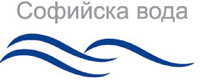 ПРОЦЕДУРА № TT001543„Резервиране на основен информационен център и надграждане на съществуващо оборудване“Документацията изготви:“Софийска вода” АДград София 1766район Младостж.к. Младост ІVул. "Бизнес парк" №1сграда 2А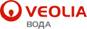 “СОФИЙСКА ВОДА” АД„Резервиране на основен информационен център и надграждане на съществуващо оборудване“СЪДЪРЖАНИЕ:ИНСТРУКЦИИ КЪМ УЧАСТНИЦИТЕПРОЕКТОДОГОВОРРАЗДЕЛ А: ТЕХНИЧЕСКО ЗАДАНИЕ – ПРЕДМЕТ НА ДОГОВОРАРАЗДЕЛ Б: ЦЕНИ И ДАННИРАЗДЕЛ В: СПЕЦИФИЧНИ УСЛОВИЯ НА ДОГОВОРАРАЗДЕЛ Г: ОБЩИ УСЛОВИЯ НА ДОГОВОРА ЗА ДОСТАВКАПРИЛОЖЕНИЯ/ОБРАЗЦИИНСТРУКЦИИ КЪМ УЧАСТНИЦИТЕИНСТРУКЦИИ КЪМ УЧАСТНИЦИТЕТези инструкции се издават като ръководство на Участниците, участващи в процедурата и не представляват част от договора.Документацията за участие се получава само от преписката на процедурата в Профила на купувача от сайта на Възложителя след регистрация на участника и последващо изтегляне на всички файлове, включително комплект документация, ценови таблици и други съпътстващи документи в електронен вид, налични към момента на изтеглянето. Регистрацията на сайта на Възложителя и изтеглянето на пълния електронен комплект (вариант) на документация към момента на изтеглянето е задължително условие за подаване на оферта в настоящата процедура. Участникът трябва да подаде оферта, която отговаря на условията, определени или упоменати в тази документация за участие в процедурата.Участниците трябва да уведомят лицето за контакт по процедурата за явни двусмислия, грешки или пропуски в документацията за участие. Подробности за обществената поръчка и договора: Предмет на обществената поръчка: „Резервиране на основен информационен център и надграждане на съществуващо оборудване“.Прогнозна стойност на обществената поръчка, която не е гарантирана и е само за информация е в размер на 750 000 (седемстотин и петдесет хиляди) лева без ДДС.Размерът на гаранцията за изпълнение е 3% (три процента) от стойността на договора. Условията й са упоменати в договора. Гаранцията за изпълнение се предоставя в една от следните форми: Парична сума:Внесена в Център за услуги Младост 4 на „Софийска вода” АД, намиращ се на адрес: град София 1766, район Младост, ж. к. Младост ІV, ул. "Бизнес парк" №1, сграда 2А, (тази опция е валидна само за суми до 10 000 лв.).Преведена по банков път на сметка на "Софийска вода" АД: Общинска банка, клон Денкоглу, IBAN: BG07 SOMB 9130 1010 3079 02, BIC: SOMB BGSF, като в основанието се посочват номерът на търга.Банкова гаранция: оригинал за съответния предвиден в проекта на договор срок. Застраховка, която обезпечава изпълнението чрез покритие на отговорността на изпълнителя.Изисквания към гаранцията за изпълнение:Участникът, определен за изпълнител, избира сам формата на гаранцията. При представяне на застраховка или банкова гаранция, същите следва да бъдат неотменими и безусловни.Паричната и банковата гаранция може да се предоставят от името на изпълнителя за сметка на трето лице-гарант.Когато избраният изпълнител е обединение, което не е юридическо лице, всеки от съдружниците в него може да е наредител по банковата гаранция, съответно вносител на сумата по гаранцията или титуляр на застраховката. В случай на представяне на банкова гаранция от съдружник в обединение, гаранцията следва да обезпечава задълженията на обединението.Ангажиментът на възложителя по освобождаването на предоставена банкова гаранция се изчерпва с връщането на нейния оригинал на изпълнителя, като възложителят не се ангажира и не дължи разходите за изготвяне на допълнителни потвърждения, изпращане на междубанкови SWIFT съобщения и заплащане на свързаните с това такси, в случай че обслужващата банка на участника/изпълнителя има някакви допълнителни специфични изисквания.Всички разходи по гаранцията за изпълнение са за сметка на участника, избран за изпълнител, а разходите по евентуалното им усвояване - за сметка на възложителя. Участниците трябва да предвидят и заплатят своите такси по откриване и обслужване на гаранциите така, че размерът на гаранцията да не бъде по-малък от определения в процедурата. Когато участникът, избран за изпълнител на процедурата, е чуждестранно физическо или юридическо лице или техни обединения, документите по гаранцията за изпълнение се представят и в превод на български език. Условията и сроковете за задържане или освобождаване на гаранцията за изпълнение са уредени в договора за обществена поръчка. Възложител:“Софийска вода” АД, град София 1766, район Младост, ж.к. Младост ІV, ул. "Бизнес парк" №1, сграда 2А. Лице за контакт по процедурата: Звезделина Борисова, тел: +359 2 81 22 182, Факс: +359 2 81 22 588/589, e-mail: ZBorisova@sofiyskavoda.bg.Срокът на договора е 36 (тридесет и шест) месеца, съгласно посоченото в проекта на договор.Техническите спецификации, отнасящи се за изпълнението на обществената поръчка са описани в проекта на договор, включително разделите, които са неразделна част от него.Разяснения по условията на процедуратаПри писмено искане за разяснения по условията на обществената поръчка, направено до 5 дни, преди изтичането на срока за получаване на оферти, възложителят публикува в профила на купувача писмени разяснения. Разясненията се публикуват на профила на купувача в срок до три дни от получаване на искането. Исканията се адресират и се изпращат само до лицето за контакт по процедурата по начините определени в тази документация.В случай, че писменото искане за разяснение се входира в Деловодството на възложителя, то важи датата на получаване на писмото в Деловодството на “Софийска вода” АД. Деловодството на “Софийска вода” АД е с работно време от 08:00 до 16:30 часа всеки работен ден и адрес: “Софийска вода” АД, град София 1766, район Младост, ж.к. Младост ІV, ул. "Бизнес парк" №1, сграда 2А.Всички действия на възложителя към участниците са в писмен вид. Обменът на информация се извършва чрез пощенска или друга куриерска услуга с препоръчана пратка с обратна разписка, по електронна поща, с електронен подпис съгласно изискванията на Закона за електронния документ и електронния подпис или чрез комбинация от тези средства. Подготовка на офертатаПри изготвяне на офертата си за участие, всеки участник трябва да се придържа точно към обявените от възложителя условия и изискванията на Закона за обществените поръчки (ЗОП) и Правилника за прилагане на Закона за обществените поръчки (ППЗОП), като спазва и приложимите нормативни актове, свързани с изпълнението на предмета на поръчката. Участникът няма право да поставя условия, които са различни от условията и изискванията, заложени в документацията за участие.Опаковката с офертата следва да включва документите по чл.39, ал.2 и ал.3, т.1 от ППЗОП, опис на представените документи, както и отделен запечатан непрозрачен плик с надпис „Предлагани ценови параметри“, съдържащ ценово предложение по чл.39, ал.3, т.2 от ППЗОП. Конкретните документи са посочени по-долу в инструкциите.Офертата се изготвя на български език.Участниците трябва да използват съдържащите се в документацията за участие образци като ги попълнят на определените за това места. Не се допускат промени в текстовете с изисквания, заложени в образците, освен в предвидените в документацията случаи. Участниците сами преценяват начина на попълване на образците (електронно или на ръка).Документите и данните в офертата се подписват само от законния представител на участника или от упълномощени за това лица. При упълномощаване в офертата се представя пълномощно за изпълнението на такива функции. Представените копия на документи в офертата за участие следва да бъдат заверени от участника с гриф „Вярно с оригинала”, подпис и печат.Подаване на офертатаОфертата се представя в запечатана непрозрачна опаковка, върху която се  посочват: наименованието на участника, включително участниците в обединението, когато е приложимо; адрес за кореспонденция, телефон и по възможност - факс и електронен адрес; наименованието на поръчката, за която се подават документите. Място за подаване на офертата: Деловодството на “Софийска вода” АД, град София 1766, район Младост, ж. к. Младост ІV, ул. "Бизнес парк" №1, сграда 2А.Краен срок за подаване на офертата: не по-късно до 16:30 часа в деня, определен за краен срок и посочен в обявлението. До изтичане на срока за подаване на оферти, всеки участник може да промени, да допълни или да оттегли офертата си. Офертата се представя от участника, или от упълномощен от него представител - лично или чрез пощенска или друга куриерска услуга с препоръчана пратка с обратна разписка, на адреса, посочен от възложителя. За получените оферти за участие при възложителя се води регистър, в който се отбелязват: подател на офертата за участие; номер, дата и час на получаване; причините за връщане на офертата за участие, когато е приложимо. При получаване на офертата за участие върху опаковката се отбелязват поредният номер, датата и часът на получаването, за което на приносителя се издава документ. Не се приемат оферти за участие, които са представени след изтичане на крайния срок за получаване или са в незапечатана опаковка или в опаковка с нарушена цялост. Когато към момента на изтичане на крайния срок за получаване на оферти за участие пред мястото, определено за тяхното подаване, все още има чакащи лица, те се включват в списък, който се подписва от представител на възложителя и от присъстващите лица. Офертите за участие на лицата от списъка се завеждат в регистъра с подадени оферти. В случаите по горната точка не се допуска приемане на оферти за участие от лица, които не са включени в списъка. Не се допуска представяне на варианти в офертата. Участниците не могат да се позовават на конфиденциалност по отношение на предложенията от офертите им, които подлежат на оценка. Основания за отстраняване на участницитеЗа участниците да не са налице основанията за отстраняване посочени в чл.54, ал.1, т. 1-7 и чл.55, ал.1, т.1, 3, 4, 5 от ЗОП:Възложителят отстранява от участие в процедура за възлагане на обществена поръчка участник, когато: (чл. 54, ал. 1, т. 1) е осъден с влязла в сила присъда, освен ако е реабилитиран, за престъпление по чл. 108а, чл. 159а - 159г, чл. 172, чл. 192а, чл. 194 - 217, чл. 219 - 252, чл. 253 - 260, чл. 301 - 307, чл. 321, 321а и чл. 352 - 353е от Наказателния кодекс; (чл. 54, ал. 1, т. 2) е осъден с влязла в сила присъда, освен ако е реабилитиран, за престъпление, аналогично на тези по т. 1, в друга държава членка или трета страна; (чл. 54, ал. 1, т. 3) има задължения за данъци и задължителни осигурителни вноски по смисъла на чл. 162, ал. 2, т. 1 от Данъчно-осигурителния процесуален кодекс и лихвите по тях, към държавата или към общината по седалището на възложителя и на кандидата или участника, или аналогични задължения, установени с акт на компетентен орган, съгласно законодателството на държавата, в която кандидатът или участникът е установен, освен ако е допуснато разсрочване, отсрочване или обезпечение на задълженията или задължението е по акт, който не е влязъл в сила; Точката не се прилага, когато: 1. се налага да се защитят особено важни държавни или обществени интереси; 2. размерът на неплатените дължими данъци или социалноосигурителни вноски е не повече от 1 на сто от сумата на годишния общ оборот за последната приключена финансова година. (чл. 54, ал. 1, т. 4) е налице неравнопоставеност в случаите по чл. 44, ал. 5; (чл. 54, ал. 1, т. 5) е установено, че: а) е представил документ с невярно съдържание, свързан с удостоверяване липсата на основания за отстраняване или изпълнението на критериите за подбор; б) не е предоставил изискваща се информация, свързана с удостоверяване липсата на основания за отстраняване или изпълнението на критериите за подбор; (чл. 54, ал. 1, т. 6) е установено с влязло в сила наказателно постановление или съдебно решение, че при изпълнение на договор за обществена поръчка е нарушил чл. 118, чл. 128, чл. 245 и чл. 301 - 305 от Кодекса на труда или аналогични задължения, установени с акт на компетентен орган, съгласно законодателството на държавата, в която кандидатът или участникът е установен; (чл. 54, ал. 1, т. 7) е налице конфликт на интереси, който не може да бъде отстранен. Основанията по ал. 1, т. 1, 2 и 7 на чл. 54 ЗОП се отнасят за лицата, които представляват участника или кандидата, членовете на управителни и надзорни органи и за други лица, които имат правомощия да упражняват контрол при вземането на решения от тези органи. (чл. 55, ал. 1, т. 1) обявен е в несъстоятелност или е в производство по несъстоятелност, или е в процедура по ликвидация, или е сключил извънсъдебно споразумение с кредиторите си по смисъла на чл. 740 от Търговския закон, или е преустановил дейността си, а в случай че кандидатът или участникът е чуждестранно лице - се намира в подобно положение, произтичащо от сходна процедура, съгласно законодателството на държавата, в която е установен; (чл. 55, ал. 1, т. 3) сключил е споразумение с други лица с цел нарушаване на конкуренцията, когато нарушението е установено с акт на компетентен орган; (чл. 55, ал. 1, т. 4) доказано е, че е виновен за неизпълнение на договор за обществена поръчка или на договор за концесия за строителство или за услуга, довело до предсрочното му прекратяване, изплащане на обезщетения или други подобни санкции, с изключение на случаите, когато неизпълнението засяга по-малко от 50 на сто от стойността или обема на договора; (чл. 55, ал. 1, т. 5) опитал е да: а) повлияе на вземането на решение от страна на възложителя, свързано с отстраняването, подбора или възлагането, включително чрез предоставяне на невярна или заблуждаваща информация, или б) получи информация, която може да му даде неоснователно предимство в процедурата за възлагане на обществена поръчка. Основанията по чл. 55, ал. 1, т. 5 от ЗОП се отнасят за лицата, които представляват участника или кандидата, членовете на управителни и надзорни органи и за други лица, които имат правомощия да упражняват контрол при вземането на решения от тези органи.Участникът декларира липсата на съответните посочени по-горе основания за отстраняване в Раздели А, Б и В на Част III: Основания за изключване на Единен европейски документ за обществени поръчки (ЕЕДОП) - по образец, приложен в документацията.Доказване на предприетите мерки за доказване на надежност по чл. 56 от ЗОП, когато е приложимоУчастник, за когото са налице основания по чл. 54, ал. 1 и посочените от възложителя обстоятелства по чл. 55, ал. 1 ЗОП, има право да представи доказателства, че е предприел мерки, които гарантират неговата надеждност, въпреки наличието на съответното основание за отстраняване. За тази цел участникът може да докаже, че: е погасил задълженията си по чл. 54, ал. 1, т. 3 от ЗОП, включително начислените лихви и/или глоби или че те са разсрочени, отсрочени или обезпечени; За доказване на надеждността се представя документ за извършено плащане или споразумение, или друг документ, от който да е видно, че задълженията са обезпечени или че страните са договорили тяхното отсрочване или разсрочване, заедно с погасителен план и/или с посочени дати за окончателно изплащане на дължимите задължения или е в процес на изплащане на дължимо обезщетение.е платил или е в процес на изплащане на дължимо обезщетение за всички вреди, настъпили в резултат от извършеното от него престъпление или нарушение; За доказване на надеждността се представя документ за извършено плащане или споразумение, или друг документ, от който да е видно, че задълженията са обезпечени или че страните са договорили тяхното отсрочване или разсрочване, заедно с погасителен план и/или с посочени дати за окончателно изплащане на дължимите задължения или е в процес на изплащане на дължимо обезщетение.е изяснил изчерпателно фактите и обстоятелствата, като активно е съдействал на компетентните органи, и е изпълнил конкретни предписания, технически, организационни и кадрови мерки, чрез които да се предотвратят нови престъпления или нарушения.За доказване на надеждността се представя документ от съответния компетентен орган за потвърждение на описаните обстоятелства. Предприетите мерки за доказване на надеждност по чл.56 ЗОП се описват в ЕЕДОП. Възложителят преценява предприетите от участника мерки, като отчита тежестта и конкретните обстоятелства, свързани с престъплението или нарушението.Участник, който с влязла в сила присъда или друг акт съгласно законодателството на държавата, в която е произнесена присъдата или е издаден актът, е лишен от правото да участва в процедури за обществени поръчки или концесии, няма право да използва предвидената в чл. 56, ал. 1 от ЗОП възможност за времето, определено с присъдата или акта.Не могат да участват в процедура за възлагане на обществена поръчка участници, за които важи забраната по чл.3, т.8 от Закона за икономическите и финансовите отношения с дружествата, регистрирани в юрисдикции с преференциален данъчен режим, свързаните с тях лица и техните действителни собственици (ЗИФОДРЮПДРСЛТДС), освен ако не са приложими изключенията по чл.4 от същия закон.КРИТЕРИИ ЗА ПОДБОР – изисквания към участниците и посочване на информация относно съответствието с тях в ЕЕДОПТехнически и професионални способности Изискване: Участникът да е изпълнил дейности с предмет и обем, идентични или сходни с тези на поръчката, за последните три години от датата на подаване на офертата. Под „сходни с предмета на обществената поръчка“ следва да се разбират дейности по доставка, монтаж и пускане в експлоатация на сървъри, дисково устройство, мрежово оборудване и софтуер за виртуализация и мигриране на данни.Доказване: Участникът представя списък на доставките или услугите, които са идентични или сходни с предмета на обществената поръчка, с посочване на стойностите, датите и получателите, заедно с доказателство за извършената доставка или услуга. Списъкът включително посочване на доказателствата, които ще бъдат представени преди сключване на договор от избрания за изпълнител участник, се посочват в Част IV: Критерии за подбор, Раздел В: технически и професионални способности, т. 1 б) от ЕЕДОП. Изискване: Участникът да разполага с персонал и/или с ръководен състав с определена професионална компетентност за изпълнението на поръчката.Минимум един ръководител проект, който:Да има минимум 5 (пет) години опит като ръководител или координатор на проекти;Да притежава висше образование, образователно-квалификационна степен „Магистър” Да притежава сертификат за управление на проекти, издаден от международно призната институция - PMP (Project Management Professional)или еквивалент. .Минимум един специалист, който да е сертифициран от производителя за инсталация на предложените от Участника дискови масиви, системи за виртуализация на външни дискови масиви и система за репликация на данните. Да има минимум 3(три) години общ професионален опитМинимум един специалист, който да е сертифициран от производителя за инсталация на съществуващите дискови масиви Hitachi HUS110, HUS130 и EMC VNX5100.да има минимум 3 (три) години общ професионален опит.Минимум 1 (един) специалист, който да е сертифициран от производителя за работа с предложения от Участника, софтуер за сървърна виртуализация        Да имат минимум 5 (пет) години общ професионален опит. Минимум 2 (двама) специалиста, които да са сертифицирани от производителя за работа с наличните сървъри, подлежащи на надграждане от УчастникаДа имат минимум 2 (две) години общ професионален опит. Да притежават сертификат Certified Expert Maintenance Engineer или еквивалентно/и.Минимум 2 (двама) специалисти, които:Да имат минимум 10 (десет) години общ професионален опит.Да притежават сертификат Certified Network Associate (CNA) или еквивалентно/и.Допустимо е един специалист да покрива повече от една от исканите компетенции.Доказване: Участникът представя списък на персонала, който ще изпълнява поръчката, и/или на членовете на ръководния състав, които ще отговарят за изпълнението, в който е посочена следната информация: трите имена на специалиста, образование, професионален опит; притежаваните от него сертификати с посочване на валидността им. Информацията се посочва в Част IV: Критерии за подбор, Раздел В: технически и професионални способности, т. 6) от ЕЕДОП.Изискване: Участникът да прилага системи за управление на:качеството съгласно стандарт EN ISO 9001:2008 или еквивалентно/и;сигурността на информацията съгласно стандарт ISO/IEC 27001:2013 или еквивалентно/и.ИТ услугите съгласно стандарт ISO 20000-1:2011 или еквивалентно/и.Информацията относно издадени от независими органи сертификати и доказващи, че икономическият оператор отговаря на стандартите за осигуряване на качеството се посочва в Част IV: Критерии за подбор, Раздел Г: стандарти за осигуряване на качеството и стандарти за екологично управление от ЕЕДОП. Забележка: Възложителят, ще приеме еквивалентни сертификати, издадени от органи, установени в други държави членки. Възложителят ще приеме и други доказателства за еквивалентни мерки за осигуряване на качеството, когато участника не е имал достъп до такива сертификати или е нямал възможност да ги получи в съответните срокове по независещи от него причини. В този случаи участника трябва да е в състояние да докаже, че предлаганите мерки са еквивалентни на изискваните.Съдържание на опаковката с офертатаЕдинен европейски документ за обществени поръчки (ЕЕДОП) за участника в съответствие с изискванията на закона и условията на възложителя, а когато е приложимо – ЕЕДОП за всеки от участниците в обединението, което не е юридическо лице, за всеки подизпълнител и за всяко лице, чиито ресурси ще бъдат ангажирани в изпълнението на поръчката (подписан);Инструкции за попълване и представяне на ЕЕДОП: ЕЕДОП следва да бъде попълнен само по отношение на приложимата информация, включително съобразно изискванията на възложителя, посочени в обявлението и настоящата документация за участие.В ЕЕДОП се предоставя съответната информация, изисквана от възложителя, и се посочват националните бази данни, в които се съдържат декларираните обстоятелства, или компетентните органи, които съгласно законодателството на държавата, в която участникът е установен, са длъжни да предоставят информация.  В случай, че участникът е обединение, което не е е юридическо лице, ЕЕДОП се представя за всеки от участниците в него.Когато участникът е посочил, че ще използва капацитета на трети лица за доказване на съответствието с критериите за подбор или че ще използва подизпълнители, за всяко от тези лица се представя отделен ЕЕДОП. Когато изискванията по чл.54, ал.1, т.1, 2 и 7 и чл.55, ал.1, т.5 ЗОП се отнасят за повече от едно лице, всички лица подписват един и същ ЕЕДОП. Когато е налице необходимост от защита на личните данни или при различие в обстоятелствата, свързани с личното състояние, информацията относно изискванията по чл.54, ал.1, т.1, 2 и 7 и чл.55, ал.1, т.5 ЗОП се попълва в отделен ЕЕДОП за всяко лице или за някои от лицата. В случаите по предходната точка, когато се подава повече от един ЕЕДОП, обстоятелствата, свързани с критериите за подбор, се съдържат само в ЕЕДОП, подписан от лице, което може самостоятелно да представлява съответния стопански субект.Когато за участник е налице някое от основанията по чл.54, ал.1 ЗОП или посочените от възложителя основания по чл. 55, ал. 1 ЗОП и преди подаването на офертата той е предприел мерки за доказване на надеждност по чл.56 ЗОП, тези мерки се описват в ЕЕДОП.Участниците могат да използват ЕЕДОП, който вече е бил използван при предходна процедура за обществена поръчка, при условие че потвърдят, че съдържащата се в него информация все още е актуална.Участниците могат да използват тази въможност, когато е осигурен пряк и неограничен достъп по електронен път до вече изготвен и подписан електронно ЕЕДОП. В тези случаи към документите за подбор вместо ЕЕДОП се представя декларация, с която се потвърждава актуалността на данните и автентичността на подписите в публикувания ЕЕДОП, и се посочва адресът, на който е осигурен достъп до документа. Възложителят може да изисква от участниците по всяко време да представят всички или част от документите, чрез които се доказва информацията, посочена в ЕЕДОП, когато това е необходимо за законосъобразното провеждане на процедурата.Информация относно правно-организационната форма, под която участникът осъществява дейността си, както и списък на всички задължени лица по смисъла на чл.54, ал.2 и чл. 55, ал.3 от ЗОП, независимо от наименованието на органите, в които участват, или длъжностите, които заемат; Информацията се подписва от законния представител на участника или от надлежно упълномощено лице.Задължените лица по смисъла на чл.54, ал.2 и чл. 55, ал.3 от ЗОП са лицата, които представляват участника, членовете на управителни и надзорни органи и за други лица, които имат правомощия да упражняват контрол при вземането на решения от тези органи и са посочени в чл. 40 от ППЗОП.В случай че участникът е обединение, което не е е юридическо лице, информацията се представя за всеки от участниците в него. Информацията се представя и за всеки подизпълнител и за всяко лице, чиито ресурси ще бъдат ангажирани в изпълнението на поръчката - когато е приложимо.Документи за доказване на предприетите мерки за надеждност по чл. 56 от ЗОП, когато е приложимо;Декларация по чл. 101, ал.11 от ЗОП за липса на свързаност с друг участник – по образец от документацията;Декларация по чл. 3, т. 8 и чл.4 от Закона за икономическите и финансовите отношения с дружествата, регистрирани в юрисдикции с преференциален данъчен режим, свързаните с тях лица и техните действителни собственици, попълнена по образец от документацията. В случай, че участникът в процедурата е обединение, декларацията се представя от всеки участник в обединението;В случай че участникът е обединение, което не е юридическо лице, следва да представи копие от документ, от който да е видно правното основание за създаване на обединението, както и следната информация във връзка с обществената поръчка:правата и задълженията на участниците в обединението;разпределението на отговорността между членовете на обединението;дейностите, които ще изпълнява всеки член на обединението. В документа следва да е определен партньор, който да представлява обединението за целите на обществената поръчка и трябва по безусловен начин да се удостовери, че участниците в обединението поемат солидарна отговорност за участието в обществената поръчка и за задълженията си по време на изпълнение на договора.Техническо предложение, в което участникът не следва да посочва цени. Техническото предложение трябва да съдържа: Документ за упълномощаване, когато лицето, което подава офертата, не е законният представител на участника; Предложение за изпълнение на поръчката в съответствие с техническите спецификации и изискванията на възложителя (по образец); Декларация за съгласие с клаузите на приложения проект на договор (по образец); Декларация за срока на валидност на офертата (по образец). Офертите трябва да са със срок на валидност най-малко 5 месеца, считано от датата, определена за краен срок за получаване на офертите;Заверено копие на оторизационно/и писмо/а от производителите на оборудването или от официалните им представителства.  за извършване на продажби и услуги по инсталация и пъддръжка на предложените добавени компоненти и всички нови продукти, с които Участника, кандидатства.Списък със сервизните бази, в които ще се осъществява гаранционно сервизно обслужване на стоките, предмет на обществената поръчка.Декларация в свободен текст, в която удостоверява, че може да осигури център за приемане на заявки за проблеми чрез електронната поща, факс и телефон.Попълнена таблица „Показатели за техническа оценка“ (по образец).Опис на представените документи в офертата за участие (по образец).ОТДЕЛЕН запечатан непрозрачен плик „Предлагани ценови параметри, който трябва да съдържа ценово предложение, отговарящо на изискванията на документацията за участие. Ценовото предложение следва да съдържа:Ценова таблица (по образец) от Раздел Б: “Цени и данни” на хартиен и електронен носител (CD, на Excel или еквивалент).Участникът трябва да попълни и подпише Ценовата таблица, съгласно изискванията на документацията за участие, включително:Единичните цени, оферирани от участника в Ценовата таблица трябва да се представят в български лева, без ДДС и закръглени до втория знак след десетичната запетая.Всички празни клетки в Ценовата таблица трябва да бъдат попълнени. В случай че има непопълнени клетки, ценовото предложение не подлежи на оценка.Всички оферирани цени в Ценовата таблица следва да включват всички договорни задължения на изпълнителя по договора, било подразбиращи се или изрично упоменати.Цените на участника, избран за доставчик, ще са постоянни за срока на договора, освен ако не е предвидено друго в проекта на договор и ЗОП.При противоречие в данните от хартиения и електронния носител, с предимство се ползват тези на хартиения носител.Участници, подизпълнители и ползване на капацитета на трети лицаУчастник в процедурата за възлагане на обществена поръчка може да бъде всяко българско или чуждестранно физическо или юридическо лице или техни обединения, както и всяко друго образувание, което има право да изпълнява строителство, доставки или услуги съгласно законодателството на държавата, в която то е установено.Всеки участник в процедура за възлагане на обществена поръчка има право да представи само една оферта. Лице, което участва в обединение или е дало съгласие да бъде подизпълнител на друг участник, не може да подава самостоятелно оферта за участие. В процедура за възлагане на обществена поръчка едно физическо или юридическо лице може да участва само в едно обединение. Свързани лица не могат да бъдат самостоятелни участници в една и съща процедура. Съгласно §2, т.45. от Допълнителни разпоредби на ЗОП, „Свързани лица" са тези по смисъла на § 1, т.13 и 14 от допълнителните разпоредби на Закона за публичното предлагане на ценни книжа: а) лицата, едното от които контролира другото лице или негово дъщерно дружество;б) лицата, чиято дейност се контролира от трето лице;в) лицата, които съвместно контролират трето лице;г) съпрузите, роднините по права линия без ограничения, роднините по съребрена линия до четвърта степен включително и роднините по сватовство до четвърта степен включително.При участие на обединения, които не са юридически лица, съответствието с критериите за подбор се доказва от обединението участник, а не от всяко от лицата, включени в него, с изключение на съответна регистрация, представяне на сертификат или друго условие, необходимо за изпълнение на поръчката, съгласно изискванията на нормативен или административен акт и съобразно разпределението на участието на лицата при изпълнение на дейностите, предвидено в договора за създаване на обединението. Клон на чуждестранно лице може да е самостоятелен участник в процедура за възлагане на обществена поръчка, ако може самостоятелно да подава заявления за участие или оферти и да сключва договори съгласно законодателството на държавата, в която е установен. В случаите по горната точка, ако за доказване на съответствие с изискванията за икономическо и финансово състояние, технически и професионални способности клонът се позовава на ресурсите на търговеца, клонът представя доказателства, че при изпълнение на поръчката ще има на разположение тези ресурси. ПодизпълнителиУчастниците посочват в офертата подизпълнителите и дела от поръчката, който ще им възложат, ако възнамеряват да използват такива. В този случай те трябва да представят доказателство за поетите от подизпълнителите задължения. Подизпълнителите трябва да отговарят на съответните критерии за подбор съобразно вида и дела от поръчката, който ще изпълняват, и за тях да не са налице основания за отстраняване от процедурата. Възложителят изисква замяна на подизпълнител, който не отговаря на условията по горната точка. Участниците могат да използват капацитета на трети лица и подизпълнители, изискванията за които са следните:Участниците могат за конкретната поръчка да се позоват на капацитета на трети лица, независимо от правната връзка между тях, по отношение на критериите, свързани с икономическото и финансовото състояние, техническите способности и професионалната компетентност. По отношение на критериите, свързани с професионална компетентност, участниците могат да се позоват на капацитета на трети лица само ако лицата, с чиито образование, квалификация или опит се доказва изпълнение на изискванията на възложителя, ще участват в изпълнението на частта от поръчката, за която е необходим този капацитет. Когато участникът се позовава на капацитета на трети лица, той трябва да може да докаже, че ще разполага с техните ресурси, като представи документи за поетите от третите лица задължения. Третите лица трябва да отговарят на съответните критерии за подбор, за доказването на които участникът се позовава на техния капацитет и за тях да не са налице основанията за отстраняване от процедурата. Възложителят изисква от участника да замени посоченото от него трето лице, ако то не отговаря на някое от условията по предходната точка. Когато участник в процедурата е обединение от физически и/или юридически лица, той може да докаже изпълнението на критериите за подбор с капацитета на трети лица при спазване на горните условия. В случай, че участникът се е позавал на капацитета на трето лице, за изпълнението на поръчката участникът и третото лице, чийто капацитет се използва за доказване на съответствие с критериите, свързани с икономическото и финансовото състояние носят солидарна отговорност. Отварянето на офертите и ценовите предложения, ще се състои в сградата на “Софийска вода” АД, град София 1766, район Младост, ж. к. Младост ІV, ул. "Бизнес парк" №1, сграда 2А. Отварянето на офертите и ценовите предложения е публично и на него могат да присъстват участниците в процедурата или техни упълномощени представители, както и представители на средствата за масово осведомяване.Комисията прилага реда по чл.61 от ППЗОП, само в случай че това е посочено в обявлението за обществената поръчка. Когато установи липса, непълнота или несъответствие на информацията, включително нередовност или фактическа грешка, или несъответствие с изискванията към личното състояние или критериите за подбор, комисията ги посочва в протокол и го изпраща на всички участници в деня на публикуването му в профила на купувача. В срок до 5 работни дни от получаването на протокола по предходната точка участниците, по отношение на които е констатирано несъответствие или липса на информация, могат да представят на комисията нов ЕЕДОП и/или други документи, които съдържат променена и/или допълнена информация. Допълнително предоставената информация може да обхваща и факти и обстоятелства, които са настъпили след крайния срок за получаване на оферти за участие. Възможността по предходната точка се прилага и за подизпълнителите и третите лица, посочени от участника. Участникът може да замени подизпълнител или трето лице, когато е установено, че подизпълнителят или третото лице не отговарят на условията на възложителя, когато това не води до промяна на техническото предложение. Когато промените се отнасят до обстоятелства, различни от посочените по чл.54, ал.1, т.1, 2 и 7 и чл.55, ал.1, т.5 ЗОП, новият ЕЕДОП може да бъде подписан от едно от лицата, които могат самостоятелно да представляват участника. При извършването на предварителния подбор и на всеки етап от процедурата комисията може при необходимост да иска разяснения за данни, заявени от участниците, и/или да проверява заявените данни, включително чрез изискване на информация от други органи и лица. Не по-късно от два работни дни преди датата на отваряне на ценовите предложения комисията обявява най-малко чрез съобщение в профила на купувача датата, часа и мястото на отварянето. Комисията обявява резултатите от оценяването на офертите по другите показатели, отваря ценовите предложения и ги оповестява. Комисията разглежда представените от участниците ценови предложения, като на оценка подлежат тези, които отговорят на изискванията на Възложителя. Констатираните аритметични грешки в ценовото предложение се отстраняват при спазване на следните правила: При различия между суми, изразени с цифри и думи, за вярно се приема словесното изражение на сумата.В случай че е допусната аритметична грешка при пресмятането/изчисленията от участника, комисията извършва повторни изчисления и определя аритметично вярната сума. При разминаване между единични цени и общи стойности, за верни се считат съответните оферирани единични цени.Преди оценката по съответните показатели, комисията извършва проверка за наличие на основания по чл.72, ал.1 от ЗОП за необичайно благоприятни оферти. Когато предложение в офертата на участник, свързано с цена или разходи, което подлежи на оценяване, е с повече от 20% по-благоприятно от средната стойност на предложенията на останалите участници по същия показател за оценка, възложителят изисква от съответния участник подробна писмена обосновка за начина на негово образуване, която се представя от участника в 5-дневен срок от получаването на искането.След извършване на действията по-горе, офертите, които отговарят на изискванията на документацията ще бъдат оценени. Критерий зa възлагане на поръчката Критерият за оценка е икономически най-изгодна оферта.Определяна на крайната оценкаКрайната оценка съдържа финансова и техническа компонента и се изчислява по формулата:където:i – пореден номер на участник;n – брой участници; – крайна оценка на i-тия участник; – техническа оценка на i-тия участник; – ценова оценка на i-тия участник.Определяне на техническата оценкакъдето: – оценка на количество данни в терабайти, за които е предоставен лиценз за системите за виртуализация на външни дискови масиви - сумарно за гр. София и гр. Каспичан ()ако е предоставен лиценз за 400 TiB;ако е предоставен лиценз между 401 TiB и 500 TiB; ако е предоставен лиценза за 501 TiB или повече. – оценка на количество данни в терабайти, за които е предоставен лиценз за системата за репликация на данни между гр. София и гр. Каспичан - сумарно за гр. София и гр. Каспичан ().ако е предоставен лиценз за 400 TiB;ако е предоставен лиценз между 401 TiB и 500 TiB; ако е предоставен лиценза за 501 TiB или повече. – оценка на степента на унифициране на новата среда за съхранение.Ако сумарният брой на софтуерните инструменти за управление на специфицираните функционалности за а) новите дискови масиви, б) системите за виртуализиране на външните дискови  масиви и в) системата за отдалечена репликация на данните между виртуализираните дискови масиви е равен на:3 или повече, ;2, ;1, ; – оценка на заеманото пространство (в rack U) в сървърния шкаф.Ако сумарно за гр. София и гр. Каспичан, заемано пространство (rack U) в сървърните шкафове общо за а) новите дискови масиви, б) системите за виртуализиране на външните дискови  масиви и в) системата за отдалечена репликация на данните между виртуализираните дискови масиви е:по-голямо от 14U, ;по-малко или равно на 14U, но по-голямо от 12U, ;по-малко или равно на 12U, ; – оценка на консумираната електрическа енергияАко консумирана активна мощност във ватове при 100% натоварване на системите сумарно за гр. София и гр. Каспичан общо за а) новите дискови масиви, б) системите за виртуализиране на външните дискови  масиви и в) системата за отдалечена репликация на данните между виртуализираните дискови масиви е:равна или по-голяма от 2 200 W, по-малка от 2 200 W, но по-голяма или равна на 2 000 W, по-малка от 2 000 W, Определяне на финансовата оценкакъдето: – минималната предложена цена измежду всички предложения; – цената, предложена от i-тия участник.Класирането на участниците ще се извърши по низходящ ред на техните крайни оценки – КО. Участникът, получил най-висока крайна оценка, ще бъде класиран на първо място и избран за изпълнител на договора.В случай че на първо място бъдат класирани 2-ма или повече участника, се прилагат разпоредбите на чл.58 от ППЗОП. Участниците са длъжни да уведомят писмено възложителя в 3-дневен срок от настъпване на обстоятелство по чл.54, ал. 1, чл.101, ал.11 от ЗОП или посочено от възложителя основание по чл.55, ал.1 от ЗОП.Процедурата приключва с решение за определяне на изпълнител по договора или решение за прекратяване на процедурата.Изисквани документи от участника, определен за изпълнител преди подписване на договора: актуални документи, удостоверяващи липсата на основанията за отстраняване от процедурата /с изключение на такива, които са били вече предоставени на възложителя или са му служебно известни, или се отнасят за  обстоятелства, които са достъпни чрез публичен безплатен регистър или информацията или достъпът до нея се предоставя от компетентния орган на възложителя по служебен път/:- за обстоятелствата по чл. 54, ал. 1, т. 1 ЗОП - свидетелство за съдимост; - за обстоятелството по чл. 54, ал. 1, т. 3 ЗОП - удостоверение от органите по приходите и удостоверение от общината по седалището на възложителя и на участника; - за обстоятелството по чл. 54, ал. 1, т. 6 ЗОП - удостоверение от органите на Изпълнителна агенция „Главна инспекция по труда"; - за обстоятелствата по чл. 55, ал. 1, т. 1 ЗОП - удостоверение, издадено от Агенцията по вписванията. Когато в удостоверението по ал. 1, т. 3 ЗОП се съдържа информация за влязло в сила наказателно постановление или съдебно решение за нарушение по чл. 54, ал. 1, т. 6 ЗОП, участникът представя декларация, че нарушението не е извършено при изпълнение на договор за обществена поръчка. Когато участникът, избран за изпълнител, е чуждестранно лице, той представя съответния документ по чл. 58, ал. 1 ЗОП, издаден от компетентен орган, съгласно законодателството на държавата, в която участникът е установен. Когато в съответната държава не се издават документи за посочените обстоятелства или когато документите не включват всички обстоятелства, участникът представя декларация, ако такава декларация има правно значение съгласно законодателството на съответната държава. Когато декларацията няма правно значение, участникът представя официално заявление, направено пред компетентен орган в съответната държава. подлежащите на представяне преди сключване на договор актуални документи, удостоверяващи съответствието с поставените критерии за подбор, изискани от възложителя, но несъдържащи се в ЕЕДОП /с изключение на такива, които са били вече предоставени на възложителя или са му служебно известни, или се отнасят за  обстоятелства, които са достъпни чрез публичен безплатен регистър или информацията или достъпът до нея се предоставя от компетентния орган на възложителя по служебен път/:за доказване на поставените изисквания за технически и професионални способности участникът представя:доказателства (оригинал или заверено от участника копие) за извършените доставки или услуги, посочени в списък на доставките или услугите, които са идентични или сходни с предмета на обществената поръчка, деклариран в ЕЕДОП;Копие на валиден сертификат за внедрена система за осигуряване на качеството посочен в Част IV: Критерии за подбор, буква Г: стандарти за осигуряване на качеството и стандарти за екологично управление от ЕЕДОП:Копие на валидни сертификати, които удостоверяват съответствието на участника със:управление на качеството съгласно  стандарт за качество EN ISO 9001:2008 или еквивалент;Копие на притежаваното/ните сертификат/и, съгласно стандарт за качество ISO/IEC 27001:2013 или еквивалент;Копие на притежаваното/ните сертификат/и, съгласно стандарт за качество ISO 20000-1:2011 или еквивалентно/и.Когато определеният изпълнител е неперсонифицирано обединение на физически и/или юридически лица и възложителят не е предвидил в обявлението изискване за създаване на юридическо лице, договорът за обществена поръчка се сключва, след като изпълнителят представи пред възложителя заверено копие от удостоверение за данъчна регистрация и регистрация по БУЛСТАТ или еквивалентни документи съгласно законодателството на държавата, в която обединението е установено. определената гаранция за изпълнение на договора;подписано и попълнено споразумение за съвместно осигуряване на ЗБУТ при извършване на дейност /услуги/ от контрактори на територията на офиси на “Софийска вода” АД, съгласно чл.18 от ЗЗБУТ, приложено към документацията за участие.Договорът не се подписва с участник който не е извършил съответна регистрация, представил документ или изпълнил друго изискване, което е необходимо за изпълнение на поръчката съгласно изискванията на нормативен или административен акт и е поставено от възложителя в условията на обявената поръчка. Документите се представят и за подизпълнителите и третите лица, ако има такива.Възложителят не дължи възстановяване на разходите, направени от Участник, във връзка с участието му по настоящата процедура.По неуредените въпроси от настоящата документация ще се прилагат разпоредбите на Закона за обществените поръчки, Правилника за прилагане на Закона за обществените поръчки и действащото българско законодателство.ПРОЕКТО - ДОГОВОРПРОЕКТО - ДОГОВОРРезервиране на основен информационен център и надграждане на съществуващо оборудванеНастоящият договор се сключи на ........................, в гр. София на основание Решение ДР-.................../....................... на Възложителя за избор на доставчик на обществена поръчка с №001543.между:“СОФИЙСКА ВОДА” АД, регистрирано в Търговския регистър при Агенция по вписванията с ЕИК 130175000, представлявано от Арно Валто де Мулиак, в качеството му на Изпълнителен директор, наричано за краткост в този договор Възложители...................................................., регистрирано в Търговския регистър при Агенция по вписванията, седалище и адрес на управление: ..........................................................................., с ЕИК …………………, представлявано от .................................... в качеството му/й на ............................................., наричано за краткост в този договор Доставчик.Възложителят възлага, а Доставчикът приема и се задължава да извършва доставките, предмет на обществената поръчка за: „Резервиране на основен информационен център и надграждане на съществуващо оборудване“ с номер ТТ001543, съгласно одобрено от възложителя техническо - финансово предложение на доставчика, което е неразделна част от настоящия Договор.Възложителят и Доставчикът се договориха за следното:В този Договор думите и изразите имат същите значения, както са посочени съответно в Раздел Г: „Общи условия на договора”.Следните документи трябва да се съставят, четат и тълкуват като част от настоящия Договор, и в случай на несъответствие при тълкуване имат предимство в посочения по – долу ред:Раздел А: Техническо задание – предмет на договора;Раздел Б: Цени и данни;Раздел В: Специфични условия на договора;Раздел Г: Общи условия на договора за доставка;Доставчикът приема и се задължава да извършва доставките, предмет на настоящия Договор, в съответствие с изискванията на Договора.В съответствие с качеството на извършваните доставки, Възложителят се задължава да заплаща на Доставчика съгласно единичните цени по Договора, вписани в ценовата таблица за обособената позиция към настоящия Договор, по времето и начина, посочени в Раздел Б: Цени и данни и в Раздел Г: Общи условия на договора.Договорът се сключва за срок от 36 (тридесет и шест) месеца  и влиза в сила, считано от датата на подписването му.Стойност на договора - през посочения по-горе срок за възлагане, възложителят има право да възлага доставки и услуги на обща стойност,  ненадвишаваща: …….Доставчикът е представил/внесъл гаранция за изпълнение на настоящия Договор  в размер на 3% (три процента) от стойността на договора . Гаранцията за изпълнение на договора е с валидност, считано от датата на подписването му до изтичане на срока на действието му.  Задълженията на доставчика по отношение на гаранционния срок на стоките, предмет на договора, запазват действието си до изтичане на уговорения гаранционен срок.В случай че доставчикът в офертата си се е позовал на капацитета на трето лице, за изпълнението на поръчката доставчикът и третото лице, чийто капацитет е използван за доказване на съответствие с критериите, свързани с икономическото и финансовото състояние, носят солидарна отговорност.В случай че Доставчикът е обявил в офертата си ползването на подизпълнител/и, то той е длъжен да сключи договор/и за подизпълнение.* Контролиращ служител по договора от страна на Възложителя: ...............................................................................................................* Контролиращ служител по договора от страна на Доставчика: ...............................................................................................................Настоящият Договор се сключи в два еднообразни екземпляра, по един за всяка от страните, въз основа и в съответствие с българското право.* Попълва се от Възложителя на етап подписване на договора.РАЗДЕЛ А: ТЕХНИЧЕСКО ЗАДАНИЕ – ПРЕДМЕТ НА ДОГОВОРА ПРЕДМЕТ НА ДОГОВОРАЦели Целта на тази обществена поръчка е  реализация на проект за изграждането на нова сървърна инфраструктура, която би осигурила надеждна и високо функционална работна среда на ИТ услугите на „Софийска вода“ АД в случай на авария в основния център за данни.Обхват В обхвата на очакваните предложения се включва изграждането на резервен център за данни, включващо в себе си:Мрежова инфраструктура;Дисков масив;Сървърна инфраструктура;Виртуализация;Репликация на данни  с WAN оптимизация.Допълнително предложенията трябва да включват: Доставка Услуги по внедряване Гаранционно обслужване на оборудването и софтуерна поддържа - 3 години, 8x5 от производителя.Техническо описаниеТехническото предложение следва да обхваща резервирането на основния информационен център, който се намира в гр. София и съответно новия в гр. Каспичан. Данните следва да се репликират между двете локации, така че при отпадане на основния, служителите и клиентите да имат достъп до информационните услуги:Текущо състояниеЗа изграждане на резервиран информационен център е необходимо „огледално“ копие на основния, на географско различно място, за да се предоставят същите възможности в случай на авария. Текущият хардуер и системи на „Софийска вода“ АД са следните:Мрежова инфраструктураМрежовата инфраструктура е изградена от следните устройства:Опорни комутатори – два броя Cisco 3750 в stack;Защитна стена – два броя CheckPoint;Маршрутизатори – два броя Cisco 29xx;Виртуална инфраструктураВиртуалната инфраструктура се състои от Cisco UCS  с четири блейда, които достъпват през SAN дисков масив EMC VNX5100. Върху блейдовете работи VMware Standard управлявани от vCenter. Резервни копия се извършват чрез Veaam Backup and Replication Enterprise.ГИСГИС инфраструктурата работи върху пет физически сървъра, като два от тях са свързани към дисков масив HITACHI, модел HUS 130.Уеб сайт инфраструктураИнфраструктурата се състои от два хоста и четири виртуални машини. Виртуалните машини ползват локален сторидж (на хостовете).Пълен списък на използваните устройства в инфраструктурата:дисков масив EMC VNX5100 – 1 брой;дисков масив Hitachi Data Systems HUS110 – 1 брой;дисков масив Hitachi Data Systems HUS130 – 1 брой;Fibre Channel комутатори Cisco 9148 – 2 броя;Fibre Channel комутатори Brocade 300 – 2 броя;Cisco UCS Blade System 1 брой с 4 блейд сървъра;Fujitsu PRIMERGY RX300 S8 – 4 броя;Fujitsu PRIMERGY RX100 S8 – 1 брой;Лентова библиотека Fujitsu ETERNUS LT20-S2 – 1 брой;софтуер за сървърна виртуализация – VMware vSphere;софтуер за защита  на данните: Veeam Backup and Replication.EMC NetWorker.реализацияИзграждане на комуникационна инфраструктураНужно е разширяване на комуникационната инфраструктура на сегашния и резервния изчислителен център посредством технологии за пренасяне на трафик на ниво 2 (Layer 2) от OSI модела, върху среда, предоставена от доставчика на телекомуникационни услуги. Това включва използване на следните технологии:Layer 2-over-Layer 3 encapsulation "MAC-in-IP";Dynamic Routing Protocols;Virtual Forwarding Router Tables;First Hop Resolution Protocols;Разширяването на Layer 2 средата ще позволи плавното и бързо прехвърляне на услуги от единия или другия сайт, без да е необходима преконфигурация на адресация или DNS. Това ще доведе до намаляване на оперативната натовареност и възможността от грешки по време на миграции.Допълнително за резервния център ще бъдат нужни следните устройства:Нов периметър комутаторНова защитна стенаНови опорни комутаториВиртуална инфраструктураНеобходимо е изграждането на нова виртуална инфраструктура в София, като съществуващата такава, трябва бъде преместена в резервния център за данни в Каспичан.Изисквания към инфраструктурата в София:Нова сървърна инфраструктура;Нов дисков масив;Софтуер за сървърна виртуализация;Виртуализация на външни дискови масиви;Репликация на данните между дисковите масиви в София и Каспичан – с включена WAN оптимизацияИЗИСКВАНИЯ КЪМ ДОСТАВКИТЕМаксималният срок на доставка на стоките е до 45 /четиридесет и пет/ календарни дни, считано от датата на поръчването им, като Възложителят може да изпрати писмена поръчка в срок до 60 /шейсет/ календарни дни от сключването на договора. Стоките, предмет на договора, трябва да са оригинални, нови, неупотребявани и с ненарушена цялост на опаковката.Доставчикът трябва поне 3 дни преди деня на доставка на стоки/услугите, да се свърже с лицето за контакти, указано в поръчката, и да уточни часа и други подробности относно доставката. При всяка доставка Доставчикът представя сертификати за съответствие (общи или индивидуални) с националните или европейски стандарти за електрическа надеждност и електромагнитна съвместимост или протокол за изпитания от оторизирана лаборатория за Стоките, които доставя.Участникът следва да е в състояние всяка от Стоките (с изключение на лицензите), с които участва в обществената поръчка, да бъде доставяна с маркировка за съответствие: CO/CE Marking или еквивалентно.  При всяка доставка Доставчикът предоставя информация относно съхранението, употребата и гаранцията на Стоките.В случай, че в който и да е момент от срока на Договора бъде преустановено производството на Стока по ценова таблица, предмет на договора, и същевременно тази стока престане да бъде предлагана на пазара, съответната Стока следва да бъде заменена със стока с еквивалентни или по-добри характеристики, отговаряща на изискванията на Договора и предварително одобрена от Контролиращия служител, с цена, не по-висока от цената на Стоката, отпаднала от производство. В случаите по предходната точка, Доставчикът уведомява писмено Контролиращия служител за отпадналата от производство и не предлагана на пазара Стока, като прилага съответните писмени доказателства за това, и представя на Контролиращия служител за одобрение писмено предложение за замяна със Стока с еквивалентни или по-добри характеристики, съгласно посоченото в предходната точка, като цената на новата стока не следва да е по-висока на тази отпаднала от производство.Обхват на услугите по ВнедряванеСрокът за изпълнение на услугите по внедряване на Стоките от Ценовата таблица, предмет на Договора, е до 65 /шейсет и пет/ календарни дни - считано от датата на поръчването им.В предложението трябва да се включват следните услуги по внедряване:Управление на проектаУслугата по Управление на проекта (според най-добрите световни стандарти) цели осигуряването на съответствие на изхода на проекта с изискванията, посочени в договора и офертата. Това е услуга, свързана с планиране и изпълнение на проекта, наблюдение, контрол и отчитане по отношение на процесите, свързани с обхвата, качеството, графика, рисковете, човешките ресурси, разходите и комуникациите по проекта.Изпълнителят трябва да представи на проектния екип предварителен график на изпълнение на дейностите за реализиране на проекта, гарантиращ изпълнението на проекта, обстойно описание на дейностите, срокове, необходимите ресурси и разпределение на отговорностите (включително в електронен формат Microsoft Project).Срок на предаване на Графика за изпълнение на Дейностите към Възложителя – до 7 /седем/ работни дни, след възлагане на доставките и услугите по договора.Съгласуване с Възложителя – 3 /три/ работни дни.Графикът трябва да бъде актуализиран периодично при промени.Оглед и подготовка на обектитеИзпълнителят трябва да извърши оглед на обектите до 5 /пет/ работни дни след сключване на настоящия договор, с цел проверка дали обектите са подходящи за инсталация и какви материали и дейности са необходими за отстраняване на недостатъците.Изпълнителят подготвя Доклад за готовността на обектите и план за отстраняване на недостатъците.Изпълнителят трябва да достави и инсталира за своя сметка комуникационен шкаф(ове) с подходящо заземяване и захранване за обекта в гр. Каспичан. Изпълнителят трябва да достави и инсталира за своя сметка всички необходими материали, модули, нужни за работата на предложената система – SFP модули, комуникационни, захранващи и други кабели, адаптери и други материали.Разработване на Детайлен дизайн, Методология за провеждане на приемни изпитания и Процедури за експлоатацияДетайлен дизайнподробно описание на решението, включително специфичните компоненти и взаимодействието между тях, за да отговаря на нуждите на Възложителя за създаване на пълно решение; физическа топология и архитектура на мрежата, покриваща всички сегменти според техническото задание;подробно описание на връзките между отделните компоненти и взаимодействието между тях;предложеният дизайн на решението има пълно съответствие с основните изисквания към системата за виртуализация от техническата спецификация и подробна аргументация за това.Методология за провеждане на приемни изпитанияподробни схеми и процедури за тестване, доказващи работоспособността на системата и заложените основни параметри от техническата документация; Процедура за мигриране на системи към Резервния център за случаи на бедствия, аварии и кризи (Disaster Recovery) и обратно.Процедури за експлоатацияпринципни процедури за експлоатацията на предложеното техническото решение, които съдържат конфигурационни шаблони за типове оборудване и услуги;съответствие с основните изисквания към комуникационните системи.Срок за изготвяне на техническите документи – до 20 /двадесет/ дни след датата посочена в писмена поръчка от Възложителя към Доставчика за доставка на стоки и услуги по внедряване.Преди започване разработването на описаните по-горе технически документи, Изпълнителят трябва да съгласува с Възложителя подробно всички изисквания и финалните параметри на необходимото решение. Възложителят се ангажира да съдейства на Изпълнителя. Инсталация и конфигурацииИнсталация и конфигурация на новото оборудване е предвидено в следните два обекта:Основен център – гр. София;Резервен център – гр. Каспичан.Изграждане на комуникационна инфраструктураРазширяване на комуникационната инфраструктура на сегашния и резервния изчислителен център. Инсталиране и конфигуриране на следните устройства:Нов периметър комутатор;Нов маршрутизатор;Нова защитна стена;Нови опорни комутатори.Изграждане на сървърна виртуализация в това число:Инсталиране и конфигуриране на новата сървърна инфраструктура;Изграждане на сървърна виртуализация;Преместване на старата сървърна инфраструктура в резервния център за данни.Доставка и инсталация на нов дисков масив за основния център за данни в гр. София;Обновяване на SAN средата в гр. София;Добавяне на дискове в дисков масив Hitachi HUS 130;Изграждане на система за виртуализиране на външни дискови масиви (СВВДМ) в гр. София;Мигриране на данните от EMC VNX5100 в новия дисков масив в София;Доставка и инсталация на памет в съществуващи сървъри в София;Доставка и инсталация на нов дисков масив за резервния център за данни в гр. Каспичан; Изграждане на система за виртуализация на външни дискови масиви (СВВДМ) в гр. Каспичан. Преместване на масива EMC VNX5100 в резервния център за данни в гр. Каспичан и виртуализирането му зад СВВДМ в гр. Каспичан;Изграждане на система за репликация на данни между гр. София и гр. Каспичан – с WAN оптимизация.Дейностите по инсталация и конфигурация се извършват съгласно приетата дизайн документация и изискванията на производителите. Инсталационните дейности ще започнат само след одобрение на документа Детайлен дизайн на решението и съгласно предварително подготвен двустранно приет график.Миграция на даннитеМигриране на текущата виртуална инфраструктура и преместване на  виртуалните машини към новото оборудване в основен център София.Мигриране на ГИС и Уеб сайт сървъри към новоизградената виртуална инфраструктура. За ГИС сървъри включва конвертиране на физическите машини към виртуални. Изпълнителят следва да планира и съгласува с Възложителя миграциите на оборудване/системи с цел да минимизира влиянието върху услугите, предоставяни от Възложителя.Приемни тестове на оборудванетоФункционални тестове на оборудванетоТестване на 3 работещи системи по избор на „Софийска вода“ АД, чрез симулиране на отпадане на основния център Системите трябва да се стартират успешно в резервния център за данни и работата с тях да продължи. Тестовете се провеждат в присъствието на упълномощени представители на двете страни. Резултатите от тестовете се описват от Изпълнителя и се подписва констативен протокол.Изготвяне на екзекутивна документацияСлед успешното приключване на Приемните изпитания, Доставчикът отговаря за актуализиране на документа Детайлен дизайн, съгласно реално извършената инсталация по обектите, при необходимост.ОбучениеОбучение трябва да подготви кадри на Възложителя за работа с решението и неговата поддръжка. Изпълнителят подготвя план-график и предоставя на Изпълнителя всички необходими материали за обучението.Обучението ще се проведе в помещения на Възложителя, съгласно предварително подготвени двустранно приети графици с продължителност поне 2 /два/ работни дни. Работният език на обучението е български. Основни теми на обучение:Представяне на решението за виртуализация на дисковите масив, демонстриране на настройки и функции;Представяне на новия дисков масив, демонстриране на настройки и функции;Запознаване и работа с решението за мигриране на системи към Резервния център за случаи на бедствия, аварии и кризи (Disaster Recovery) и обратно;Настройки и конфигурации на имплементираните мрежови устройства. Необходими действия и промени по устройствата от инфраструктурата при превключване към резервния център и обратно.ГАРАНЦИОННО ОБСЛУЖВАНЕ НА ОБОРУДВАНЕТО И СОФТУЕРНА ПОДДРЪЖА - 3 ГОДИНИ, 8X5 ОТ ПРОИЗВОДИТЕЛЯ.По време на гаранционния им период, Стоките ще бъдат гаранционно обслужвани за сметка на Доставчика. Гаранционното обслужване за всяка Стока включва подмяна на необходимите резервни части, труда за сервизно обслужване, монтаж и демонтаж на оборудването и  възстановяване на конфигурацията и нормалния режим на работа на оборудването в съответното местонахождение. Всички разходи за гаранционно обслужване на Стоки, подлежащи на гаранционен ремонт, са за сметка на Изпълнителя. Гаранционното сервизно обслужване следва да бъде осъществявано при спазване изискванията на техническата и сервизна документация на производителя на оборудването.Изпълнителят трябва да предоставя списък с профилактичните дейности, необходими за поддръжката на изделията в изправност и тяхната периодичност.Подмяната на дефектирало оборудване да се извърши в рамките на срок до 5 /пет/ работни дни. Време за реакция  - до 4 часа. Гаранционните условия, посочени в Договора, запазват действието си за срока, за който са уговорени. Доставените стоки да бъдат с хардуерна гаранция и софтуерна поддръжка за срок не по – кратък от 3 /три/ години.Изпълнителят се задължава в срок до максимум 4 /четири/ часa след получаване на заявка от Възложителя (по имейл, факс, телефон, или система за регистриране на инциденти и проблеми) да потвърди писмено (по имейл, система за регистриране на инциденти и проблеми или факс), че заявката е приета и да стартира процедура (започне изпълнението на необходимите дейности) с цел отстраняването на проблемите.ИЗПЪЛНИТЕЛЯТ ще извършва дейностите по поддръжка всеки работен ден от 08:00 до 17:00 часа от понеделник до петък, с изключение на официалните празници.Изпълнителят трябва да вложи всички необходими усилия за отстраняване на проблемите в най – кратки срокове, както и да осигури квалифицирани, сертифицирани специалисти за извършване на дейностите.ДругиИзпълнителят се задължава да извършва дейностите по договора, съгласно техническите изисквания на фирмата производител за съответния вид оборудване и чрез квалифициран и сертифициран персонал за работа с оборудването.Техническите документи и дейности трябва да се разработват/извършват от екип опитни експерти, посочени в списъка на техническите лица, ангажирани с изпълнението на поръчката, като се вземат предвид спецификите в бизнеса на Възложителя. Изпълнителят трябва поне 3 /три/ дни, преди деня на доставка на стока/ услуга, да се свърже с лицето за контакти, указано в поръчката, и да уточни часа и други подробности относно доставката на услугите по внедряване.Изпълнителят следва да планира и съгласува с Възложителя спиранията на оборудване/системи с цел да минимизира влиянието върху услугите, предоставяни от Възложителя. Възложителят има право да извършва проверки на стадия и начина на изпълнение на възложената работа.Страните се задължават при промяна на лицата за контакти, както и електронните адреси, чрез които ще се обслужва изпълнението на договора, да уведомят насрещната страна в рамките на 7 /седем/ работни дни от промяната.Изпълнителят следва да уведоми Възложителя в срок до една седмица, в случай, че в срока на договора загуби оторизацията си от производителя и правото да предоставя дейностите, предмет на договора.Изпълнителят носи пълна отговорност за загуба или повреда на записите или данните на Възложителя в случай, че не е предприел необходимите действия в съответният срок за отстраняване на проблеми, заявени от Възложителя по изпълнение на задълженията по настоящия договор.Изпълнителят се задължава, при невъзможност описаните дейности да бъдат извършени от първоначално заявените специалисти, да осигури други такива със същата квалификация.Технически параметри на оборудването:РАЗДЕЛ Б: ЦЕНИ И ДАННИЦЕНОВИ ДОКУМЕНТОБЩИ ПОЛОЖЕНИЯЦените на стоките, предложени в ценовите таблици, са в български лева, без ДДС и закръглени с точност до втория знак след десетичната запетая.Единичните цени по договора включват всички договорни задължения на Доставчика, било подразбиращи се или изрично упоменати, включително транспортните разходи до обектите на доставка, намиращи се на територията на гр. София.На Доставчика не са гарантирани количества или продължителност на дейностите.Цените на стоките са постоянни за срока на договора, считано от датата на подписването му.НАЧИН НА ПЛАЩАНЕСлед доставката на поръчаните стоки и услуги, съгласно изискванията на Договора, Доставчикът и Възложителят подписват приемо-предавателен протокол.Доставчикът издава коректно попълнена фактура в срок до 5 (пет) дни след подписването без възражения от страна на Възложителя на приемо-предавателен протокол. Фактурата следва да бъде одобрена от Контролиращия служител по договора.Плащането се извършва по банков път по банкова сметка на Доставчика в четиридесет и пет дневен срок от датата на представяне от Доставчика на коректно съставена оригинална фактура.Плащането на фактурите не означава отказ от полагащите се на Възложителя претенции, произтичащи от незадоволително изпълнение, гаранции и обезщетения.ЦЕНОВА ТАБЛИЦАЦенова таблица: Резервиране на основен информационен център и надграждане на съществуващо оборудванеПодпис на участника: ……………………                                               Дата:………………………………………..РАЗДЕЛ В: СПЕЦИФИЧНИ УСЛОВИЯ НА ДОГОВОРАСПЕЦИФИЧНИ УСЛОВИЯ НА ДОГОВОРАНЕУСТОЙКИВ случай че Доставчикът не изпълнява своите задължения по договора, включително не спази срока за доставка, Доставчикът се задължава да изплати на Възложителя неустойка в съответствие с посоченото в настоящия Договор.В случай че Доставчикът не достави поръчаните Стоки в указания от Възложителя  Максимален срок на доставка, Доставчикът дължи неустойка на Възложителя в размер на 2% (два процента) от стойността на  цялото оборудване за всеки ден закъснение, но не повече от 20% (двайсет процента) от стойността на оборудването.В случай че Доставчикът не изпълни услугите по внедряване в указания от Възложителя  Максимален срок на изпълнение, Доставчикът дължи неустойка на Възложителя в размер на 2% (два процента) от стойността на услугите по внедряване за всеки ден закъснение, но не повече от 20% (двайсет процента) от стойността на поръчката.Ако Доставчикът забави доставката на Стоки и/или услуги, предмет на Договора с повече от 15 /петнадесет/ работни дни, то ще се счита, че Доставчикът е в съществено неизпълнение на Договора, като в такъв случай Възложителят има право да прекрати едностранно Договора поради неизпълнение от страна на Доставчика, като задържи гаранцията за добро изпълнение.В случай че Доставчикът достави Стоки и/или услуги, които не съответстват на уговореното по този Договор, независимо дали в качествено или количествено отношение, и/или доставените Стоки са негодни да се ползват за целите посочени в Договора, Доставчикът дължи неустойка в размер на 20% (двайсет процента) от стойността на поръчката и възстановяване на щетите и/или пропуснатите ползи.В случаите по чл.1.5 Възложителят, без да се ограничават други негови права, може по свое усмотрение да поиска от Доставчика да замени тези Стоки в указан от Възложителя срок или да върне Стоките на Доставчика. При пълно неизпълнение, от страна на Доставчика, на поетите с настоящия договор задължения, Доставчикът дължи неустойка в размер на 50% (петдесет процента) от стойността на договора.При неточно или некачествено изпълнение на възложените по настоящия договор услуги по внедряване, Доставчикът дължи на Възложителя неустойка в размер на 10% от стойността на договора. В случай че Доставчикът не осигури отстраняването на възникнали повреди на Стоки, предмет на договора в рамките на гаранционното обслужване в предвидения в т.7.4  срок от Раздел А: Техническо задание максимален срок за отстраняване на повреди и не осигури оборотна техника с еквивалентни или по-добри характеристики, Доставчикът дължи неустойка в размер на 500 лв. за всеки ден закъснение.При неспазване на договорения в т.7.8 от Раздел А срок, Изпълнителят дължи неустойка от 100 лв. без ДДС за всеки случай на забава.В случай че Доставчикът едностранно прекрати настоящия договор, без да има правно основание за това, Доставчикът дължи на Възложителя неустойка в размер на 30% (трийсет процента) от общата стойност на договора без ДДС.Доставчикът ще изплати неустойките, предвидени в Договора в срок до 5 /пет/ работни дни от получаването на писмено уведомление от Възложителя за налагането на съответната неустойка.Доставчикът е длъжен да изплати наложената му неустойка в срок до 5 (пет) работни дни от получаването на писмено уведомление от Възложителя за налагането на съответната неустойка. САНКЦИИ, НАЛАГАНИ НА “СОФИЙСКА ВОДА” АДВ случай че в който и да е момент, във връзка с изпълнение на доставките в договора, поради действие или бездействие от страна на Доставчика и/или негови служители, на “Софийска вода” АД бъдат наложени санкции по силата на действащото законодателство, Доставчикът се задължава да обезщети Възложителя по всички санкции в пълния им размер.ГАРАНЦИЯ ЗА ИЗПЪЛНЕНИЕ НА ДОГОВОРАВъзложителят не дължи лихви на Доставчика за периода, през който гаранцията е престояла при него. Възложителят ще освободи гаранцията за изпълнение след изтичане срока на договора или след прекратяване на договора поради изчерпване на стойността му, което събитие се случи първо.Достачикът отправя исканията за освобождаване на гаранцията за изпълнение към контролиращия служител по договора.Ангажиментът на възложителя по освобождаването на предоставена банкова гаранция се изчерпва с връщането на нейния оригинал на доставчика, като възложителят не се ангажира и не дължи разходите за изготвяне на допълнителни потвърждения, изпращане на междубанкови SWIFT съобщения и заплащане на свързаните с това такси, в случай че обслужващата банка на доставчика има някакви допълнителни специфични изисквания.Всички разходи по гаранцията за изпълнение са за сметка на изпълнителя, а разходите по евентуалното им усвояване - за сметка на възложителя. В случай че доставчикът откаже да изплати неустойка, глоба или санкция, наложена съгласно изискванията на настоящия договор, възложителят има право да задържи плащане или да прихване сумите срещу насрещни дължими суми или да приспадне дължимата му сума от гаранцията за изпълнение на договора, внесена/представена от доставчика. Доставчикът е длъжен да поддържа стойността на гаранцията за изпълнение за срока на договора.В случай че стойността на гаранцията за изпълнение се окаже недостатъчна, доставчикът се задължава в срок от 5 (пет) работни дни да заплати стойността на дължимата неустойка и да допълни своята гаранция за изпълнение до нейния пълен размер.В случай че възложителят прекрати договора поради неизпълнение от страна на доставчика, то възложителят има право да задържи гаранцията за изпълнение, представена от доставчика.ДОПЪЛНИТЕЛНИ РАЗПОРЕДБИ ЗА ПРЕКРАТЯВАНЕВъзложителят може да прекрати договора без каквито и да е компенсации или обезщетения с писмено известие до Изпълнителя при следните обстоятелства:В случай че Възложителят не предостави документ издаден от производителя на стоките удостоверяващ правото на ползване на софтуера предмет на договора.В случай че по време на срока на договора Изпълнителят остане без оторизация от производителя на стоките да извършва дейностите предмет на договора.4.2 Договорът се счита за прекратен, ако Възложителят нe изпрати в срок писмена поръчка до Изпълнителя съгласно т.5.1 от Раздел А: Техническо задание.КОНФИДЕНЦИАЛНОСТВ хода на изпълнение на договора, може да бъде споделена поверителна информация. Под "Поверителна информация" се разбира всяка техническа или не-техническа информация, включително, но не ограничена до: патенти и патентни заявки, собствена информация, техники, процеси, ноу-хау, формули, идеи, изобретения (независимо дали са или не са патентоспособни), софтуерни програми, бъдещите и предлаганите продукти или услуги от всяка от страните, финансова информация, списък на клиенти и информация за клиенти, информацията, свързана с активите на "Софийска вода" АД, бизнес и договорни отношения, служители, бизнес прогнози, информация по отношение на трети лица, фирмена информация и информация за разработване на продукти и данни (независимо дали са сведени или не до писмен формат и независимо от носителя, на който те се поддържат). Всяка такава поверителна информация остава изключителна собственост на "Софийска вода" АД .Изпълнителя се задължава :Да не използва никаква поверителна информация, собственост на "Софийска вода" АД за друга цел, освен при изпълнение на задълженията си по този договор, или ако това не е изрично разрешено по-долу;Да разкрива такава поверителна информация само на служители, които имат нужда да знаят такава Поверителна информация за целите на настоящия договор и които са в рамките на задължение за конфиденциалност не по-малко ограничително, отколкото изложеното тук.Да защитава такава поверителна информация от неоторизирано използване, достъп или разкриване по същия начин, по който защитава своя собствена подобна поверителна информация, но в никакъв случай с по-малко грижа, отколкото един разумно предпазлив бизнес;Да уведоми незабавно "Софийска вода" АД за реален или потенциален неразрешен достъп или използване на поверителна информация;Изпълнителят няма право да копира, да изнася, да споделя или да разпространява информация, съхранявана в информационните системи и бази данни на Възложителя по време на договора.Страните по договора се споразумяха, че цялата информация, осигурена и поверена от Възложителя на Изпълнителя, или станала известна на Изпълнителя при или по повод изпълнението на настоящия договор, ще се счита от страните като търговска тайна на Възложителя и като такава няма да бъде разгласявана, освен ако това не е необходимо за неговото изпълнение. Изпълнителят се задължава да ограничи достъпа до такава информация само до тези свои служители, които следва да имат достъп до нея, с оглед изпълнението на този договор. ПУБЛИЧНОСТОсвен ако не е необходимо за подписването или е уговорено като необходимо за изпълнението на договора, Изпълнителят не публикува по своя инициатива и не разрешава публикуването, заедно или с друго лице, на информация, статия, снимка, илюстрация или друг материал от какъвто и да е вид по повод на договора или дейността на Възложителя преди предварителното представяне на материала на Възложителя и получаването на неговото писмено съгласие. Такова съгласие от Възложителя важи само за конкретното публикуване, което е изрично поискано.Изпълнителя следва да не използва името и логото на Възложителя за референция и публични презентации без получаването на неговото писмено съгласие за всеки един конкретен случай.РАЗДЕЛ Г: ОБЩИ УСЛОВИЯ НА ДОГОВОРА ЗА ДОСТАВКАРАЗДЕЛ Г: ОБЩИ УСЛОВИЯ НА ДОГОВОРА ЗА ДОСТАВКАСъдържание:Член:     ОписаниеДЕФИНИЦИИОБЩИ ПОЛОЖЕНИЯЗАДЪЛЖЕНИЯ НА ДОСТАВЧИКАЗАДЪЛЖЕНИЯ НА ВЪЗЛОЖИТЕЛЯНЕУСТОЙКИПЛАЩАНЕ, ДДС И ГАРАНЦИЯ ЗА ИЗПЪЛНЕНИЕКОНФИДЕНЦИАЛНОСТПУБЛИЧНОСТСПЕЦИФИКАЦИЯДОСТЪП И ИНСПЕКТИРАНЕЗАГУБА ИЛИ ПОВРЕДА ПРИ ТРАНСПОРТИРАНЕОПАСНИ СТОКИДОСТАВКАГАРАНЦИЯ ЗА КАЧЕСТВОПРАВО НА ОТКАЗОБРАЗЦИ И МОСТРИДОСТЪП ДО ОБЕКТА И СЪОРЪЖЕНИЯЗАСТРАХОВАНЕ И ОТГОВОРНОСТПРЕОТСТЪПВАНЕ И ПРЕХВЪРЛЯНЕ НА ЗАДЪЛЖЕНИЯРАЗДЕЛНОСТПРЕКРАТЯВАНЕПРИЛОЖИМО ПРАВОФОРС МАЖОРОБЩИ УСЛОВИЯ НА ДОГОВОРА ЗА ДОСТАВКАОбщите условия на договора за доставка, са както следва:ДЕФИНИЦИИ Следните понятия следва да имат определеното им по-долу значение. Думи в единствено число следва да се приемат и в множествено и обратно, думи в даден род следва да се възприемат, в който и да е род, ако е необходимо при тълкуването на волята на страните по настоящия договор. Думите, които описват дадено лице, включват всички представлявани от това лице страни по договора, независимо дали са свързани лица по смисъла на Търговския закон или не, освен ако от контекста не е ясно, че са изключени.Препращането към даден документ следва да се разбира като препращане към посочения документ, както и всички други документи, които го изменят и/ или допълват.“Възложител” означава “Софийска вода” АД, което възлага изпълнението на доставките по договора.“Доставчик” означава физическото или юридическо лице (техни обединения), посочено в договора като доставчик и неговите представители и правоприемници.“Контролиращ служител” означава лицето, определено от Възложителя, за което Доставчикът е уведомен и което действа от името на Възложителя и като представител на Възложителя за целите на този договор.“Договор” означава цялостното съглашение между Възложителя и Доставчика, състоящо се от следните части, които в случай на несъответствие при тълкуване имат предимство в посочения по – долу ред:Договор;Раздел А: Техническо задание – предмет на договора;Раздел Б: Цени и данни;Раздел В: Специфични условия;Раздел Г: Общи условия;“Цена по договора” -означава цената, изчислена съгласно Раздел Б: Цени и данни.“Максимална стойност на договора” -означава пределната сума, която не може да бъде надвишавана при възлагане и изпълнение на договора.“Стоки” – означава всички стоки, които се доставят от Доставчика, както е описано в настоящия Договор.“Обект” означава всяко местоположение (земя или сграда), където ще се извършват доставките, предмет на настоящия договор и всяко друго място, предоставено от Възложителя за целите на договора.“Системи за безопасност на работата” означава комплект от документи на Възложителя или нормативни актове съгласно българското законодателство, които определят начините и методите за опазване здравето и безопасността при извършване на доставките, предмет на договора.“Поръчка” означава официална поръчка от Възложителя до Доставчика с пълно описание, съгласно Договора, на стоките, цената и мястото на доставка.“Срок на доставка” означава фактическият период на доставка на поръчаните стоки, считано от датата на поръчката до датата на реалната доставка на стоките до мястото, определено от Възложителя. Срокът на доставката ще се измерва в работни дни.“Забавяне на доставката” означава броя дни забава след изтичане на срока на доставка.“Дата на влизане в сила на договора” означава датата на подписване на договора, освен ако не е уговорено друго.“Срок на Договора” означава предвидената продължителност на предоставяне на доставките, както е определено в договора.“Неустойки” означава санкции или обезщетения, които могат да бъдат налагани на Доставчика, в случай, че доставките не бъдат извършени в съответствие с условията и сроковете в настоящия договор.“Гаранция за изпълнение” означава паричната сума, банкова гаранция или застраховка, която Доставчикът предоставя на Възложителя, за да гарантира доброто изпълнение на договора. ОБЩИ ПОЛОЖЕНИЯПредмет на настоящия Договор е ангажирането на Доставчика от страна на Възложителя да бъде негов неизключителен доставчик на Стоките за Срока на Договора срещу заплащане на Цената по Договора. Възложителят си запазва правото да закупува всяка една от посочените Стоки от други източници по свое усмотрение. Заявените в Договора количества са примерни и са само с прогнозна цел. Те не дават гаранция за количествата поръчвани Стоки. Единичните цени на Стоките, вписани от Доставчика в Ценовите таблици към Договора, се прилагат за целия срок на договора. Заглавията в този Договор са само с цел препращане и не могат  да се ползват като водещи при тълкуването на клаузите, към които се отнасят.Всяко съобщение, изпратено от някоя от страните до другата, следва да се изпраща чрез пратка с обратна разписка или по факс и ще се счита за получено от адресата от датата, отбелязана на обратната разписка, съответно от получаване на факса, ако той е пуснат до правилния факс номер (когато на доклада от факса за изпращане на насрещния факс е изписано „ОК”) на адресата.Всяка страна трябва да уведоми другата за промяна или придобиване на нов адрес, телефонен или факс номер за кореспонденция възможно най-скоро, но не по късно от 48 часа от такава промяна или придобиване.Неуспехът или невъзможността на някоя от страните да изпълни, в който и да е момент, някое (някои) от условията на настоящия Договор, не трябва да се приема като отмяна на съответното условие (условия) или на правото да се прилагат условията на настоящия Договор.Настоящият договор не учредява представителство или сдружение между страните по него и никоя от страните няма право да извършва разходи от името и за сметка на другата. В изпълнение на задълженията си по договора нито една от страните не следва да предприема каквото и да е действие, което би могло да накара трето лице да приеме, че действа като законен представител на другата страна.Евентуален спор или разногласие във връзка с тълкуването или изпълнението на настоящия договор страните ще решават в дух на разбирателство и взаимен интерес. В случай, че това се окаже невъзможно, спорът ще бъде решен по съдебен ред, освен ако страните не подпишат арбитражно споразумение.Номерът и Датата на влизане в сила на Договора трябва да бъдат цитирани във всяка кореспонденция. Всички задължения или разходи, възникнали за Доставчика в резултат на възлагането на настоящия Договор се приема, че са включени в офертата на Доставчика.Доставчикът се задължава да обезщети изцяло Възложителя за всички щети и пропуснати ползи, както и да възстанови в пълния им размер санкциите, наложени от съд или административен орган, ведно с дължимите лихви, направените разноски, разходи, предявени към Възложителя във връзка с изпълнението на настоящия договор и дължащи се на действия, бездействия или забава на необходими действия на Доставчика и/или негови поддоставчици при или по повод изпълнението на доставките.Никоя клауза извън чл.7 КОНФИДЕНЦИАЛНОСТ не продължава действието си след изтичане срока или прекратяването на договора, освен ако изрично не е определено друго в договора.ЗАДЪЛЖЕНИЯ НА ДОСТАВЧИКАБез да се ограничава действието на специфичните условия на Договора, общите задължения на Доставчика са, както следва:За срока на Договора Доставчикът се задължава да изпълнява задълженията си по настоящия договор точно и с грижата на добър търговец.За срока на Договора Доставчикът се задължава да отдели на Възложителя такава част от своя персонал, време, внимание и способности, каквато е необходима за точното изпълнение на задълженията на Доставчика по Договора.Доставчикът трябва да се съобразява с инструкциите на Възложителя, както и да пази добросъвестно интересите на Възложителя, във всеки един момент.Доставчикът доставя Стоките съгласно изискванията на настоящия Договор.Доставчикът договаря подходящи условия с подизпълнители, когато е допуснато ползването на подизпълнители, които условия да отговарят на разпоредбите на настоящия договор. Доставчикът носи отговорност за изпълнението на доставките, включително и за тези, изпълнени от подизпълнителите.Доставчикът спазва и предприема необходимото, така че неговите служители и подизпълнители да спазват точно изискванията на приложимото право по повод на здравословните и безопасни условия на труда и изискванията на Възложителя за безопасност при работа.Доставчикът трябва да изпраща фактури за плащания съгласно чл.6 ПЛАЩАНЕ, ДДС И ГАРАНЦИЯ ЗА ИЗПЪЛНЕНИЕ.Доставчикът трябва да предоставя на Възложителя документи и/или сертификати, които доказват качеството на Стоките, доставяни на Възложителя.Доставчикът осигурява за своя сметка всичко необходимо за изпълнението на предмета на настоящия Договор, освен ако писмено не е уговорено друго.При изпълнение на Договора, Доставчикът предприема всички необходими действия да не възпрепятства дейността на Възложителя или на други доставчици, или да се ограничават права на трети лица, или да се уврежда имущество, независимо дали то принадлежи на Възложителя или не. Доставчикът се задължава да не допуска съхраняване и/или ползване на обекта на напитки с алкохолно съдържание и/или други вещества, които могат да препятстват нормалното изпълнение на работите, както и да допуска до строителната площадка/до обекта, на който се предоставят услугите само квалифицирани работници, които не са употребили алкохол и са в добро здравословно състояние, позволяващо им да изпълняват нормално задълженията си.ЗАДЪЛЖЕНИЯ НА ВЪЗЛОЖИТЕЛЯ Без да се ограничават специфичните задължения на Възложителя съгласно договора, общите му задължения са, както следва:Възложителят определя Контролиращ служител, за което своевременно уведомява Доставчика. Възложителят може да заменя Контролиращия служител за срока на договора по свое усмотрение. Контролиращият служител може да упражнява правата на Възложителя съгласно договора, с изключение на правата, свързани с прекратяване и/или изменение на договора. Ако съгласно условията на назначаването си Контролиращият служител следва да получава изрично упълномощаване от Възложителя за упражняването на дадено правомощие, следва да се приеме, че такова му е дадено и липсата му не може да се противопостави на Доставчика.Контролиращият служител може да определи Представител на контролиращия служител, като писмено уведомява Доставчика за това.Представителят на Контролиращия служител не може да упражнява правата на Възложителя по договора, свързани с прекратяване и/или изменение на договора.НЕУСТОЙКИНеустойките за забава при изпълнение на доставките и/или доставка на некачествени стоки са определени в Раздел В: Специфични условия на договора.ПЛАЩАНЕ, ДДС И ГАРАНЦИЯ ЗА ИЗПЪЛНЕНИЕСлед като напълно се увери в доставката на Стоките съобразно изискуемото качество и количество и в уговорения срок, Възложителят трябва да заплати на Доставчика дължимата сума по цената (цените), вписана/и в Ценовата таблица в РАЗДЕЛ Б: ЦЕНИ И ДАННИ от този Договор и повторена в Поръчката (Поръчките). След доставка на стоките, Доставчикът изготвя приемо-предавателен протокол и го предоставя на Възложителя за одобрение.Плащането се извършва в срок от четиридесет и пет дни от датата на представяне от Доставчика на коректно съставена фактура в резултат на подписан без възражения приемо- предавателен протокол. Контактите между Възложителя и Доставчика във връзка с ежедневното изпълнение на Договора трябва да се осъществяват между Контролиращия служител или Представителя на контролиращия служител и Доставчика.Възложителят може да задържи плащане или да прихване суми срещу насрещни дължими суми без допълнителни разходи за него, в случай че има основание за това.Всички суми, посочени в Договора, са без ДДС, освен ако изрично не е посочено друго. ДДС, което се дължи по повод на тези суми, се начислява допълнително към тях.Задържането и освобождаването на Гаранцията за изпълнение на Договора се осъществява съобразно условията и сроковете, посочени в Раздел В: Специфични условия на договора.КОНФИДЕНЦИАЛНОСТОсвен с писмено съгласие на другата страна, никоя от страните не може да използва договора или информация, придобита по повод на договора, за цели извън изрично предвидените в договора.Освен с писмено съгласие на другата страна, никоя страна не може по време на договора или след това да разкрива и/или да разрешава разкриването на трети лица на всякаква информация, свързана с дейността на другата страна, както и друга конфиденциална информация, която е получена или е могла да бъде получена по време на договора.В случай, че Възложителят поиска, Доставчикът прави необходимото така, че неговите служители или подизпълнители  да поемат директни задължения към Възложителя по повод на конфиденциалността във форма, приемлива за Възложителя.ПУБЛИЧНОСТОсвен ако не е необходимо за подписването или е уговорено като необходимо за изпълнението на договора, Доставчикът не публикува по своя инициатива и не разрешава публикуването, заедно или с друго лице, на информация, статия, снимка, илюстрация или друг материал от какъвто и да е вид по повод на договора или дейността на Възложителя преди предварителното представяне на материала на Възложителя и получаването на неговото писмено съгласие. Такова съгласие от Възложителя важи само за конкретното публикуване, което е изрично поискано.СПЕЦИФИКАЦИЯДоставчикът се задължава да изпълнява доставките съгласно Раздел А: Техническо задание – предмет на договора, спецификациите, чертежите, мострите или други описания на доставките, част от договора.Ако Доставчикът изпълни доставки, които не отговарят на изискванията на договора, Възложителят може да откаже да приеме тези доставки и да търси обезщетение за претърпени вреди и пропуснати ползи. Възложителят може да предостави на Доставчика възможност да повтори изпълнението на неприетите доставки преди да потърси други доставчици.ДОСТЪП И ИНСПЕКТИРАНЕ Възложителят има право да инспектира в подходящо време съоръженията и сградите на Доставчика, както и помещенията на Поддоставчиците, за производство на Стоките. За тази цел Доставчикът трябва да осигури достъп на Възложителя до своите помещения. ЗАГУБА ИЛИ ПОВРЕДА ПРИ ТРАНСПОРТИРАНЕ Доставчикът трябва да уведоми Възложителя за всяка загуба или повреда на Стоките, включително частична загуба, дефекти или невъзможност да достави цялата или част от партидата. Рискът от случайно повреждане или погиване – пълно или частично - на Стоките при транспортирането им, включително до мястото на доставка и предаването им на Възложителя се носи от Доставчика.ОПАСНИ СТОКИВсяка информация, притежавана от или на разположение на Доставчика, която се отнася до всякакви потенциални опасности при транспортиране, предаване или използване на доставяните Стоки, трябва незабавно да бъде съобщена на Възложителя.Доставчикът трябва да предостави подробна информация за всички рискове за персонала на Възложителя, произтичащи от специфичното използване на Стоките, предмет на настоящия договор.Доставчикът трябва да маркира опасните Стоки с международен символ(и) за опасност и да изпише името на материала им на български език. Транспортните и всички други документи трябва да включват декларация относно опасността и наименованието на материала на български език. Стоките трябва да бъдат придружавани от информация за възможни аварийни ситуации на български език под формата на писмени инструкции, етикети или означения. Доставчикът трябва да спазва изискванията на българското законодателство и на международните споразумения, свързани с пакетирането, поставянето на етикети и транспортирането на опасните Стоки. Доставчикът трябва да представи инструкции за безопасно използване на всички Стоки, доставяни на Възложителя или използвани от Доставчика или от неговите Поддоставчици на обекта. Инструкциите трябва да включват минимум следното. информация за опасностите от използване на  Стоките; оценка на риска от използване на Стоките; описание на контролните мерки, които трябва да се вземат; подробности за необходимо предпазно облекло; подробности за максималните граници на излагане на открито или за приложимите стандарти на излагане на открито, приложими за съответния материал; всякакви препоръки за следене на здравното състояние; препоръки, свързани с осигуряване, поддръжка, почистване и тестване на респираторно защитни и на вентилационни съоръжения. препоръки за боравене с отпадъци, включително и начини на депониране. Информацията, която Доставчикът предоставя по горепосочените точки, трябва да се изпраща преди доставката на Стоките. ДОСТАВКА Стоките трябва да се доставят от Доставчика до мястото, посочено в Договора или в поръчката, освен ако писмено не е уговорено друго между страните. Собствеността и рискът от повреждане или загуба на Стоките се носи от Доставчика до тяхното доставяне на мястото, посочено в Договора или в Поръчката (поръчките), и приемане от оторизиран представител на Възложителя. Доставчикът трябва да предприеме необходимите действия всички Стоки да бъдат надлежно пакетирани, така че да достигнат местоназначението си в добро състояние. Всички Стоки трябва да бъдат доставяни и разтоварвани на мястото, на датата и в часа, посочени в Поръчката (поръчките) или в Договора. Всички Стоки, доставяни на Възложителя, трябва да се придружават от известие за доставка, съдържащо Ком. номера на Поръчката (поръчките) и Спецификацията (спецификациите). Известието за доставка трябва да бъде подписано от Възложителя като доказателство за приемането на Стоките.Датата (датите) и часът на доставка на Стоките трябва да бъдат определени в Поръчката (поръчките), освен ако не е уговорено друго между страните. Часът на доставка се определя от моментните обстоятелства, освен ако изрично не е уговорено друго между страните. Доставчикът трябва да предостави инструкции или всякаква друга необходима информация, които да позволят на Възложителя да приеме доставката на Стоките. Възложителят си запазва правото да отмени всяка Поръчка или всяка неизпълнена част от нея, в случай, че Доставчикът не достави поръчаните Стоки на уговорената дата. В случай на необходимост от повторно поръчване Възложителят може да поръча Стоките от друг доставчик, като всички допълнителни разходи, произтичащи от това, се поемат от Доставчика. Количествата доставяни Стоки трябва да отговарят на съответните количества, поръчвани от Възложителя освен ако не е уговорено друго. Възложителят може по свое усмотрение да приеме или не частична доставка на Стоките. Когато Доставчикът изисква от Възложителя да връща опаковките на Стоките, разходите по връщането се поемат от Доставчика. Разходите по връщането се възстановяват на Възложителя в срок до 30 (тридесет) дни, считано от датата на изпращане на опаковките от страна на Възложителя. Когато Доставчикът доставя Стоките с МПС, наличните празни опаковки могат да бъдат върнати със същото МПС. Всички опаковки, които подлежат на връщане, трябва да бъдат маркирани като такива. ГАРАНЦИЯ ЗА КАЧЕСТВОДоставчикът гарантира, че качеството на Стоките съответства на изискванията на действащото българско законодателство към момента на доставка на Стоките, както и на спецификациите към договора.Освен ако друго не е уговорено, без да се ограничават други негови права, Доставчикът трябва във възможно най-кратък срок, но не повече от 10 (десет) дни от датата на уведомяване от страна на Възложителя за дефект или неизпълнение на задължения по Договора, да поправи или замени всички Стоки, които са били или са станали дефектни в срок от 12 (дванадесет) месеца от датата на пускането им в експлоатация или 18 (осемнадесет) месеца от датата на доставянето им. Срокът се удължава пропорционално, ако подобни дефекти се появят след подмяната при правилна експлоатация и се дължат на дефектен дизайн, на погрешни инструкции от страна на Доставчика, или Стоките са некачествени или дефектни поради начина на производство, или има друго нарушение на дадените гаранции на Възложителя. В случай, че Доставчикът не поправи даден дефект или не подмени дадени дефектни Стоки в срок до 10 (десет) дни от датата на уведомяване от страна на Възложителя, то Възложителят може да поправи или по собствено усмотрение да подмени тези стоки за сметка на Доставчика.ПРАВО НА ОТКАЗ В случай, че Доставчикът достави Стоки, които не съответстват на уговореното по този Договор и на Поръчката (поръчките), независимо дали по качество или по количество, или не са годни да се ползват съобразно целите на Договора или по друг начин не съответстват на уговореното в Договора, Възложителят, без да се ограничават други негови права, има правото да откаже приемането на тези Стоки.Възложителят може да предостави възможност на Доставчика да замени неприетите Стоки с други, съответстващи на Договора и Поръчката (поръчките), преди да ги закупи от друго място. Възложителят връща на Доставчика всички неприети Стоки за негова сметка.ОБРАЗЦИ И МОСТРИДоставчикът трябва при поискване от страна на Възложителя да предостави образци, мостри и инструкции за ползване на Стоките. Подобно предоставяне по никакъв начин не освобождава Доставчика от неговите отговорности по Договора. Доставчикът не трябва да се отклонява от нито една одобрена мостра или образец, без предварително да е получил писмено съгласие за това от страна на Възложителя. ДОСТЪП ДО ОБЕКТА И СЪОРЪЖЕНИЯТААко това е необходимо за изпълнението на предмета на Договора, Възложителят трябва да предостави достъп до Обекта на оторизирани представители на Доставчика. Достъпът се предоставя след предварително предизвестие от страна на Доставчика. Доставчикът предприема необходимите действия неговите служители да не навлизат в други части на Обекта и да ползват само посочените от Възложителя пътища, маршрути и сгради.ЗАСТРАХОВАНЕ И ОТГОВОРНОСТДоставчикът носи пълна имуществена отговорност за вреди, причинени по повод изпълнението на договора, както следва:Нараняване или смърт на някое лице (служител на Възложителя, служител на Доставчика или наето от него лице или на трети лица при или във връзка с изпълнението на договора;Повреда или погиване имуществото на Възложителя или на трети лица при или във връзка с изпълнението на договора.Тази отговорност обхваща и претенциите на трети лица, съдебни процедури, имуществени и/или неимуществени вреди, разноски и всякакви други разходи, свързани с гореизложеното.Изпълнителят следва да притежава всички задължителни застраховки, съгласно действащата нормативна уредба, както и поддържа валидни застраховки за своя сметка за срока на договора. Застрахователните полици се представят на Възложителя при поискване.ПРЕОТСТЪПВАНЕ И ПРЕХВЪРЛЯНЕ НА ЗАДЪЛЖЕНИЯ Договорът не може да бъде прехвърлен или преотстъпен като цяло на трето лице.РАЗДЕЛНОСТ В случай, че някоя разпоредба или последваща промяна в договора се окаже недействителна, останалите разпоредби продължават да бъдат валидни и подлежащи на изпълнение.ПРЕКРАТЯВАНЕВъзложителят може (без да се накърняват други права или задължения по договора) да прекрати договора без каквито и да е компенсации или обезщетения с писмено известие до Доставчика при следните обстоятелства:ако Доставчикът и/или служителите на Доставчика виновно и/или нееднократно предоставят невярна информация или сведения, значително нарушат правилата за безопасност и здраве при работа, продължително и/или съществено не изпълняват задълженията си по договора.ако за Доставчика е открито производство по несъстоятелност.Всяка страна има право едностранно да прекрати Договора изцяло или отчасти, в случай че другата страна е в неизпълнение на Договора и не поправи това положение в четиринадесетдневен срок от получаването на писмено уведомление за това неизпълнение от изправната страна.В случай, че Възложителят прекрати Договора поради неизпълнение от страна на Доставчика, то Възложителят има право да задържи изцяло гаранцията за изпълнение, внесена от Доставчика.Възложителят има право да прекрати договора с едномесечно писмено предизвестие. Възложителят не носи отговорност за разходи след срока на предизвестието.Страните могат да прекратят договора по всяко време по взаимно съгласие.Прекратяването на договора не влияе на правата на всяка от страните, възникнали преди или на датата на прекратяване. При прекратяване на договора всяка страна връща на другата цялата информация, материали и друга собственост.При изтичане или прекратяване на договора Доставчикът се задължава да съдейства на нов Доставчик за поемане изпълнението на договор. Направените от Доставчика разходи за това се поемат от Възложителя, след неговото предварително одобрение.ПРИЛОЖИМО ПРАВО Към този договор ще се прилагат и той ще се тълкува съобразно разпоредбите на българското право. ФОРС МАЖОР При възникване на форсмажорни обстоятелства по смисъла на чл.306 от Търговския закон на Република България, водещи до неизпълнение на договора страната, която се позовава на такова обстоятелство трябва да уведоми другата в какво се състои непреодолимата сила и възможните последици от нея за изпълнението на договора.Страните трябва да направят това уведомление до 3 (три) дни от настъпването на обстоятелствата.ПРИЛОЖЕНИЯ/ОБРАЗЦИОбразецСтандартен образец за единния европейски документ за обществени поръчки (ЕЕДОП)Част І: Информация за процедурата за възлагане на обществена поръчка и за възлагащия орган или възложителя При процедурите за възлагане на обществени поръчки, за които в Официален вестник на Европейския съюз се публикува покана за участие в състезателна процедура, информацията, изисквана съгласно част I, ще бъде извлечена автоматично, при условие че ЕЕДОП е създаден и попълнен чрез електронната система за ЕЕДОП. Позоваване на съответното обявление, публикувано в Официален вестник на Европейския съюз:
OВEС S брой[], дата [], стр.[], 
Номер на обявлението в ОВ S: [ ][ ][ ][ ]/S [ ][ ][ ]–[ ][ ][ ][ ][ ][ ][ ]Когато поканата за участие в състезателна процедура не се публикува в Официален вестник на Европейския съюз, възлагащият орган или възложителят трябва да включи информация, която позволява процедурата за възлагане на обществена поръчка да бъде недвусмислено идентифицирана.В случай, че не се изисква публикуването на обявление в Официален вестник на Европейския съюз, моля, посочете друга информация, която позволява процедурата за възлагане на обществена поръчка да бъде недвусмислено идентифицирана (напр. препратка към публикация на национално равнище):  [……]Информация за процедурата за възлагане на обществена поръчкаИнформацията, изисквана съгласно част I, ще бъде извлечена автоматично, при условие че ЕЕДОП е създаден и попълнен чрез посочената по-горе електронна система за ЕЕДОП. В противен случай тази информация трябва да бъде попълнена от икономическия оператор.Останалата информация във всички раздели на ЕЕДОП следва да бъде попълнена от икономическия операторЧаст II: Информация за икономическия оператор (участника)А: Информация за икономическия операторБ: Информация за представителите на икономическия операторАко е приложимо, моля, посочете името/ната и адреса/ите на лицето/ата, упълномощено/и да представляват икономическия оператор за целите на настоящата процедура за възлагане на обществена поръчка:В: Информация относно използването на капацитета на други субектиАко „да“, моля, представете отделно за всеки от съответните субекти надлежно попълнен и подписан от тях ЕЕДОП, в който се посочва информацията, изисквана съгласно раздели А и Б от настоящата част и от част III. 
Обръщаме Ви внимание, че следва да бъдат включени и техническите лица или органи, които не са свързани пряко с предприятието на икономическия оператор, и особено тези, които отговарят за контрола на качеството, а при обществените поръчки за строителство — тези, които предприемачът може да използва за извършване на строителството. 
Посочете информацията съгласно части IV и V за всеки от съответните субекти, доколкото тя има отношение към специфичния капацитет, който икономическият оператор ще използва.Г: Информация за подизпълнители, чийто капацитет икономическият оператор няма да използва(разделът се попълва само ако тази информация се изисква изрично от възлагащия орган или възложителя)Ако възлагащият орган или възложителят изрично изисква тази информация в допълнение към информацията съгласно настоящия раздел, моля да предоставите информацията, изисквана съгласно раздели А и Б от настоящата част и част ІІІ за всяка (категория) съответни подизпълнители.Част III: Основания за изключванеА: Основания, свързани с наказателни присъдиЧлен 57, параграф 1 от Директива 2014/24/ЕС съдържа следните основания за изключване:Участие в престъпна организация:Корупция:Измама:Терористични престъпления или престъпления, които са свързани с терористични дейности:Изпиране на пари или финансиране на тероризъмДетски труд и други форми на трафик на хораБ: Основания, свързани с плащането на данъци или социалноосигурителни вноски В: Основания, свързани с несъстоятелност, конфликти на интереси или професионално нарушениеМоля, имайте предвид, че за целите на настоящата процедура за възлагане на обществена поръчка някои от следните основания за изключване може да са формулирани по-точно в националното право, в обявлението или в документацията за поръчката. Така например в националното право може да е предвидено понятието „сериозно професионално нарушение“ да обхваща няколко различни форми на поведение. Г: Други основания за изключване, които може да бъдат предвидени в националното законодателство на възлагащия орган или възложителя на държава членкаЧаст IV: Критерии за подборОтносно критериите за подбор (раздел или раздели А—Г от настоящата част) икономическият оператор заявява, че: Общо указание за всички критерии за подборИкономическият оператор следва да попълни тази информация само ако възлагащият орган или възложителят е посочил в съответното обявление или в документацията за поръчката, посочена в обявлението, че икономическият оператор може да се ограничи до попълването й в раздел  от част ІV, без да трябва да я попълва в друг раздел на част ІV:А: ГодностИкономическият оператор следва да предостави информация само когато критериите за подбор са били изисквани от възлагащия орган или възложителя в обявлението или в документацията за поръчката, посочена в обявлението.Б: икономическо и финансово състояниеИкономическият оператор следва да предостави информация само когато критериите за подбор са били изисквани от възлагащия орган или възложителя в обявлението, или в документацията за поръчката, посочена в обявлението.В: Технически и професионални способностиИкономическият оператор следва да предостави информация само когато критериите за подбор са били изисквани от възлагащия орган или възложителя в обявлението, или в документацията за поръчката, посочена в обявлението.Г: Стандарти за осигуряване на качеството и стандарти за екологично управлениеИкономическият оператор следва да предостави информация само когато стандартите за осигуряване на качеството и/или стандартите за екологично управление са били изискани от възлагащия орган или възложителя в обявлението или в документацията за обществената поръчка, посочена в обявлението.Част V: Намаляване на броя на квалифицираните кандидатиИкономическият оператор следва да предостави информация само когато възлагащият орган или възложителят е посочил обективните и недискриминационни критерии или правила, които трябва да бъдат приложени с цел ограничаване броя на кандидатите, които ще бъдат поканени за представяне на оферти или за провеждане на диалог. Тази информация, която може да бъде съпроводена от изисквания относно видовете сертификати или форми на документални доказателства, ако има такива, които трябва да бъдат представени, се съдържа в съответното обявление или в документацията за обществената поръчка, посочена в обявлението.
Само при ограничени процедури, състезателни процедури с договаряне, процедури за състезателен диалог и партньорства за иновации:Икономическият оператор декларира, че:Част VI: Заключителни положенияДолуподписаният декларира, че информацията, посочена в части II – V по-горе, е вярна и точна, и че е представена с ясното разбиране на последствията при представяне на неверни данни.Долуподписаният официално декларира, че е в състояние при поискване и без забава да представи указаните сертификати и други форми на документални доказателства, освен в случаите, когато:а) възлагащият орган или възложителят може да получи придружаващите документи чрез пряк достъп до съответната национална база данни във всяка държава членка, която е достъпна безплатно; илиб) считано от 18 октомври 2018 г. най-късно, възлагащият орган или възложителят вече притежава съответната документация.Долуподписаният дава официално съгласие [посочете възлагащия орган или възложителя съгласно част I, раздел A] да получи достъп до документите, подкрепящи информацията, която е предоставена в [посочете съответната част, раздел/ точка/и] от настоящия Единен европейски документ за обществени поръчки за целите на [посочете процедурата за възлагане на обществена поръчка: (кратко описание, препратка към публикацията в Официален вестник на Европейския съюз, референтен номер)]. Дата, място и, когато се изисква или е необходимо, подпис(и):  [……]ОбразецД Е К Л А Р А Ц И ЯПо чл.3, т. 8 и чл. 4 от Закона за икономическите и финансовите отношения с дружествата, регистрирани в юрисдикции с преференциален данъчен режим, свързаните с тях лица и техните действителни собственициДолуподписаният/ата/ 		………………………………………………………………………………….../собствено бащино фамилно име /в качеството си на  			………………………………………………………………………………….../посочва се качеството на лицето - съдружник, неограничено отговорен съдружник, управител, член на СД или УС, пр./в			…………………………………………………………………………………...									/наименование на юридическото лице, физическото лице и вид на търговеца/регистриран/вписан в Търговския регистър при Агенция по вписванията с ЕИК/БУЛСТАТ____________________Относно: Процедура за възлагане на обществена поръчка с предмет: „Резервиране на основен информационен център и надграждане на съществуващо оборудване“, ТТ001543.Д Е К Л А Р И Р А М, Ч Е:1. Представляваното от мен дружество е /не е регистрирано в юрисдикция с                                                       /ненужното се зачертава/преференциален данъчен режим, а именно: ______________________________________.2. Представляваното от мен дружество е / не е свързано с лица, регистрирани в                                                                    /ненужното се зачертава/юрисдикции с преференциален данъчен режим, а именно: __________________________.3. Представляваното от мен дружество попада в изключението на чл. 4, т. ______от Закона за икономическите и финансовите отношения с дружествата, регистрирани в юрисдикции с преференциален данъчен режим, свързаните с тях лица и техните действителни собственици.	Забележка: Точка 3 от декларацията се попълва, ако дружеството е регистрирано в юрисдикция с преференциален данъчен режим или е свързано с лица, регистрирани в юрисдикции с преференциален данъчен режим.Известно ми е, че за неверни данни нося наказателна отговорност по чл.313 от Наказателния кодекс.Дата 						    ДЕКЛАРАТОР: 		_________Гр.									               /подпис/Декларацията се подписва от законния представител на участника.	Чл. 4 от Закона за икономическите и финансовите отношения с дружествата, регистрирани в юрисдикции с преференциален данъчен режим, свързаните с тях лица и техните действителни собственици1. акциите на дружеството, в което пряко или косвено участва дружество, регистрирано в юрисдикция с преференциален данъчен режим, се търгуват на регулиран пазар в държава - членка на Европейския съюз, или в друга държава - страна по Споразумението за Европейското икономическо пространство, или на пазар, включен в списъка по Кодекса за социално осигуряване, Закона за публичното предлагане на ценни книжа или Закона за дейността на колективните инвестиционни схеми и на други предприятия за колективно инвестиране, и действителните собственици - физически лица, са обявени по реда на съответния специален закон;2. дружеството, регистрирано в юрисдикция с преференциален данъчен режим, е част от икономическа група, чието дружество майка е местно лице за данъчни цели на държава, с която Република България има влязла в сила спогодба за избягване на двойното данъчно облагане или влязло в сила споразумение за обмен на информация;3. дружеството, регистрирано в юрисдикция с преференциален данъчен режим, е част от икономическа група, чието дружество майка или дъщерно дружество е българско местно лице и неговите действителни собственици - физически лица, са известни или се търгува на регулиран пазар в държава - членка на Европейския съюз, или в друга държава - страна по Споразумението за Европейското икономическо пространство;4. дружеството, в което пряко или косвено участва дружество, регистрирано в юрисдикция с преференциален данъчен режим, е издател на периодични печатни произведения и е представило информация за действителните собственици - физически лица, по реда на Закона за задължителното депозиране на печатни и други произведения.ДЕКЛАРАЦИЯ по чл. 101, ал.11 от ЗОП за липса на свързаност с друг участникДолуподписаният/ата/ 		…………………………………………………………………………………...						/собствено бащино фамилно име /в качеството си на  			………………………………………………………………………………….../посочва се качеството на лицето/в					…………………………………………………………………………………...							/наименование на участника/Относно: Процедура за възлагане на обществена поръчка с предмет: „Резервиране на основен информационен център и надграждане на съществуващо оборудване“, ТТ001543.Д Е К Л А Р И Р А М:Представляваният от мен участник не е свързано лице по смисъла на §2, т.45. от Допълнителни разпоредби на ЗОП във връзка с § 1, т.13 и 14 от допълнителните разпоредби на Закона за публичното предлагане на ценни книжа от допълнителните разпоредби на ЗОП с друг участник в настоящата процедура.Известна ми е отговорността по чл.313 от Наказателния кодекс за посочване на неверни данни.Документът се подписва от законния представител на участника или от надлежно упълномощено лице. Дата: ..............					Декларатор: ...........................ТАБЛИЦАПОКАЗАТЕЛИ ЗА ТЕХНИЧЕСКА ОЦЕНКАПодпис на участника: ……………………ОбразецДЕКЛАРАЦИЯ ЗА СЪГЛАСИЕ С КЛАУЗИТЕ В ПРОЕКТА НА ДОГОВОР Долуподписаният/ата/ …………………………………………………………………………………...	/собствено бащино фамилно име /в качеството си на  			………………………………………………………………………………….../посочва се качеството на лицето/в					…………………………………………………………………………………...							/наименование на участника/Относно: Процедура за възлагане на обществена поръчка с предмет: „Резервиране на основен информационен център и надграждане на съществуващо оборудване“, ТТ001543.С подаването на настоящия документ декларираме, че приемаме условията и че в случай че бъдем избрани за изпълнител на обществената поръчка ще подпишем, Проекто-договора, включително раздели А, Б, В, Г и приложенията, с които сме се запознали в качеството ни на участник от получената документация за участие в настоящата процедура.Известна ми е отговорността по чл.313 от Наказателния кодекс за посочване на неверни данни.Документът се подписва от законния представител на участника или от надлежно упълномощено лице.Подпис: ....................................	Дата:....................................ОбразецДЕКЛАРАЦИЯ ЗА СРОКА НА ВАЛИДНОСТ НА ОФЕРТАТАДолуподписаният/ата/ 			……………………………………………………………………………					/собствено бащино фамилно име /в качеството си на  			………………………………………………………………………………….../посочва се качеството на лицето/в				…………………………………………………………………………………...								/наименование на участника/Относно: Процедура за възлагане на обществена поръчка с предмет: „Резервиране на основен информационен център и надграждане на съществуващо оборудване“, ТТ001543.Д Е К Л А Р И Р А М, ЧЕ:	С подаване на настоящата оферта декларираме, че сме съгласни валидността на нашата оферта да бъде ......................* месеца.*Изискването на възложителят е минимум 5 месеца считано от датата определена за краен срок за получаване на оферти.Известна ми е отговорността по чл.313 от Наказателния кодекс за посочване на неверни данни.Документът се подписва от законния представител на участника или от надлежно упълномощено лице.Подпис: ....................................	Дата:....................................ПРЕДЛОЖЕНИЕ ЗА ИЗПЪЛНЕНИЕ НА ПОРЪЧКАТАДолуподписаният/ата/ …………………………………………………………………… в качеството си на  	………………………………………………………………………………….                                                                                    /собствено бащино фамилно име /                                                                                                          /посочва се качеството на лицето/в…………………………………………………………………………………………………………………………………………………………………					/наименование на участника/Относно: Процедура за възлагане на обществена поръчка с предмет: „Резервиране на основен информационен център и надграждане на съществуващо оборудване“, ТТ001543.УВАЖАЕМИ ДАМИ И ГОСПОДА,След запознаване с всички документи и образци от документацията за участие в процедурата за възлагане на обществена поръчка, потвърждаваме, че в случай, че бъдем избрани за изпълнител, ще изпълним поръчката, съобразно заложените в проекта на договор и неговите раздели - срокове, технически спецификации и изисквания на възложителя.Технически параметри на оборудването:Участниците следва да съблюдават изискванията на Възложителя и да попълнят Колона 4 – Предложена техническа спецификация и Колона 5 – Марка и модел за всяко от изискванията на Възложителя.*В случай, че описанието на предложената техническа спецификация за дадена позиция е по-голяма като обем, същата може да се представи чрез Приложение,  като това трябва да се отрази в клетката на съответната позиция в таблицата.Известна ми е отговорността по чл.313 от Наказателния кодекс за посочване на неверни данни.     Документът се подписва от законния представител на участника или от надлежно упълномощено лице.	Дата: ..............................  Подпис и печат: ................................ОбразецПодпис на участника:/……………………….//………………………………./……………………………..….………………………………………………………………………Доставчик/……………………………./………………………………………..………………………………“Софийска вода” АДВъзложител№ИзискванеИзискванеИзискванеБройМрежова инфраструктураМрежова инфраструктураМрежова инфраструктураМрежова инфраструктураМрежова инфраструктураОпорен комутаторОпорен комутаторОпорен комутатор2Да предоставя възможност за свързване на комутаторите в stack (единно комутационно устройство) със скорост на връзката минимум 450 GbpsДа предоставя възможност за свързване на комутаторите в stack (единно комутационно устройство) със скорост на връзката минимум 450 GbpsДа предоставя възможност за свързване на комутаторите в stack (единно комутационно устройство) със скорост на връзката минимум 450 GbpsДа има поне 24 Ethernet порта 10/100/1000Да има поне 24 Ethernet порта 10/100/1000Да има поне 24 Ethernet порта 10/100/1000Да разполага с минимум 2 порта 10 Gigabit Ethernet.Да разполага с минимум 2 порта 10 Gigabit Ethernet.Да разполага с минимум 2 порта 10 Gigabit Ethernet.Да поддържа комутационна матрица с капацитет минимум 90 GbpsДа поддържа комутационна матрица с капацитет минимум 90 GbpsДа поддържа комутационна матрица с капацитет минимум 90 GbpsДа поддържа производителност минимум 65 МppsДа поддържа производителност минимум 65 МppsДа поддържа производителност минимум 65 МppsОперативна памет (DRAM) минимум 4 GB Оперативна памет (DRAM) минимум 4 GB Оперативна памет (DRAM) минимум 4 GB Flash памет минимум 2 GBFlash памет минимум 2 GBFlash памет минимум 2 GBДа поддържа минимум 30 000 MAC адресаДа поддържа минимум 30 000 MAC адресаДа поддържа минимум 30 000 MAC адресаДа поддържа минимум 24 000 IPv4 маршрутаДа поддържа минимум 24 000 IPv4 маршрутаДа поддържа минимум 24 000 IPv4 маршрутаДа поддържа максимален размер на Ethernet рамката 9198 байтаДа поддържа максимален размер на Ethernet рамката 9198 байтаДа поддържа максимален размер на Ethernet рамката 9198 байтаДа поддържа минимум 1000  виртуални интерфейса (SVI)Да поддържа минимум 1000  виртуални интерфейса (SVI)Да поддържа минимум 1000  виртуални интерфейса (SVI)Да поддържа минимум 4000 VLAN IDДа поддържа минимум 4000 VLAN IDДа поддържа минимум 4000 VLAN IDДа има конзолен порт за управлениеДа има конзолен порт за управлениеДа има конзолен порт за управлениеДа предоставя API за използване на комутатора в Software-defined Networking (SDN) средаДа предоставя API за използване на комутатора в Software-defined Networking (SDN) средаДа предоставя API за използване на комутатора в Software-defined Networking (SDN) средаДа поддържа автоматично конфигуриране на портовете, при включване на устройства към тяхДа поддържа автоматично конфигуриране на портовете, при включване на устройства към тяхДа поддържа автоматично конфигуриране на портовете, при включване на устройства към тяхДа поддържа вградена функционалност за засичане на събития в мрежата и възможност за автоматизация чрез изпълнение на команди или скриптовеДа поддържа вградена функционалност за засичане на събития в мрежата и възможност за автоматизация чрез изпълнение на команди или скриптовеДа поддържа вградена функционалност за засичане на събития в мрежата и възможност за автоматизация чрез изпълнение на команди или скриптовеДа поддържа автоматично MDIX и автоматично избиране на half/full duplex режим на портоветеДа поддържа автоматично MDIX и автоматично избиране на half/full duplex режим на портоветеДа поддържа автоматично MDIX и автоматично избиране на half/full duplex режим на портоветеДа поддържа Link Aggregation Control Protocol (LACP) за агрегиране на портовеДа поддържа Link Aggregation Control Protocol (LACP) за агрегиране на портовеДа поддържа Link Aggregation Control Protocol (LACP) за агрегиране на портовеMaster комутаторът в една stack система да може да проверява и обновява автоматично софтуерната версия на останалите комутатори от stack систематаMaster комутаторът в една stack система да може да проверява и обновява автоматично софтуерната версия на останалите комутатори от stack систематаMaster комутаторът в една stack система да може да проверява и обновява автоматично софтуерната версия на останалите комутатори от stack систематаДа поддържа TFTP и NTP протоколиДа поддържа TFTP и NTP протоколиДа поддържа TFTP и NTP протоколиДа поддържа RMON за наблюдение и управлениеДа поддържа RMON за наблюдение и управлениеДа поддържа RMON за наблюдение и управлениеДа поддържа функционалност за отдалечено следене на трафика на даден портДа поддържа функционалност за отдалечено следене на трафика на даден портДа поддържа функционалност за отдалечено следене на трафика на даден портДа поддържа защита на  портовете от MAC flooding атаки Да поддържа защита на  портовете от MAC flooding атаки Да поддържа защита на  портовете от MAC flooding атаки Да поддържа DHCP snooping Да поддържа DHCP snooping Да поддържа DHCP snooping Да поддържа защита от ARP spoofing атакиДа поддържа защита от ARP spoofing атакиДа поддържа защита от ARP spoofing атакиДа поддържа защита от IP spoofing атакиДа поддържа защита от IP spoofing атакиДа поддържа защита от IP spoofing атакиДа поддържа удостоверяване на потребителите чрез 802.1Х, MAC authentication bypass и web authenticationДа поддържа удостоверяване на потребителите чрез 802.1Х, MAC authentication bypass и web authenticationДа поддържа удостоверяване на потребителите чрез 802.1Х, MAC authentication bypass и web authenticationВъзможност за автоматично изолиране на устройства в обособен VLAN при свързване към комутатораВъзможност за автоматично изолиране на устройства в обособен VLAN при свързване към комутатораВъзможност за автоматично изолиране на устройства в обособен VLAN при свързване към комутатораДа поддържа политики за сигурност на база VLANДа поддържа политики за сигурност на база VLANДа поддържа политики за сигурност на база VLANДа поддържа политики за сигурност на база портДа поддържа политики за сигурност на база портДа поддържа политики за сигурност на база портДа поддържа SSH и SNMPv3Да поддържа SSH и SNMPv3Да поддържа SSH и SNMPv3Да поддържа удостоверяване чрез RADIUS протоколДа поддържа удостоверяване чрез RADIUS протоколДа поддържа удостоверяване чрез RADIUS протоколДа поддържа Rapid Spanning-tree Protocol (IEEE 802.1w)Да поддържа Rapid Spanning-tree Protocol (IEEE 802.1w)Да поддържа Rapid Spanning-tree Protocol (IEEE 802.1w)Да поддържа Rapid Spanning-tree Protocol за всеки VLAN по отделноДа поддържа Rapid Spanning-tree Protocol за всеки VLAN по отделноДа поддържа Rapid Spanning-tree Protocol за всеки VLAN по отделноДа поддържа STP (IEEE 802.1d)Да поддържа STP (IEEE 802.1d)Да поддържа STP (IEEE 802.1d)Да поддържа метод за защита и филтриране, който да предотвратява нежелани  промени в STP топологията на мрежатаДа поддържа метод за защита и филтриране, който да предотвратява нежелани  промени в STP топологията на мрежатаДа поддържа метод за защита и филтриране, който да предотвратява нежелани  промени в STP топологията на мрежатаДа поддържа IEEE 802.1Q VLANДа поддържа IEEE 802.1Q VLANДа поддържа IEEE 802.1Q VLANДа поддържа механизъм за автоматично активиране на портовете, след отпадането им поради грешки в мрежатаДа поддържа механизъм за автоматично активиране на портовете, след отпадането им поради грешки в мрежатаДа поддържа механизъм за автоматично активиране на портовете, след отпадането им поради грешки в мрежатаДа поддържа маршрутизиращи протоколи RIPv1, RIPv2, RIPng, , OSPF,  for routed access,  да позволява добавянето на статични маршрутиДа поддържа маршрутизиращи протоколи RIPv1, RIPv2, RIPng, , OSPF,  for routed access,  да позволява добавянето на статични маршрутиДа поддържа маршрутизиращи протоколи RIPv1, RIPv2, RIPng, , OSPF,  for routed access,  да позволява добавянето на статични маршрутиДа поддържа unequal-cost load-balancingДа поддържа unequal-cost load-balancingДа поддържа unequal-cost load-balancingДа поддържа 802.1p Class of ServiceДа поддържа 802.1p Class of ServiceДа поддържа 802.1p Class of ServiceДа поддържа Differentiated Services Code Point (DSCP) класифициране на пакети според IP, MAC и TCP/UDP портДа поддържа Differentiated Services Code Point (DSCP) класифициране на пакети според IP, MAC и TCP/UDP портДа поддържа Differentiated Services Code Point (DSCP) класифициране на пакети според IP, MAC и TCP/UDP портДа поддържа поне 8 бр. изходящи опашки на порт за различен тип класифициран трафикДа поддържа поне 8 бр. изходящи опашки на порт за различен тип класифициран трафикДа поддържа поне 8 бр. изходящи опашки на порт за различен тип класифициран трафикДа поддържа механизми за предотвратяване на задръствания в изходящите и входящите опашки (congestion avoidance)Да поддържа механизми за предотвратяване на задръствания в изходящите и входящите опашки (congestion avoidance)Да поддържа механизми за предотвратяване на задръствания в изходящите и входящите опашки (congestion avoidance)Да поддържа ограничаване на скоростта на предаване според IP адрес, MAC адрес и TCP/UDP портДа поддържа ограничаване на скоростта на предаване според IP адрес, MAC адрес и TCP/UDP портДа поддържа ограничаване на скоростта на предаване според IP адрес, MAC адрес и TCP/UDP портДа поддържа технология за наблюдение на трафичните потоци, преминаващи през комутатора, с възможност  за съхранение на информация за поне 20 000 различни потокаДа поддържа технология за наблюдение на трафичните потоци, преминаващи през комутатора, с възможност  за съхранение на информация за поне 20 000 различни потокаДа поддържа технология за наблюдение на трафичните потоци, преминаващи през комутатора, с възможност  за съхранение на информация за поне 20 000 различни потокаДа има вградена функционалност за управление и контрол на безжична мрежа, която да се отключва при необходимост с допълнителен лицензДа има вградена функционалност за управление и контрол на безжична мрежа, която да се отключва при необходимост с допълнителен лицензДа има вградена функционалност за управление и контрол на безжична мрежа, която да се отключва при необходимост с допълнителен лицензДа осигурява Mean Time Between Failures (MTBF) не по-малко от 300 000 часаДа осигурява Mean Time Between Failures (MTBF) не по-малко от 300 000 часаДа осигурява Mean Time Between Failures (MTBF) не по-малко от 300 000 часаДа има AC захранване до 240 V с честота в обхват 50-60 HzДа има AC захранване до 240 V с честота в обхват 50-60 HzДа има AC захранване до 240 V с честота в обхват 50-60 HzЗахранващия модул да осигурява Mean Time Between Failures (MTBF) не по-малко от 500 000 часаЗахранващия модул да осигурява Mean Time Between Failures (MTBF) не по-малко от 500 000 часаЗахранващия модул да осигурява Mean Time Between Failures (MTBF) не по-малко от 500 000 часаКонсумирана мощност не повече от 380 W на захранващ модулКонсумирана мощност не повече от 380 W на захранващ модулКонсумирана мощност не повече от 380 W на захранващ модулДа позволява споделяне на захранването между комутаторите в една stack системаДа позволява споделяне на захранването между комутаторите в една stack системаДа позволява споделяне на захранването между комутаторите в една stack системаВъзможност за монтаж в комуникационен шкаф, като заема не повече от 1 RUВъзможност за монтаж в комуникационен шкаф, като заема не повече от 1 RUВъзможност за монтаж в комуникационен шкаф, като заема не повече от 1 RUРаботен температурен диапазон от -5º до 45 ºCРаботен температурен диапазон от -5º до 45 ºCРаботен температурен диапазон от -5º до 45 ºCРаботна относителна влажност от 10 до 95 % (без кондензация)Работна относителна влажност от 10 до 95 % (без кондензация)Работна относителна влажност от 10 до 95 % (без кондензация)Да отговаря на сертификати EN55022, EN55024 (CISPR 24) за електромагнитна съвместимостДа отговаря на сертификати EN55022, EN55024 (CISPR 24) за електромагнитна съвместимостДа отговаря на сертификати EN55022, EN55024 (CISPR 24) за електромагнитна съвместимостДа се доставят всички SFP, комуникационни и захранващи кабели нужни за работата на предложената система.Да се доставят всички SFP, комуникационни и захранващи кабели нужни за работата на предложената система.Да се доставят всички SFP, комуникационни и захранващи кабели нужни за работата на предложената система.Опорен маршрутизатор и VPN концентраторОпорен маршрутизатор и VPN концентраторОпорен маршрутизатор и VPN концентратор2Маршрутизаторът да има производителност от минимум 500 Mbps.Маршрутизаторът да има производителност от минимум 500 Mbps.Маршрутизаторът да има производителност от минимум 500 Mbps.Възможност за увеличаване на производителността чрез отключване с допълнителен софтуерен лиценз поне до 2 GbpsВъзможност за увеличаване на производителността чрез отключване с допълнителен софтуерен лиценз поне до 2 GbpsВъзможност за увеличаване на производителността чрез отключване с допълнителен софтуерен лиценз поне до 2 GbpsМаршрутизаторът да има резервирано променливотоково захранване в диапазон 200-240V.Маршрутизаторът да има резервирано променливотоково захранване в диапазон 200-240V.Маршрутизаторът да има резервирано променливотоково захранване в диапазон 200-240V.Маршрутизаторът да може да се монтира в 19-инчов шкаф, като заема максимум 1RU.Маршрутизаторът да може да се монтира в 19-инчов шкаф, като заема максимум 1RU.Маршрутизаторът да може да се монтира в 19-инчов шкаф, като заема максимум 1RU.Маршрутизаторът да поддържа IPv4 и IPv6 маршрутизация.Маршрутизаторът да поддържа IPv4 и IPv6 маршрутизация.Маршрутизаторът да поддържа IPv4 и IPv6 маршрутизация.Маршрутизаторът да поддържа BGP,  и MPLSМаршрутизаторът да поддържа BGP,  и MPLSМаршрутизаторът да поддържа BGP,  и MPLSМаршрутизаторът да поддържа и протоколиМаршрутизаторът да поддържа и протоколиМаршрутизаторът да поддържа и протоколиМаршрутизаторът да поддържа мултикаст маршрутизация включително и IGMP протокол.Маршрутизаторът да поддържа мултикаст маршрутизация включително и IGMP протокол.Маршрутизаторът да поддържа мултикаст маршрутизация включително и IGMP протокол.Маршрутизаторът да поддържа адресна транслация NAT.Маршрутизаторът да поддържа адресна транслация NAT.Маршрутизаторът да поддържа адресна транслация NAT.Маршрутизаторът да поддържа GRE енкапсулация.Маршрутизаторът да поддържа GRE енкапсулация.Маршрутизаторът да поддържа GRE енкапсулация.Поддръжка на IPSecПоддръжка на IPSecПоддръжка на IPSecМаршрутизаторът да поддържа технологии за гарантиране на качеството (QoS) на гласов и видео трафик.Маршрутизаторът да поддържа технологии за гарантиране на качеството (QoS) на гласов и видео трафик.Маршрутизаторът да поддържа технологии за гарантиране на качеството (QoS) на гласов и видео трафик.Маршрутизаторът да поддържа методи за автентикация с RADIUS.Маршрутизаторът да поддържа методи за автентикация с RADIUS.Маршрутизаторът да поддържа методи за автентикация с RADIUS.Маршрутизаторът да поддържа различни алгоритми за криптиране и автентикация включително DES, 3DES, AES-128, AES-192, AES-256, MD5, SHA-1.Маршрутизаторът да поддържа различни алгоритми за криптиране и автентикация включително DES, 3DES, AES-128, AES-192, AES-256, MD5, SHA-1.Маршрутизаторът да поддържа различни алгоритми за криптиране и автентикация включително DES, 3DES, AES-128, AES-192, AES-256, MD5, SHA-1.Маршрутизаторът да поддържа функционалност на защитна стена.Маршрутизаторът да поддържа функционалност на защитна стена.Маршрутизаторът да поддържа функционалност на защитна стена.Маршрутизаторът да има възможност да поддържа функционалност на система за откриване на атаки.Маршрутизаторът да има възможност да поддържа функционалност на система за откриване на атаки.Маршрутизаторът да има възможност да поддържа функционалност на система за откриване на атаки.Маршрутизаторът да поддържа виртуализация чрез VRF (Virtual Router and Forwarding).Маршрутизаторът да поддържа виртуализация чрез VRF (Virtual Router and Forwarding).Маршрутизаторът да поддържа виртуализация чрез VRF (Virtual Router and Forwarding).Да поддържа Layer 2-over-Layer 3 encapsulation "MAC-in-IP".Да поддържа Layer 2-over-Layer 3 encapsulation "MAC-in-IP".Да поддържа Layer 2-over-Layer 3 encapsulation "MAC-in-IP".Маршрутизаторът да има отделни сериен и Ethernet порт за администрация.Маршрутизаторът да има отделни сериен и Ethernet порт за администрация.Маршрутизаторът да има отделни сериен и Ethernet порт за администрация.Оперативна памет минимум 6 GB DRAMОперативна памет минимум 6 GB DRAMОперативна памет минимум 6 GB DRAMПроцесорна памет минимум 2 GBПроцесорна памет минимум 2 GBПроцесорна памет минимум 2 GBВъзможност за подмяна на модула без необходимост от изключване или рестартиране на маршрутизатора (hot-swap)Възможност за подмяна на модула без необходимост от изключване или рестартиране на маршрутизатора (hot-swap)Възможност за подмяна на модула без необходимост от изключване или рестартиране на маршрутизатора (hot-swap)Да поддържа TelnetДа поддържа TelnetДа поддържа TelnetДа поддържа конзолен портДа поддържа конзолен портДа поддържа конзолен портМаршрутизаторът да има минимум 6 SFP порта оборудвани с:два 1000Base-T модулни интерфейса два 1000BASE-LX/LH модулни интерфейсаМаршрутизаторът да има минимум 6 SFP порта оборудвани с:два 1000Base-T модулни интерфейса два 1000BASE-LX/LH модулни интерфейсаМаршрутизаторът да има минимум 6 SFP порта оборудвани с:два 1000Base-T модулни интерфейса два 1000BASE-LX/LH модулни интерфейсаДа поддържа SNMPДа поддържа SNMPДа поддържа SNMPДа поддържа цифрови сертификатиДа поддържа цифрови сертификатиДа поддържа цифрови сертификатиБазиран на роли достъп до Command Line Interface (CLI)Базиран на роли достъп до Command Line Interface (CLI)Базиран на роли достъп до Command Line Interface (CLI)Да поддържа функции по AAA (Authentication , Authorization and Accounting) на база интерфейс, услуга и потребителДа поддържа функции по AAA (Authentication , Authorization and Accounting) на база интерфейс, услуга и потребителДа поддържа функции по AAA (Authentication , Authorization and Accounting) на база интерфейс, услуга и потребителДа поддържа Unicast Reverse Path Forwarding (uRPF)Да поддържа Unicast Reverse Path Forwarding (uRPF)Да поддържа Unicast Reverse Path Forwarding (uRPF)Път на въздушния поток Front-to-BackПът на въздушния поток Front-to-BackПът на въздушния поток Front-to-BackДа има резервирано модулно захранване с възможност за подмяна без спиране на работата.Да има резервирано модулно захранване с възможност за подмяна без спиране на работата.Да има резервирано модулно захранване с възможност за подмяна без спиране на работата.Работен температурен диапазон от 0 до 40 °C Работен температурен диапазон от 0 до 40 °C Работен температурен диапазон от 0 до 40 °C Работен диапазон на влажност от 10 до 90 %Работен диапазон на влажност от 10 до 90 %Работен диапазон на влажност от 10 до 90 %Максимална консумирана мощност (при AC) 300 WМаксимална консумирана мощност (при AC) 300 WМаксимална консумирана мощност (при AC) 300 WEN 60950-1, IEC 60950-1EN 60950-1, IEC 60950-1EN 60950-1, IEC 60950-1AS/NZS60950AS/NZS60950AS/NZS60950EN55022/CISPR 22EN55024/CISPR 24EN300 386EN50082-1/EN61000-6-1EN55022/CISPR 22EN55024/CISPR 24EN300 386EN50082-1/EN61000-6-1EN55022/CISPR 22EN55024/CISPR 24EN300 386EN50082-1/EN61000-6-1Да се доставят всички SFP, комуникационни и захранващи кабели нужни за работата на предложената система.Да се доставят всички SFP, комуникационни и захранващи кабели нужни за работата на предложената система.Да се доставят всички SFP, комуникационни и захранващи кабели нужни за работата на предложената система.Периметър комутаторПериметър комутаторПериметър комутатор2Да има поне 24 Gigabit Ethernet порта 10/100/1000Да има поне 24 Gigabit Ethernet порта 10/100/1000Да има поне 24 Gigabit Ethernet порта 10/100/1000Да поддържа комутационна матрица с капацитет минимум 100 GbpsДа поддържа комутационна матрица с капацитет минимум 100 GbpsДа поддържа комутационна матрица с капацитет минимум 100 GbpsКомутаторът да има производителност брой 64 байтови пакети за секунда не по-малка от 70 Mpps;Комутаторът да има производителност брой 64 байтови пакети за секунда не по-малка от 70 Mpps;Комутаторът да има производителност брой 64 байтови пакети за секунда не по-малка от 70 Mpps;Оперативна памет (DRAM) минимум 512 MB Оперативна памет (DRAM) минимум 512 MB Оперативна памет (DRAM) минимум 512 MB Flash памет минимум 128 MBFlash памет минимум 128 MBFlash памет минимум 128 MBДа поддържа до 16 000 MAC адресаДа поддържа до 16 000 MAC адресаДа поддържа до 16 000 MAC адресаДа поддържа работа с 1000 unicast маршрутаДа поддържа работа с 1000 unicast маршрутаДа поддържа работа с 1000 unicast маршрутаДа поддържа минимум 1000 IGMP групи и multicast маршрутаДа поддържа минимум 1000 IGMP групи и multicast маршрутаДа поддържа минимум 1000 IGMP групи и multicast маршрутаДа поддържа максимален размер на Ethernet рамката 9198 байтаДа поддържа максимален размер на Ethernet рамката 9198 байтаДа поддържа максимален размер на Ethernet рамката 9198 байтаДа има конзолен порт за управлениеДа има конзолен порт за управлениеДа има конзолен порт за управлениеMean Time Between Failures не по-малко от 560 000часаMean Time Between Failures не по-малко от 560 000часаMean Time Between Failures не по-малко от 560 000часаДа поддържа автоматично MDIX и autonegotiation за half/full duplex на портоветеДа поддържа автоматично MDIX и autonegotiation за half/full duplex на портоветеДа поддържа автоматично MDIX и autonegotiation за half/full duplex на портоветеДа поддържа Link Aggregation Control Protocol (LACP) за агрегиране на портовеДа поддържа Link Aggregation Control Protocol (LACP) за агрегиране на портовеДа поддържа Link Aggregation Control Protocol (LACP) за агрегиране на портовеДа поддържа Rapid Spanning-tree Protocol (RSTP, IEEE 802.1w)Да поддържа Rapid Spanning-tree Protocol (RSTP, IEEE 802.1w)Да поддържа Rapid Spanning-tree Protocol (RSTP, IEEE 802.1w)Да поддържа 802.1q tagging (VLAN)Да поддържа 802.1q tagging (VLAN)Да поддържа 802.1q tagging (VLAN)Да поддържа RSTP за всеки VLAN по отделноДа поддържа RSTP за всеки VLAN по отделноДа поддържа RSTP за всеки VLAN по отделноДа поддържа STP (IEEE 802.1d)Да поддържа STP (IEEE 802.1d)Да поддържа STP (IEEE 802.1d)Да поддържа до 255 802.1Q виртуални локални мрежи (VLANs) и до 4000 идентификатора за виртуални мрежи (VLAN IDs);Да поддържа до 255 802.1Q виртуални локални мрежи (VLANs) и до 4000 идентификатора за виртуални мрежи (VLAN IDs);Да поддържа до 255 802.1Q виртуални локални мрежи (VLANs) и до 4000 идентификатора за виртуални мрежи (VLAN IDs);Комутаторът да поддържа виртуална мрежа за глас (Voice VLAN);Комутаторът да поддържа виртуална мрежа за глас (Voice VLAN);Комутаторът да поддържа виртуална мрежа за глас (Voice VLAN);Да поддържа 802.1p Class of ServiceДа поддържа 802.1p Class of ServiceДа поддържа 802.1p Class of ServiceДа поддържа Differentiated Services Code Point (DSCP) класифициране на пакети според IP, MAC и TCP/UDP портДа поддържа Differentiated Services Code Point (DSCP) класифициране на пакети според IP, MAC и TCP/UDP портДа поддържа Differentiated Services Code Point (DSCP) класифициране на пакети според IP, MAC и TCP/UDP портДа поддържа поне 8 бр. изходящи опашки на порт за различен тип класифициран трафикДа поддържа поне 8 бр. изходящи опашки на порт за различен тип класифициран трафикДа поддържа поне 8 бр. изходящи опашки на порт за различен тип класифициран трафикДа поддържа приоритизация на опашки с цел обработка на пакети с висок приоритет преди обработка на останалия трафик;Да поддържа приоритизация на опашки с цел обработка на пакети с висок приоритет преди обработка на останалия трафик;Да поддържа приоритизация на опашки с цел обработка на пакети с висок приоритет преди обработка на останалия трафик;Да поддържа механизми за предотвратяване на задръствания в изходящите и входящите опашки (congestion avoidance)Да поддържа механизми за предотвратяване на задръствания в изходящите и входящите опашки (congestion avoidance)Да поддържа механизми за предотвратяване на задръствания в изходящите и входящите опашки (congestion avoidance)Да поддържа ограничаване на скоростта на предаване според IP адрес, MAC адрес и TCP/UDP портДа поддържа ограничаване на скоростта на предаване според IP адрес, MAC адрес и TCP/UDP портДа поддържа ограничаване на скоростта на предаване според IP адрес, MAC адрес и TCP/UDP портДа може да контролира генерираните от крайните устройства broadcast, multicast и unicast storm пакети на ниво отделен портДа може да контролира генерираните от крайните устройства broadcast, multicast и unicast storm пакети на ниво отделен портДа може да контролира генерираните от крайните устройства broadcast, multicast и unicast storm пакети на ниво отделен портДа поддържа IEEE 802.1xДа поддържа IEEE 802.1xДа поддържа IEEE 802.1xДа поддържа политики за сигурност на база портДа поддържа политики за сигурност на база портДа поддържа политики за сигурност на база портДа има възможност за проследяване и контролиране на потребителите чрез MAC Address Notification;Да има възможност за проследяване и контролиране на потребителите чрез MAC Address Notification;Да има възможност за проследяване и контролиране на потребителите чрез MAC Address Notification;Да може да контролира трафика от даден порт на база MAC адрес на източника, както и да ограничава броя MAC адреси за даден порт;Да може да контролира трафика от даден порт на база MAC адрес на източника, както и да ограничава броя MAC адреси за даден порт;Да може да контролира трафика от даден порт на база MAC адрес на източника, както и да ограничава броя MAC адреси за даден порт;Да поддържа списъци за контрол на достъпа (ACL), чрез които да се прилагат политика за сигурност върху отделни портове;Да поддържа списъци за контрол на достъпа (ACL), чрез които да се прилагат политика за сигурност върху отделни портове;Да поддържа списъци за контрол на достъпа (ACL), чрез които да се прилагат политика за сигурност върху отделни портове;Да притежава механизъм за предотвратяване на крайни устройства, които не се администрират от мрежовия администратор, да взимат участие в Spanning Tree топологията;Да притежава механизъм за предотвратяване на крайни устройства, които не се администрират от мрежовия администратор, да взимат участие в Spanning Tree топологията;Да притежава механизъм за предотвратяване на крайни устройства, които не се администрират от мрежовия администратор, да взимат участие в Spanning Tree топологията;Да поддържа SSH и SNMPv3Да поддържа SSH и SNMPv3Да поддържа SSH и SNMPv3Да поддържа защитен механизъм предпазващ от DHCP spoofingДа поддържа защитен механизъм предпазващ от DHCP spoofingДа поддържа защитен механизъм предпазващ от DHCP spoofingДа поддържа удостоверяване чрез RADIUS протоколДа поддържа удостоверяване чрез RADIUS протоколДа поддържа удостоверяване чрез RADIUS протоколДа поддържа RMON Да поддържа RMON Да поддържа RMON Да поддържа port-mirroring  за отдалечено следене на трафика на даден портДа поддържа port-mirroring  за отдалечено следене на трафика на даден портДа поддържа port-mirroring  за отдалечено следене на трафика на даден портДа поддържа TFTP и NTP протоколиДа поддържа TFTP и NTP протоколиДа поддържа TFTP и NTP протоколиДа позволява управление и конфигуриране през Web интерфейсДа позволява управление и конфигуриране през Web интерфейсДа позволява управление и конфигуриране през Web интерфейсДа има вътрешно променливотоково захранване в диапазон 200-240 V ACДа има вътрешно променливотоково захранване в диапазон 200-240 V ACДа има вътрешно променливотоково захранване в диапазон 200-240 V ACКонсумирана мощност не повече от 110 WКонсумирана мощност не повече от 110 WКонсумирана мощност не повече от 110 WВъзможност за монтаж в 19” комуникационен шкаф, максимална височина на стойката 1 RUВъзможност за монтаж в 19” комуникационен шкаф, максимална височина на стойката 1 RUВъзможност за монтаж в 19” комуникационен шкаф, максимална височина на стойката 1 RUРаботен температурен диапазон от -5º до 45 ºCРаботен температурен диапазон от -5º до 45 ºCРаботен температурен диапазон от -5º до 45 ºCРаботна относителна влажност от 10 до 95 % (без кондензация)Работна относителна влажност от 10 до 95 % (без кондензация)Работна относителна влажност от 10 до 95 % (без кондензация)EN55022/CISPR 22EN55024/CISPR 24EN55022/CISPR 22EN55024/CISPR 24EN55022/CISPR 22EN55024/CISPR 24AS/NZS 60950-1AS/NZS 60950-1AS/NZS 60950-1Да се доставят всички комуникационни и захранващи кабели нужни за работата на предложената система.Да се доставят всички комуникационни и захранващи кабели нужни за работата на предложената система.Да се доставят всички комуникационни и захранващи кабели нужни за работата на предложената система.Защитна стенаЗащитна стенаЗащитна стена1За монтаж в стандартен 19-inch комуникационен шкаф, 1 RUЗа монтаж в стандартен 19-inch комуникационен шкаф, 1 RUЗа монтаж в стандартен 19-inch комуникационен шкаф, 1 RUНай-малко 4 x 10/100/1000Base-T RJ45 Ethernet интерфейсиНай-малко 4 x 10/100/1000Base-T RJ45 Ethernet интерфейсиНай-малко 4 x 10/100/1000Base-T RJ45 Ethernet интерфейсиМинимум 250 GB hard disk driveМинимум 250 GB hard disk driveМинимум 250 GB hard disk driveПоддръжка на следните допълнителни разширителни карти (1 свободен слот):Минимум 4 x 10/100/1000Base-T RJ45Минимум 4 x 10/100/1000Base-T RJ45Минимум 4 x 1000Base-F SFP portsМинимум 4 x 10/100/1000Base-T Fail-Open NICМинимум 4 x 1000Base-F SX or LX Fail-Open NICПоддръжка на следните допълнителни разширителни карти (1 свободен слот):Минимум 4 x 10/100/1000Base-T RJ45Минимум 4 x 10/100/1000Base-T RJ45Минимум 4 x 1000Base-F SFP portsМинимум 4 x 10/100/1000Base-T Fail-Open NICМинимум 4 x 1000Base-F SX or LX Fail-Open NICПоддръжка на следните допълнителни разширителни карти (1 свободен слот):Минимум 4 x 10/100/1000Base-T RJ45Минимум 4 x 10/100/1000Base-T RJ45Минимум 4 x 1000Base-F SFP portsМинимум 4 x 10/100/1000Base-T Fail-Open NICМинимум 4 x 1000Base-F SX or LX Fail-Open NICМинимум 1.4 Gbps пропускателна способност в режим на защитна стена (firewall throughput)Минимум 1.4 Gbps пропускателна способност в режим на защитна стена (firewall throughput)Минимум 1.4 Gbps пропускателна способност в режим на защитна стена (firewall throughput)Минимум 165 Mbps пропускателна способност в режим на защитна стена и IPS система (firewall и IPS throughput)Минимум 165 Mbps пропускателна способност в режим на защитна стена и IPS система (firewall и IPS throughput)Минимум 165 Mbps пропускателна способност в режим на защитна стена и IPS система (firewall и IPS throughput)Минимум 3 Gbps пропускателна способност в режим на защитна стена (firewall throughput) при тест с 1518 byte UDP пакетиМинимум 3 Gbps пропускателна способност в режим на защитна стена (firewall throughput) при тест с 1518 byte UDP пакетиМинимум 3 Gbps пропускателна способност в режим на защитна стена (firewall throughput) при тест с 1518 byte UDP пакетиМинимум 400 Mbps пропускателна способност на IPSec VPN трафик при AES-128bit криптиранеМинимум 400 Mbps пропускателна способност на IPSec VPN трафик при AES-128bit криптиранеМинимум 400 Mbps пропускателна способност на IPSec VPN трафик при AES-128bit криптиранеМинимум 20,000 максимален брой едновременно поддържани IPsec VPN тунелаМинимум 20,000 максимален брой едновременно поддържани IPsec VPN тунелаМинимум 20,000 максимален брой едновременно поддържани IPsec VPN тунелаМинимум 300 Mbps пропускателна способност в режим на IPS система (IPS throughput)Минимум 300 Mbps пропускателна способност в режим на IPS система (IPS throughput)Минимум 300 Mbps пропускателна способност в режим на IPS система (IPS throughput)Минимум 1.2 милиона поддържани едновременни конекции (concurrent connections)Минимум 1.2 милиона поддържани едновременни конекции (concurrent connections)Минимум 1.2 милиона поддържани едновременни конекции (concurrent connections)Минимум 25,000 новоизградени конекции в секундаМинимум 25,000 новоизградени конекции в секундаМинимум 25,000 новоизградени конекции в секундаСистемата трябва да има възможност за поддръжка на IPv4 и IPv6 протоколСистемата трябва да има възможност за поддръжка на IPv4 и IPv6 протоколСистемата трябва да има възможност за поддръжка на IPv4 и IPv6 протоколМинимум 1024 поддържани интерфейси или VLANМинимум 1024 поддържани интерфейси или VLANМинимум 1024 поддържани интерфейси или VLANМинимум 1024 поддържани интерфейси или VLAN в режим на виртуални системи (виртуални контексти)Минимум 1024 поддържани интерфейси или VLAN в режим на виртуални системи (виртуални контексти)Минимум 1024 поддържани интерфейси или VLAN в режим на виртуални системи (виртуални контексти)Поддръжка на 802.3ad пасивно или активно агрегиране на портове (LACP)Поддръжка на 802.3ad пасивно или активно агрегиране на портове (LACP)Поддръжка на 802.3ad пасивно или активно агрегиране на портове (LACP)Поддръжка на работа в прозрачен режим (Layer 2) и режим на маршрутизация (Layer 3)Поддръжка на работа в прозрачен режим (Layer 2) и режим на маршрутизация (Layer 3)Поддръжка на работа в прозрачен режим (Layer 2) и режим на маршрутизация (Layer 3)Поддръжка на висока надеждност в active/active режим с разпределение на натоварването в режим на маршрутизация (Layer 3)Поддръжка на висока надеждност в active/active режим с разпределение на натоварването в режим на маршрутизация (Layer 3)Поддръжка на висока надеждност в active/active режим с разпределение на натоварването в режим на маршрутизация (Layer 3)Поддръжка на висока надеждност в active/passive режим в режим на маршрутизация (Layer 3)Поддръжка на висока надеждност в active/passive режим в режим на маршрутизация (Layer 3)Поддръжка на висока надеждност в active/passive режим в режим на маршрутизация (Layer 3)Поддръжка на синхронизация на сесиите на защитната стена и VPN сесиитеПоддръжка на синхронизация на сесиите на защитната стена и VPN сесиитеПоддръжка на синхронизация на сесиите на защитната стена и VPN сесиитеПоддръжка на прехвърляне на сесиите (session failover) при промяна в маршрутизациятаПоддръжка на прехвърляне на сесиите (session failover) при промяна в маршрутизациятаПоддръжка на прехвърляне на сесиите (session failover) при промяна в маршрутизациятаПоддръжка на възможност за прехвърляне на активно състояние при отпадане на връзка на интерфейсПоддръжка на възможност за прехвърляне на активно състояние при отпадане на връзка на интерфейсПоддръжка на възможност за прехвърляне на активно състояние при отпадане на връзка на интерфейсПоддръжка на възможност за прехвърляне на активно състояние при отпадане на връзка към устройствоПоддръжка на възможност за прехвърляне на активно състояние при отпадане на връзка към устройствоПоддръжка на възможност за прехвърляне на активно състояние при отпадане на връзка към устройствоПоддръжка на работа в резервиран режим (failover) с използване на VRRP протоколаПоддръжка на работа в резервиран режим (failover) с използване на VRRP протоколаПоддръжка на работа в резервиран режим (failover) с използване на VRRP протоколаВъзможност за работа като виртуални системи с поддръжка на 3 бр. виртуални системиВъзможност за работа като виртуални системи с поддръжка на 3 бр. виртуални системиВъзможност за работа като виртуални системи с поддръжка на 3 бр. виртуални системиПоддръжка на работа с функционалност на защитна стенаПоддръжка на работа с функционалност на защитна стенаПоддръжка на работа с функционалност на защитна стенаПоддръжка на работа с възможност за изграждане на IPSec VPN тунелиПоддръжка на работа с възможност за изграждане на IPSec VPN тунелиПоддръжка на работа с възможност за изграждане на IPSec VPN тунелиПоддръжка на работа с IPS инспекцияПоддръжка на работа с IPS инспекцияПоддръжка на работа с IPS инспекцияПоддръжка на работа с контрол на ниво приложениеПоддръжка на работа с контрол на ниво приложениеПоддръжка на работа с контрол на ниво приложениеПоддръжка на работа с възможност за филтриране на трафика на база URLПоддръжка на работа с възможност за филтриране на трафика на база URLПоддръжка на работа с възможност за филтриране на трафика на база URLПоддръжка на работа с антивирус инспекция на трафикаПоддръжка на работа с антивирус инспекция на трафикаПоддръжка на работа с антивирус инспекция на трафикаПоддръжка на работа с антибот инспекция на трафикаПоддръжка на работа с антибот инспекция на трафикаПоддръжка на работа с антибот инспекция на трафикаПоддръжка на работа с функционалност за информация и политики за контрол според идентичността на потребителитеПоддръжка на работа с функционалност за информация и политики за контрол според идентичността на потребителитеПоддръжка на работа с функционалност за информация и политики за контрол според идентичността на потребителитеСистемата трябва да съдържа възможност за интегрирано управление на политиките за сигурностСистемата трябва да съдържа възможност за интегрирано управление на политиките за сигурностСистемата трябва да съдържа възможност за интегрирано управление на политиките за сигурностДа се доставят всички комуникационни и захранващи кабели нужни за работата на предложената система.Да се доставят всички комуникационни и захранващи кабели нужни за работата на предложената система.Да се доставят всички комуникационни и захранващи кабели нужни за работата на предложената система.Виртуална инфраструктураВиртуална инфраструктураВиртуална инфраструктураВиртуална инфраструктураВиртуална инфраструктураСървърна система от модулен тип11Шаси11Шаси, предвидено за директен монтаж в 19" шкафМинимум 4 броя инсталирани захранващи модули, 2500 W, с възможност за GRID резервираностВъзможност за подмяна по време на работа на захранващите модули (hot-swappable)Възможност за инсталиране на минимум 8 half-width сървъра или 4 full-width сървъра, или комбинация от тяхИнсталирани модули в шасито за управление и връзка към LAN/SAN. Да са окомплектовани с нужните интерфейси (SFP) или кабели за връзка към LAN и SAN.Модулите да предоставят следните интерфейси за връзка:1/10 Gbps - Ethernet and FCoE40 Gbps – Ethernet and FCoE2/4/8 Gbps – Fibre ChannelLayer 2 функционалност на модулите:VLAN trunksIEEE 802.1Q VLAN encapsulationIGMP 1/2/3 snoopingIEEE 802.3adJumbo framesПоддръжка минимум 512 VLANs и виртуален SAN за всеки модул.Възможност за управление на всички компоненти от сървърната с-ма (шаси и блейдове), на допълни rack-mount сървъри, както и управление на допълнително шаси.Да се доставят всички SFP, комуникационни и захранващи кабели нужни за работата на предложената система.Възможност за поне 8 броя вентилатора за охлажданеПодменяеми пo време на работа вентилатори за охлажданеСървър от модулен тип (blade server)44Процесор – 2 броя:работна честота поне 2.2 GHzпоне 30 MB cacheпоне 12 физически ядраПоддържани технологии на процесора:Hyper-Threading TechnologyVirtualization TechnologyМинимален поддържан обем физическата памет (за сървър) – 1.5 TB DDR4 2400 MHzИнсталиран обем физическа памет (за сървър) – поне 256 GB DDR4 2400 MHz, ECC, регистрова.Поддръжка на поне 24 DIMM слотаУстройства за съхранение на данни (HDD)Възможност за 2 диска, 2.5"(SFF) SAS или SATA интерфейси, подменяеми по време на работа (hot-pluggable)RAID КонтролерВграден RAID контролер с възможност за RAID0 и RAID1 групиДопълнителна флаш памет за инсталиране на Hypervisor – с капацитет минимум 32 GB.Модул за управление:Вграден модул за управление и наблюдение хардуера на сървъра чрез графичен интерфейс (GUI) и команден ред (CLI)Външни ИнтерфейсиKVM достъп до операционната система през модула за управлениеВъзможност за включване на клавиатура, монитор , мишка директно на сървъра"Mezzanine" карта – 1 брой Картата да презентира минимум 256 виртуални интерфейса (NICs или HBAs)Софтуер за виртуализацияДа се достави софтуер за виртуализация на всички предложени сървъри от точка 5.2 с общо централизирано управление.Да е базирана на клъстерна архитектура.Да поддържа пълна виртуализация на паметта, процесорите, логическите дискове и мрежовите адаптериДа подържа следните системни технологии за хардуерна виртуализация:AMD-V илиIntel® VT (Virtualization Technology)Да подържа 64-битови гост-операционни системиДа поддържа минимум 500 виртуални машини върху един физически сървърДа поддържа минимум 4000 виртуални CPU (vCPU) върху един физически сървърДа поддържа минимум 300 логически CPU върху един физически хостДа поддържа минимум 60 виртуални CPU на една виртуална машинаДа поддържа минимум 3,5 TB RAM памет за физически сървърПоддръжка за Boot from SAN за хипервайзъраВъзможност за създаване на виртуални мрежови комутаториДа поддържа управление и наблюдение на виртуалните машини и цялостната платформа чрез web клиентДа включва нужния софтуер и лицензи за централизирано управление на 2 обособени инстанции (виртуални среди) за повече от три физически сървъра всякаДа  може да премества виртуални машини от един физически хост към друг в реално време Да може автоматично да стартира виртуална машина на нов хост в случай на хардуерен проблем с хоста, на който работи виртуалната машинаДа може да се добавя CPU, RAM, HDD, мрежов адаптер към виртуалната машина в реално време (ако виртуалната машина го поддържа)Дисков масив гр. София11За монтаж в стандартен 19“ сървърен шкаф. Да се доставят необходимите механични компоненти за коректен монтаж.Високонадеждна система, без единична активна точка за отказ.Да се достави с функционалност за обновяване на системния софтуер без прекъсване на достъпа до данните.Два броя инсталирани и активирани контролери със SAS 12 Gbps портове за връзка с дискове/SSD и SAS 12 Gbps кутии за дискове/SSD. При отпадане на единия контролер, обслужването на вх.-изх. операции да се поема от другия контролер – без загуба на данни и без прекъсване на достъпа до данните в дисковия масив.Резервирани и горещо сменяеми – контролери, вентилатори, твърди дискове/SSD.Да се достави конфигурация, която позволява използване на повече от 250 физически твърди диска/SSD–  само чрез добавяне на дискове/SSD и кутии за тях.64 GB RAM кеш памет за операции по блоков достъп (32 GB на контролер). При аварийно прекъсване на захранването, данните в RAM кеш паметта да се съхраняват неограничено време на енергонезависим носител.Да се достави активирана функционалност за нива на защита: RAID 1+0, RAID 5, RAID 6.Да се достави със следния използваем форматиран капацитет за съхранение, изчислен след RAID като 1 TiB = 240 байта:1.0 TiB със SSD устройства SAS 12 Gbps, след RAID 5;8.0 TiB с твърди дискове, SAS 6 Gbps, 10 000 rpm, след RAID 1+0 с поне 16 диска;4.5 TiB с твърди дискове, SAS 6 Gbps, 10 000 rpm, след RAID 5;21.0 TiB с твърди дискове NL-SAS 6 Gbps, 7 200 rpm, след RAID 6 с поне 8 диска;Тези дискове и SSD устройства да не се използват за съхранение на операционна система или за други служебни цели на системата.Да се достави по един брой hot-spare твърд диск и hot-spare SSD устройство от всеки вид.Да се достави активирана функционалност за симетрично криптиране на данните с 256-битов ключ – за цялото предложено пространство за съхранение и с минимално намаляване на производителността спрямо използване без криптиране.Активирани протоколи за блоков достъп: Fibre Channel 8 Gbps и iSCSI 10 Gbps.Да се достави със следните активирани портове за връзка с хост сървъри:8 броя 8 Gbps Fibre Channel порта – с включени оптични SFP MMF модули;4 броя 10 Gbps iSCSI порта – с включени медни RJ-45 конектори (10BASE-T).Да се достави със следните включени и активирани функционалности:Тhin provisioning. Да има работеща възможност за увеличаване и намаляване на капацитета на съхранение без прекъсване на достъпа до данните.Динамично и автоматично разпределение на данните от един и същ логически дял върху бавни (7200 rpm), бързи (10/15 k rpm) твърди дискове и флаш/SSD устройства – в зависимост от честота на използване на данните (auto tiering). Статистиката за използване да се събира на всеки 30 или по-малко минути;Използване на множество пътища (multipathing) и балансиране на натоварването между тях – чрез софтуер от производителя на дисковия масив – за физически и виртуални сървъри;Локална репликация – създаване на моментни копия тип снапшот и пълни копия;Качество на услугите(QoS) – приоритизиране на входно-изходните операции за хост сървър;Интеграция с VMware VASA, VAAI и официална поддръжка на VMware Virtual Volume (VVol) за FC и iSCSI протоколи;Управление и анализ на производителността и използваното пространство за съхранение чрез софтуер от производителя на дисковия масив. Софтуерът да включва следните активирани функционалности:наблюдение в реално време на статуса на всички хостове, SAN комутатори и ресурси за съхранение, сравнение на наблюдаваните ресурси с минала статистика, съхранена в собствена база данни, анализ на тенденция и отчет с аларми за предстоящо бъдещо изчерпване на ресурс за съхранение и производителност, намиране на бавното място. Съхраняване на метрики и анализ на производителността за целия път на данните – виртуална машина, физически сървър, SAN комутатор, сторидж контролер, логически дял, RAID група.дефиниране на профили с  метрики за производителност и използвано пространство за всяко приложение. Включване на аларми при неспазване на метриките в профилите;отчет за степента на използване на ресурсите за съхранение и неизползваните ресурси;данните за производителността да може да се съхраняват и визуализират за 1 година назад във времето;Всички функционалности да се управляват от единен софтуерен продукт с графичен интерфейс – да се посочи името и производителя му.Да бъде включена и активирана (интегрирана или чрез допълнителни устройства и/или софтуер) функционалност за:Забрана на записа на данни в избрани логически устройства за дефиниран период от време (data retention);Шредиране на данни (съхранени в SSD устройства и твърди дискове) със задаване на броя цикли на презапис на данните.Да се достави софтуер с графичен интерфейс (GUI) за криптирано отдалечено управление, наблюдение, администрация и реализиране на всички изисквани функционалности – да се посочи името и производителя му.Софтуерът за управление да включва активирана функционалност за създаване на виртуални частни системи за съхранение. За всяка такава система да се дефинират ресурси – логически устройства, RAID групи, хост портове и групи от хостове. Всяка виртуална система за съхранение да се управлява само от нейния упълномощен администратор. Да има роля на главен администратор, който да управлява правата на администраторите на отделните виртуалните системи.Дисковия масив да бъде съвместим със следните операционни системи и среди за виртуализация:Microsoft Windows Server 2008 R2 и по-нови;Red Hat Enterprise Linux 6.3 и по-нови;VMware vSphere 5.5 и по-нови.Системата да има възможност да  предоставя файлови CIFS и NFS услуги след съответното хардуерно и/или софтуерно разширение.Да се доставят следните кабели:OM3 MMF, LC конектори, дуплекс, 5 метра – 8 броя;UTP категория 6А, RJ-45 конектори, 5 метра – 4 броя;UTP категория 5e, RJ-45 конектори, 5 метра – 2 броя;захранващи – C13-C14 конектори, 1.8 метра или повече и брой според предложената конфигурация;SAS кабели – тип, брой и дължина – съгласно препоръките на производителя за предложената конфигурация.За предложената конфигурация да се посочат:заеманото пространство в сървърен шкаф (в rack U) – пресмятането му да е възможно от информацията в приложения доказателствен материал.консумираната активна мощност във ватове при 100% натоварване на системата – да се предостави връзка към софтуерен инструмент за изчисление на консумираната мощност.Ако някоя от изискваните функционалности се активира с лиценз, лицензът да бъде доставен и активиран. Активността на лиценза да не бъде ограничена във времето и лицензът да важи за специфицираните пространства за съхранение. Да бъде включена поддръжка от производителя за изисквания гаранционен срок за всички доставени хардуерни и софтуерни компоненти. Обновяване на същесвтуващ дисков масив Hitachhi HUS13011Доставка, инсталиране и конфигуриране на 8 броя твърди дискове за наличен дисков масив Hitachi HUS130 като всеки диск е 300 GB, SAS 6 Gbps, 10 000 rpm, 2.5”.Система за виртуализиране на външни дискови масиви (СВВДМ) в гр. София11Да се изгради система за виртуализиране на външни дискови масиви от различни производители с използване на Fibre Channel 8 Gbps и iSCSI 10 Gbps блокови протоколи. Функционалността да бъде доставена и реализирана без да има единична активна точка на отказ.Системата да включва активирана функционалност за динамично преместване на данни между външни дискови масиви от различни производители без прекъсване на достъпа до данните, в който и да е от виртуализираните масиви, по време на преместването на данните.Да се достави лиценз за всички изисквани функционалности за 200 ТiВ данни или повече, независимо от модела и производителя на дисковия масив, в който се намират данните. Да се специфицира точното количество на данните, за които се предоставя лиценз.Да се достави функционалност за обновяване на системния софтуер без прекъсване на достъпа до данните.Да поддържа Fibre Channel комутатори от следните производители: Brocade, Cisco.Да поддържа дискови масиви от следните производители: EMC, NetApp, IBM, HP, Fujitsu, Hitachi Data Systems и новодоставения дисков масив в гр. София. Решението трябва да се интегрира със съществуващите масиви без да се налага създаване на нови логически устройства в тях и без миграция на наличните в тях данни.Да се достави със следните включени и активирани функционалности за логическите устройства от виртуализираните външни дискови масиви:Тhin provisioning. Да има работеща възможност за увеличаване и намаляване на капацитета за съхранение без прекъсване на достъпа до данните;използване на множество пътища (multipathing) и балансиране на натоварването между тях – чрез софтуер от производителя на СВВДМ – за физически и виртуални сървъри;локална репликация – създаване на моментни копия тип снапшот и пълни копия;качество на услугите – приоритизиране на входно-изходните операции за хост сървър;интеграция с VMware VASA, VAAI и официална поддръжка на VMware Virtual Volume (VVol) за FC и iSCSI протоколи управление и анализ на производителността и използваното пространство за съхранение чрез софтуер от производителя на дисковия масив. Софтуерът да включва следните активирани функционалности:наблюдение в реално време на статуса на всички хостове, SAN комутатори и ресурси за съхранение;сравнение на наблюдаваните ресурси с минала статистика, съхранена в собствена база данни;анализ на тенденция и отчет с аларми за предстоящо бъдещо изчерпване на ресурс за съхранение и производителност;намиране на бавното място. Съхраняване на метрики и анализ на производителността за целия път на данните – виртуална машина, физически сървър, SAN комутатор, сторидж контролер,логически дял, RAID група.дефиниране на профили с  метрики за производителност и използвано пространство за всяко приложение. Включване на аларми при неспазване на метриките в профилите;отчет за степента на използване на ресурсите за съхранение и неизползваните ресурси;данните за производителността да може да се съхраняват и визуализират за 1 година назад във времето;Всички функционалности да управляват от единен софтуерен продукт с графичен интерфейс – да се посочи името и производителя му.Решението да има режим на работа, при който не записва никакви служебни данни в съществуващите логически устройства на външните дискови масиви, вкл. да не изисква форматиране на тези логически устройства.Решението да има режим за директна 1:1 виртуализация на логически дял от външен дисков масив. Данните в логическите дялове на виртуализираните външни дискови масиви да може директно да се предоставят на хост сървърите, прескачайки СВВДМ – без да се налага миграция на данните.Да се достави с активирани функционалност за добавяне без спиране на работата на СВВДМ на:допълнителни външни дискови масиви;ново дисково пространство в който и да е от виртуализираните дискови масиви.Да поддържа работа със следните операционни системи и среди за виртуализация: Microsoft Windows Server 2008 R2 и по-нови, VMware vSphere 5.5 и по-нови, Red Hat Enterprise Linux 6.3 и по-нови.Да се достави софтуер с графичен интерфейс (GUI) за криптирано отдалечено управление, наблюдение, администрация и реализиране на всички изисквани функционалности – да се посочи името и производителя му.Софтуерът да позволява създаване на администратори с различни права за достъп.За предложената конфигурация да се посочат:заеманото пространство в сървърен шкаф (в rack U) – пресмятането му да е възможно от информацията посочена в приложения доказателствен материал.консумираната активна мощност във ватове при 100% натоварване на системата – да се предостави софтуерен инструмент за изчисление на консумираната мощност.Ако някоя от изискваните функционалности се активира с лиценз, лицензът да бъде доставен и активиран. Активността на лиценза да не бъде ограничена във времето и лицензът да важи за специфицираните пространства за съхранение. Да бъде включена поддръжка от производителя за изисквания гаранционен срок за всички доставени хардуерни и софтуерни компоненти.Цената на лицензите за изискваните функционалности да не зависи от производителя и модела на виртуализираните външни дискови масиви.Да се доставят всички необходими SFP модули, комуникационни и захранващи кабели, нужни за работата на предложената система, така че тя да изпълнява заложените изисквания.Дисков масив гр. Каспичан11За монтаж в стандартен 19“ сървърен шкаф. Да се доставят необходимите механични компоненти за коректен монтаж.Високонадеждна система, без единична активна точка за отказ.Да се достави с функционалност за  обновяване на системния софтуер без прекъсване на достъпа до данните.Два броя инсталирани и активирани контролери със SAS 12 Gbps портове за връзка с дискове/SSD и SAS 12 Gbps кутии за дискове/SSD. При отпадане на единия сторидж (RAID) контролер, обслужването на вх.-изх. операции да се поема от другия контролер – без загуба на данни и без прекъсване на достъпа до данните в дисковия масив.Резервирани и горещо сменяеми – контролери, вентилатори, твърди дискове/SSD.Да се достави конфигурация, която позволява използване на повече от 250 физически диска/SSD устройства –  само с добавяне на дискове/SSD и кутии за тях.64 GB RAM кеш памет за операции по блоков достъп (32 GB на контролер). При аварийно прекъсване на захранването, данните в RAM кеш паметта да се съхраняват неограничено време на енергонезависим носител.Да се достави активирана функционалност за нива на защита: RAID 1+0, RAID 5, RAID 6.Да се достави със следния използваем форматиран капацитет за съхранение, изчислен след RAID като 1 TiB = 240 байта:74.5 TiB с твърди дискове NL-SAS 6 Gbps, 7 200 rpm, след RAID 6 с поне 16 диска;Тези дискове и SSD устройства да не се използват за съхранение на операционна система или други служебни цели на системата.Да се достави по един брой hot-spare твърд диск от всеки вид.Да се достави активирана функционалност за симетрично криптиране на данните с 256-битов ключ – за цялото предложено пространство за съхранение и с минимално намаляване на производителността спрямо използване без криптиране.Активирани протоколи за блоков достъп: Fibre Channel 8 Gbps и iSCSI 10 Gbps.Да се достави със следните активиранипортове за връзка с хост сървъри:8 броя 8 Gbps Fibre Channel порта – с включени оптични SFP MMF модули;4 броя 10 Gbps iSCSI порта – с включени медни RJ-45 конектори (10BASE-T).Да се достави със следните включени и активирани функционалности:Thin provisioning. Да има работеща възможност за увеличаване и намаляване на капацитета на съхранени без прекъсване на достъпа до данните;използване на множество пътища (multipathing) и балансиране на натоварването между тях – чрез софтуер от производителя на дисковия масив – за физически и виртуални сървъри;качество на услугите – приоритизиране на входно-изходните операции за хост сървър;интеграция с VMware VASA, VAAI и официална поддръжка на VMware Virtual Volume (VVol) за FC и iSCSI протоколи всички функционалности да управляват от единен софтуерен продукт с графичен интерфейс – да се посочи името и производителя му.Да бъде включена и активирана (интегрирана или чрез допълнителни устройства и/или софтуер) функционалност за:забрана на записа на данни в избрани логически устройства за дефиниран период от време (data retention);шредиране на данни (съхранени в SSD устройства и твърди дискове) със задаване на броя цикли на презапис на данните.Да се достави софтуер с графичен интерфейс (GUI) за криптирано отдалечено управление, наблюдение, администрация и реализиране на всички изисквани функционалности – да се посочи името и производителя му.Софтуерът за управление да включва активирана функционалност за създаване на виртуални частни системи за съхранение. Всяка такава система да позволява дефиниране на ресурси – логически устройства, RAID групи, хост портове и групи от хостове. Всяка виртуална система за съхранение да се управлява само от нейния упълномощен администратор. Да има роля на главен администратор, който да управлява правата на администраторите на отделните виртуалните системи.Дисковия масив да бъде съвместим със следните операционни системи и среди за виртуализация:Microsoft Windows Server 2008 R2 и по-нови;Red Hat Enterprise Linux 6.3 и по-нови;VMware vSphere 5.5 и по-нови.Системата да има възможност да  предоставя файлови CIFS и NFS услуги след съответното хардуерно и/или софтуерно разширение.Да се доставят следните кабели:OM3 MMF, LC конектори, дуплекс, 5 метра – 8 броя;UTP категория 6А, RJ-45 конектори, 5 метра – 4 броя;UTP категория 5e, RJ-45 конектори, 5 метра – 2 броя;захранващи – C13-C14 конектори, 1.8 метра или повече и брой според предложената конфигурация;SAS кабели – тип, брой и дължина – съгласно препоръките на производителя за предложената конфигурация.За предложената конфигурация да се посочат:заеманото пространство в сървърен шкаф (в rack U) – пресмятането му да е възможно от информацията посочена приложения доказателствен материал;консумираната активна мощност във ватове при 100% натоварване на системата – да се предостави софтуерен инструмент за изчисление на консумираната мощност.Ако някоя от изискваните функционалности се активира с лиценз, лицензът да бъде доставен и активиран. Активността на лиценза да не бъде ограничена във времето и лицензът да важи за специфицираните пространства за съхранение. Да бъде включена поддръжка от производителя за изисквания гаранционен срок за всички доставени хардуерни и софтуерни компоненти. Система за виртуализаия на външни дискови масиви (СВВДМ) в гр. Каспичан11Да се изгради система за виртуализиране на външни дискови масиви от различни производители с използване на Fibre Channel 8 Gbps и iSCSI 10 Gbps блокови протоколи. Функционалността да бъде доставена и реализирана без да има единична активна точка на отказ.Да се достави лиценз за всички изисквани функционалности за 200 ТiВ данни или повече, независимо от модела и производителя на дисковия масив, в който се намират данните. Да се специфицира точното количество на данните, за които се предоставя лиценз.Да се достави функционалност за обновяване на системния софтуер без прекъсване на достъпа до данните.Да поддържа Fibre Channel комутатори от следните производители: Brocade, Cisco.Да поддържа дискови масиви от следните производители: EMC, NetApp, IBM, HP, Fujitsu, Hitachi Data Systems и новодоставения дисков масив в гр. Каспичан.Решението трябва да се интегрира със съществуващите масиви без да се налага създаване на нови логически устройства (LU) в тях и без миграция на наличните в тях данни.Да се достави със следните включени и активирани функционалности за логическите устройства от виртуализираните външни дискови масиви:Тhin provisioning. Да има работеща възможност за увеличаване и намаляване на капацитета на съхранение без прекъсване на достъпа до данните;използване на множество пътища (multipathing) и балансиране на натоварването между тях – чрез софтуер от производителя на СВВДМ – за физически и виртуални сървъри;качество на услугите – приоритизиране на входно-изходните операции за хост сървър;интеграция с VMware VASA, VAAI и официална поддръжка на VMware Virtual Volume (VVol) за FC и iSCSI протоколи всички функционалности да управляват от единен софтуерен продукт с графичен интерфейс – да се посочи името и производителя му.Решението да има режим на работа, при който не записва никакви служебни данни в съществуващите логически устройства (LU) на външните дискови масиви, вкл. да не изисква форматиране на тези логически устройства.Решението да има режим за директна 1:1 виртуализация на логически дял от външен дисков масив. Данните в логическите дялове на виртуализираните външни дискови масиви да може директно да се предоставят на хост сървърите, прескачайки СВВДМ – без да се налага миграция на данните.Да се достави с активирани функционалност за добавяне без спиране на работата на СВВДМ на:допълнителни външни дискови масиви;ново дисково пространство в който и да е от виртуализираните дискови масиви.Да поддържа работа със следните операционни системи и среди за виртуализация: Microsoft Windows Server 2008 R2 и по-нови, VMware vSphere 5.5 и по-нови, Red Hat Enterprise Linux 6.3 и по-нови.Да се достави софтуер с графичен интерфейс (GUI) за криптирано отдалечено управление, наблюдение, администрация и реализиране на всички изисквани функционалности – да се посочи името и производителя му.Софтуерът да позволява създаване на администратори с различни права за достъп.За предложената конфигурация да се посочат:заеманото пространство в сървърен шкаф (в rack U) – пресмятането му да е възможно от информацията в приложения доказателствен материал;консумираната активна мощност във ватове при 100% натоварване на системата – да се предостави софтуерен инструмент за изчисление на консумираната мощност.Ако някоя от изискваните функционалности се активира с лиценз, лицензът да бъде доставен и активиран. Активността на лиценза да не бъде ограничена във времето и лицензът да важи за специфицираните пространства за съхранение. Да бъде включена поддръжка от производителя за изисквания гаранционен срок за всички доставени хардуерни и софтуерни компоненти. Цената на лицензите за изискваните функционалности да не зависи от производителя и модела на виртуализираните външни дискови масиви.Да се доставят всички необходими SFP модули, комуникационни и захранващи кабели, нужни за работата на предложената система, така че тя да изпълнява заложените изисквания.Система за репликация на данни между гр. София и гр. КаспичанДа се изгради система за отдалечена асинхронна репликация на ниво логически блокови данни по iSCSI 1 Gbps протокол – от основния център за данни в град София към резервния център за данни в град Каспичан.Репликацията да се осъществи между логическите дялове на виртуализираните дискове масиви, включително между логически дялове, физически предоставени от различни марки и модели виртуализирани външни дискови масиви.В случай на срив на центъра в София, т. е. работа от резервния център в гр. Каспичан, да може да се промени посоката на репликация – съответно от гр Каспичан към София.Системата за репликация да се реализира без да има наличие на единична активна точка за отказ.Системата за репликация да съхранява в основния център данните, подлежащи на репликация, дори при продължителни прекъсвания на връзката между гр. София и гр. Каспичан.Системата за репликацията да има минимален ефект върху производителността на дисковите масиви и СВВДМ в град София.За всяка една от двете локации да се достави лиценз за 200 ТiВ данни или повече, независимо от модела и производителя на дисковия масив, в който се намират репликираните данни. Да се специфицира точното количество на данните, за които се предоставя лиценз.Да се доставят всички лицензи, нужни за работата и интеграцията на устройствата с текущата инфраструктура.Да се достави активирана функционалност за репликиране чрез групиране на виртуализираните логически дялове в групи за консистентност (consistency groups), което да осигури, че данните в тези дялове са успешно репликирани спрямо един и същ момент от времето. В една група за консистентност да може да участват логически дялове от различи виртуализирани външни дискови масиви.Да се достави софтуер с графичен интерфейс (GUI) за криптирано отдалечено управление, наблюдение, администрация. Софтуерът да визуализира статуса на репликацията – работеща или прекъсната. Да се посочи името и производителя на софтуера.Софтуерът да позволява създаване на администратори с различни права за достъп.За предложената конфигурация да се посочат:заеманото пространство в сървърен шкаф (в rack U) – пресмятането му да е възможно от информацията посочена в приложения доказателствен материал;консумираната активна мощност във ватове при 100% натоварване на системата – да се предостави достъпен софтуерен инструмент за изчисление на консумираната мощност.Ако някоя от изискваните функционалности се активира с лиценз, лицензът да бъде доставен и активиран. Активността на лиценза да не бъде ограничена във времето и лицензът да важи за специфицираните пространства за съхранение. Да бъде включена поддръжка от производителя за изисквания гаранционен срок за всички доставени хардуерни и софтуерни компоненти. Цената на лицензите за изискваните функционалности да не зависи от производителя и модела на виртуализираните външни дискови масиви.Да се доставят всички необходими SFP модули, комуникационни и захранващи кабели, нужни за работата на предложената система, така че тя да изпълнява заложените изисквания.Система за WAN оптимизиране на репликацията на данни между гр. София и гр. Каспичан1Системата да се състои от два броя виртуални устройства и да осигурява  капацитет за оптимизация от 100 Mbps throughput.Системата за позволява ъпгрейд на капацитета на до 1 Gbps.Всяко виртуално устройство трябва да заема най-много следните системни ресурси:4 vCPU;7 GB RAM Memory;30 GB Storage capacity;1 Gbps мрежов интерфейс.Системата да бъде съвместима с VMware vSphere, MicrosoftHyper-V.Системата да позволява да се инсталира out of path и трафикът да се пренасочва към тях от външни мрежови устройства или приложни сървъри.Системата да разполага с интуитивен потребителски графичен интерфейс за конфигуриране и наблюдение.Да разполага с пълно-функционален CLI достъпван чрез SSH.Да има възможност за управление на повече от едно устройство, чрез централизиран софтуер на управление и наблюдение.Виртуалните устройства да позволяват резервираност и разпределяне на натоварването в режим 1+1 или N+1.Системата да разполага с възможност за репликация на минимум 230 GB/час данни.Производителят на системата за WAN оптимизиране официално да поддържа предложената Система за репликация на данни.Трансферът на данни между устройствата да се осъществява по криптиран канал с минимум IPSec encryption.Локалният кеш на данни да бъде криптиран с минимум AES encryption.Да се използват следните механизми за оптимизация на репликацията:Увеличаване на пропускателната способност – чрез намаляване на загубите на пакети и преодоляване на непоследователността на пристигане на пакетите;Увеличаване наличната честотна лента – чрез byte-level дедупликация и компресия на репликиращите се данни;Репликация на големи разстояния – чрез преодоляване на времезакъснението.Предоставената поддръжка да включва права за инсталирането на нови версии на софтуера.Обновяване на SAN средата в гр. София1За всеки един от налични два броя Fibre Channel комутатори Brocade 300, да се доставят, инсталират и конфигурират:лицензи за активиране на допълнителни 16 порта;16 броя 8 Gbps MMF SWL SFP модула;16 броя оптични кабели OM3 MMF, LC конектори, дуплекс, 5 метра.Памет за съществуващи сървъри в София1За два броя от съществуващите сървъри Fujitsu PRIMERGY RX300 S8.С цел запазване на максимална производителност на сървърите, новодоставените модули трябва да са еднакви с наличните в момента. Да се доставят и инсталират оригинални модули памет от производителя на сървърите:16 броя модули памет, всеки модул да бъде: DDR3-1866, регистров, 16 GB, 2Rx4, ECC.Софтуер за резервни копия1Лицензи за поне 4 физически (хардуерни) процесори / цокли, съвместими със съществуващия софтуер за Backup.Да осигурява резервни копия на виртуални машиниПоддръжка на хипервайзори на:VmwareMicrosoftДа поддържа „deduplication“Да поддържа компресиране на резервните копияДа не изисква инсталиране на допълнителен софтуер върху виртуалните машини („agentless“)Възможност за възстановяване на единични обекти/файлове от резервно копие (без допълнително инсталиране на софтуер върху виртуалните машини)Интеграция с vCenter ServerИнтеграция с Microsoft System Center Virtual Machine ManagerВъзможност за 24x7 наблюдение на виртуалната инфраструктура базирана на :VmwareMicrosoft Hyper-VВъзможност за анализ на бързодействието на виртуалната инфраструктура Възможност за генериране на справки Възможност за генериране на аларми при възникване на определени събитияВъзможност за възстановяване на отделни писма и контакти от резервно копие на Microsоft Exchange Server Възможност за възстановяване на потребители и групи с техните атрибути от резервно копие на Microsоft Active Directory ServerВъзможност за възстановяване на таблици и записи в тях от резервно копие на Microsоft SQL ServerВъзможност за репликиране на Backup на виртуални машини в резервен център за данниВъзможност за възстановяване на виртуални машини в резервен център за данни, от репликираното копиеАвтоматична проверка за изправност на Backup и репликирани копия№НАИМЕНОВАНИЕМарка / МоделБройЕдинична цена (лв. без ДДС)Обща сума (цена по количество), лв. без ДДС1.Опорен комутатор22.Опорен маршрутизатор и VPN концентратор23.Периметър комутатор24.Защитна стена15.Сървърна система от модулен тип15.1.Шаси15.2.Сървър от модулен тип (blade server)46.Софтуер за виртуализация17.Дисков масив гр. София18.Обновяване на съществуващ дисков масив Hitachi HUS13019.Система за виртуализиране на външни дискови масиви (СВВДМ) в гр. София110.Дисков масив гр. Каспичан111.Сисетма за виртуализация на външни дискови масиви (СВВДМ) в гр. Каспичан112.Система за репликация на данни между гр. София и гр. Каспичан112.Обновяване на SAN средата в гр. София113.Система за WAN оптимизиране на репликацията на данни между гр.София и гр.Каспичан114.Обновяване на SAN средата в гр.София115.Памет за съществуващи сървъри в София116.Софтуер за резервни копия1Обща стойност:Обща стойност:Обща стойност:Обща стойност:Обща стойност:Идентифициране на възложителяОтговор:Име: „Софийска вода АД“За коя обществена поръчки се отнася?Отговор:Название или кратко описание на поръчката:„Резервиране на основен информационен център и надграждане на съществуващо оборудване“Референтен номер на досието, определен от възлагащия орган или възложителя (ако е приложимо):ТТ001543Идентификация:Отговор:Име:[   ]Идентификационен номер по ДДС, ако е приложимо:Ако не е приложимо, моля посочете друг национален идентификационен номер, ако е необходимо и приложимо[   ][   ]Пощенски адрес: [……]Лице или лица за контакт:Телефон:Ел. поща:Интернет адрес (уеб адрес) (ако е приложимо):[……][……][……][……]Обща информация:Отговор:Икономическият оператор микро-, малко или средно предприятие ли е?[] Да [] НеСамо в случай че поръчката е запазена: икономическият оператор защитено предприятие ли е или социално предприятие, или ще осигури изпълнението на поръчката в контекста на програми за създаване на защитени работни места?
Ако „да“, какъв е съответният процент работници с увреждания или в неравностойно положение?
Ако се изисква, моля, посочете въпросните служители към коя категория или категории работници с увреждания или в неравностойно положение принадлежат.[] Да [] Не





[…]


[….]
Ако е приложимо, посочете дали икономическият оператор е регистриран в официалния списък на одобрените икономически оператори или дали има еквивалентен сертификат (напр. съгласно национална квалификационна система (система за предварително класиране)?[] Да [] Не [] Не се прилагаАко „да“:Моля, отговорете на въпросите в останалите части от този раздел, раздел Б и, когато е целесъобразно, раздел В от тази част, попълнете част V, когато е приложимо, и при всички случаи попълнете и подпишете част VI. а) Моля посочете наименованието на списъка или сертификата и съответния регистрационен или сертификационен номер, ако е приложимо:
б) Ако сертификатът за регистрацията или за сертифицирането е наличен в електронен формат, моля, посочете:

в) Моля, посочете препратки към документите, от които става ясно на какво се основава регистрацията или сертифицирането и, ако е приложимо, класификацията в официалния списък:
г) Регистрацията или сертифицирането обхваща ли всички задължителни критерии за подбор?
Ако „не“:
В допълнение моля, попълнете липсващата информация в част ІV, раздели А, Б, В или Г според случая  САМО ако това се изисква съгласно съответното обявление или документацията за обществената поръчка:
д) Икономическият оператор може ли да представи удостоверение за плащането на социалноосигурителни вноски и данъци или информация, която ще позволи на възлагащия орган или възложителя да получи удостоверението чрез пряк безплатен достъп до национална база данни във всяка държава членка?
Ако съответните документи са на разположение в електронен формат, моля, посочете: 





a) [……]

б) (уеб адрес, орган или служба, издаващи документа, точно позоваване на документа):
[……][……][……][……]
в) [……]



г) [] Да [] Не







д) [] Да [] Не





(уеб адрес, орган или служба, издаващи документа, точно позоваване на документа):
[……][……][……][……]Форма на участие:Отговор:Икономическият оператор участва ли в процедурата за възлагане на обществена поръчка заедно с други икономически оператори?[] Да [] НеАко „да“, моля, уверете се, че останалите участващи оператори представят отделен ЕЕДОП.Ако „да“, моля, уверете се, че останалите участващи оператори представят отделен ЕЕДОП.Ако „да“:
а) моля, посочете ролята на икономическия оператор в групата (ръководител на групата, отговорник за конкретни задачи...):
б) моля, посочете другите икономически оператори, които участват заедно в процедурата за възлагане на обществена поръчка:
в) когато е приложимо, посочете името на участващата група:
а): [……]


б): [……]


в): [……]Обособени позицииОтговор:Когато е приложимо, означение на обособената/ите позиция/и, за които икономическият оператор желае да направи оферта:[   ]Представителство, ако има такива:Отговор:Пълното име 
заедно с датата и мястото на раждане, ако е необходимо: [……];
[……]Длъжност/Действащ в качеството си на:[……]Пощенски адрес:[……]Телефон:[……]Ел. поща:[……]Ако е необходимо, моля да предоставите подробна информация за представителството (форми, обхват, цел...):[……]Използване на чужд капацитет:Отговор:Икономическият оператор ще използва ли капацитета на други субекти, за да изпълни критериите за подбор, посочени в част IV, и критериите и правилата (ако има такива), посочени в част V по-долу? []Да []НеВъзлагане на подизпълнители:Отговор:Икономическият оператор възнамерява ли да възложи на трети страни изпълнението на част от поръчката?[]Да []Не Ако да и доколкото е известно, моля, приложете списък на предлаганите подизпълнители: [……]Основания, свързани с наказателни присъди съгласно националните разпоредби за прилагане на основанията, посочени в член 57, параграф 1 от Директивата:Отговор:Издадена ли е по отношение на икономическия оператор или на лице, което е член на неговия административен, управителен или надзорен орган или което има правомощия да го представлява, да взема решения или да упражнява контрол в рамките на тези органи, окончателна присъда във връзка с едно от изброените по-горе основания, която е произнесена най-много преди пет години, или съгласно която продължава да се прилага период на изключване, пряко определен в присъдата? [] Да [] НеАко съответните документи са на разположение в електронен формат, моля, посочете: (уеб адрес, орган или служба, издаващи документа, точно позоваване на документа):
[……][……][……][……]Ако „да“, моля посочете:
а) дата на присъдата, посочете за коя от точки 1 — 6 се отнася и основанието(ята) за нея; б) посочете лицето, което е осъдено [ ];
в) доколкото е пряко указано в присъдата:
a) дата:[   ], буква(и): [   ], причина(а):[   ] 


б) [……]
в) продължителността на срока на изключване [……] и съответната(ите) точка(и) [   ]Ако съответните документи са на разположение в електронен формат, моля, посочете: (уеб адрес, орган или служба, издаващи документа, точно позоваване на документа): [……][……][……][……]В случай на присъда, икономическият оператор взел ли е мерки, с които да докаже своята надеждност въпреки наличието на съответните основания за изключване („реабилитиране по своя инициатива“)?[] Да [] Не Ако „да“, моля опишете предприетите мерки:[……]Плащане на данъци или социалноосигурителни вноски:Отговор:Отговор:Икономическият оператор изпълнил ли е всички свои задължения, свързани с плащането на данъци или социалноосигурителни вноски, както в страната, в която той е установен, така и в държавата членка на възлагащия орган или възложителя, ако е различна от страната на установяване?[] Да [] Не[] Да [] Не

Ако „не“, моля посочете:
а) съответната страна или държава членка;б) размера на съответната сума;
в) как е установено нарушението на задълженията:
1) чрез съдебно решение или административен акт:	Решението или актът с окончателен и обвързващ характер ли е?Моля, посочете датата на присъдата или решението/акта.В случай на присъда — срокът на изключване, ако е определен пряко в присъдата:2) по друг начин? Моля, уточнете:г) Икономическият оператор изпълнил ли е задълженията си, като изплати или поеме обвързващ ангажимент да изплати дължимите данъци или социалноосигурителни вноски, включително, когато е приложимо, всички начислени лихви или глоби?ДанъциСоциалноосигурителни вноски

Ако „не“, моля посочете:
а) съответната страна или държава членка;б) размера на съответната сума;
в) как е установено нарушението на задълженията:
1) чрез съдебно решение или административен акт:	Решението или актът с окончателен и обвързващ характер ли е?Моля, посочете датата на присъдата или решението/акта.В случай на присъда — срокът на изключване, ако е определен пряко в присъдата:2) по друг начин? Моля, уточнете:г) Икономическият оператор изпълнил ли е задълженията си, като изплати или поеме обвързващ ангажимент да изплати дължимите данъци или социалноосигурителни вноски, включително, когато е приложимо, всички начислени лихви или глоби?
a) [……]
б) [……]
в1) [] Да [] Не[] Да [] Не[……]
[……]

в2) [ …]
г) [] Да [] Не
Ако „да“, моля, опишете подробно: [……]
a) [……]б) [……]

в1) [] Да [] Не[] Да [] Не[……]
[……]

в2) [ …]
г) [] Да [] НеАко „да“, моля, опишете подробно: [……]Ако съответните документи по отношение на плащането на данъци или социалноосигурителни вноски е на разположение в електронен формат, моля, посочете:(уеб адрес, орган или служба, издаващи документа, точно позоваване на документа): 
[……][……][……][……](уеб адрес, орган или служба, издаващи документа, точно позоваване на документа): 
[……][……][……][……]Информация относно евентуална несъстоятелност, конфликт на интереси или професионално нарушениеОтговор:Икономическият оператор нарушил ли е, доколкото му е известно, задълженията си в областта на екологичното, социалното или трудовото право?[] Да [] НеИкономическият оператор нарушил ли е, доколкото му е известно, задълженията си в областта на екологичното, социалното или трудовото право?Ако „да“, икономическият оператор взел ли е мерки, с които да докаже своята надеждност въпреки наличието на основанието за изключване („реабилитиране по своя инициатива“)?
[] Да [] НеАко да“, моля опишете предприетите мерки: [……]Икономическият оператор в една от следните ситуации ли е:
а) обявен в несъстоятелност, или б) предмет на производство по несъстоятелност или ликвидация, илив) споразумение с кредиторите, или
г) всякаква аналогична ситуация, възникваща от сходна процедура съгласно националните законови и подзаконови актове, или
д) неговите активи се администрират от ликвидатор или от съда, илие) стопанската му дейност е прекратена?
Ако „да“:Моля представете подробности:Моля, посочете причините, поради които икономическият оператор ще бъде в състояние да изпълни поръчката, като се вземат предвид приложимите национални норми и мерки за продължаване на стопанската дейност при тези обстоятелства?Ако съответните документи са на разположение в електронен формат, моля, посочете:[] Да [] Не











[……][……]



(уеб адрес, орган или служба, издаващи документа, точно позоваване на документа): [……][……][……][……]Икономическият оператор извършил ли е тежко професионално нарушение? 
Ако „да“, моля, опишете подробно:[] Да [] Не,

 [……]Икономическият оператор извършил ли е тежко професионално нарушение? 
Ако „да“, моля, опишете подробно:Ако „да“, икономическият оператор предприел ли е мерки за реабилитиране по своя инициатива? [] Да [] НеАко „да“, моля опишете предприетите мерки: [……]Икономическият оператор сключил ли е споразумения с други икономически оператори, насочени към нарушаване на конкуренцията?
Ако „да“, моля, опишете подробно:[] Да [] Не


[…]Икономическият оператор сключил ли е споразумения с други икономически оператори, насочени към нарушаване на конкуренцията?
Ако „да“, моля, опишете подробно:Ако „да“, икономическият оператор предприел ли е мерки за реабилитиране по своя инициатива? [] Да [] НеАко „да“, моля опишете предприетите мерки: [……]Икономическият оператор има ли информация за конфликт на интереси, свързан с участието му в процедурата за възлагане на обществена поръчка?
Ако „да“, моля, опишете подробно:[] Да [] Не


[…]Икономическият оператор или свързано с него предприятие, предоставял ли е консултантски услуги на възлагащия орган или на възложителя или участвал ли е по друг начин в подготовката на процедурата за възлагане на обществена поръчка?
Ако „да“, моля, опишете подробно:[] Да [] Не



[…]Случвало ли се е в миналото договор за обществена поръчка, договор за поръчка с възложител или договор за концесия на икономическия оператор да е бил предсрочно прекратен или да са му били налагани обезщетения или други подобни санкции във връзка с такава поръчка в миналото?
Ако „да“, моля, опишете подробно:[] Да [] Не





[…]Случвало ли се е в миналото договор за обществена поръчка, договор за поръчка с възложител или договор за концесия на икономическия оператор да е бил предсрочно прекратен или да са му били налагани обезщетения или други подобни санкции във връзка с такава поръчка в миналото?
Ако „да“, моля, опишете подробно:Ако „да“,  икономическият оператор предприел ли е мерки за реабилитиране по своя инициатива? [] Да [] Не Ако „да“, моля опишете предприетите мерки: [……]Може ли икономическият оператор да потвърди, че:
а) не е виновен за подаване на неверни данни при предоставянето на информацията, необходима за проверката за липса на основания за изключване или за изпълнението на критериите за подбор;б) не е укрил такава информация;в) може без забавяне да предостави придружаващите документи, изисквани от възлагащия орган или възложителя; иг) не се е опитал да упражни непозволено влияние върху процеса на вземане на решения от възлагащия орган или възложителя, да получи поверителна информация, която може да му даде неоправдани предимства в процедурата за възлагане на обществена поръчка, или да предостави поради небрежност подвеждаща информация, която може да окаже съществено влияние върху решенията по отношение на изключването, подбора или възлагането?[] Да [] НеСпецифични национални основания за изключванеОтговор:Прилагат ли се специфичните национални основания за изключване, които са посочени в съответното обявление или в документацията за обществената поръчка?
Ако документацията, изисквана в съответното обявление или в документацията за поръчката са достъпни по електронен път, моля, посочете:[…] [] Да [] Не


 (уеб адрес, орган или служба, издаващи документа, точно позоваване на документа):
[……][……][……][……]В случай че се прилага някое специфично национално основание за изключване, икономическият оператор предприел ли е мерки за реабилитиране по своя инициатива? 
Ако „да“, моля опишете предприетите мерки: [] Да [] Не


[…]Спазване на всички изисквани критерии за подборОтговор:Той отговаря на изискваните критерии за подбор:[] Да [] НеГодностОтговор:1) Той е вписан в съответния професионален или търговски регистър в държавата членка, в която е установен:
Ако съответните документи са на разположение в електронен формат, моля, посочете:[…]
 (уеб адрес, орган или служба, издаващи документа, точно позоваване на документа): [……][……][……][……]2) При поръчки за услуги:
Необходимо ли е специално разрешение или членство в определена организация, за да може икономическият оператор да изпълни съответната услуга в държавата на установяване? 

Ако съответните документи са на разположение в електронен формат, моля, посочете:
[] Да [] Не

Ако да, моля посочете какво и дали икономическият оператор го притежава: […] [] Да [] Не
 (уеб адрес, орган или служба, издаващи документа, точно позоваване на документа): [……][……][……][……]Икономическо и финансово състояниеОтговор:1а) Неговият („общ“) годишен оборот за броя финансови години, изисквани в съответното обявление или в документацията за поръчката, е както следва:
и/или 
1б) Неговият среден годишен оборот за броя години, изисквани в съответното обявление или в документацията за поръчката, е както следва():
Ако съответните документи са на разположение в електронен формат, моля, посочете:година: [……] оборот:[……][…]валута
година: [……] оборот:[……][…]валута година: [……] оборот:[……][…]валута

(брой години, среден оборот): [……],[……][…]валута
(уеб адрес, орган или служба, издаващи документа, точно позоваване на документа): [……][……][……][……]2а) Неговият („конкретен“) годишен оборот в стопанската област, обхваната от поръчката и посочена в съответното обявление,  или в документацията за поръчката, за изисквания брой финансови години, е както следва:
и/или2б) Неговият среден годишен оборот в областта и за броя години, изисквани в съответното обявление или документацията за поръчката, е както следва:
Ако съответните документи са на разположение в електронен формат, моля, посочете:година: [……] оборот:[……][…]валутагодина: [……] оборот:[……][…]валутагодина: [……] оборот:[……][…]валута




(брой години, среден оборот): [……],[……][…]валута(уеб адрес, орган или служба, издаващи документа, точно позоваване на документацията): [……][……][……][……]3) В случай че липсва информация относно оборота (общия или конкретния) за целия изискуем период, моля, посочете датата, на която икономическият оператор е учреден или е започнал дейността си:[……]4) Що се отнася до финансовите съотношения, посочени в съответното обявление, или в документацията за обществената поръчка, икономическият оператор заявява, че реалната им стойност е, както следва:
Ако съответните документи са на разположение в електронен формат, моля, посочете:(посочване на изискваното съотношение — съотношение между х и у — и стойността):
[…], [……]
 (уеб адрес, орган или служба, издаващи документа, точно позоваване на документа): [……][……][……][……]5) Застрахователната сума по неговата застрахователна полица за риска „професионална отговорност“ възлиза на:
Ако съответната информация е на разположение в електронен формат, моля, посочете:[……],[……][…]валута(уеб адрес, орган или служба, издаващи документа, точно позоваване на документа): [……][……][……][……]6) Що се отнася до другите икономически или финансови изисквания, ако има такива, които може да са посочени в съответното обявление или в документацията за обществената поръчка, икономическият оператор заявява, че:
Ако съответната документация, която може да е била посочена в съответното обявление или в документацията за обществената  поръчка, е достъпна по електронен път, моля, посочете:[…]



 (уеб адрес, орган или служба, издаващи документа, точно позоваване на документацията): [……][……][……][……]Технически и професионални способностиОтговор:1а) Само за обществените поръчки за строителство:
През референтния период икономическият оператор е извършил следните строителни дейности от конкретния вид: 
Ако съответните документи относно доброто изпълнение и резултат от най-важните строителни работи са на разположение в електронен формат, моля, посочете:Брой години (този период е определен в обявлението или документацията за обществената поръчка):  [……]Строителни работи:  [……](уеб адрес, орган или служба, издаващи документа, точно позоваване на документа): [……][……][……][……]1б) Само за обществени поръчки за доставки и обществени поръчки за услуги:
През референтния период икономическият оператор е извършил следните основни доставки или е предоставил следните основни услуги от посочения вид: При изготвяне на списъка, моля, посочете сумите, датите и получателите, независимо дали са публични или частни субекти:
Брой години (този период е определен в обявлението или документацията за обществената поръчка): [……]2) Той може да използва следните технически лица или органи, особено тези, отговарящи за контрола на качеството:
При обществените поръчки за строителство икономическият оператор ще може да използва технически лица или органи при извършване на строителството:[……]


[……]3) Той използва следните технически съоръжения и мерки за гарантиране на качество, а съоръженията за проучване и изследване са както следва: [……]4) При изпълнение на поръчката той ще бъде в състояние да прилага следните системи за управление и за проследяване на веригата на доставка:[……]5) За комплексни стоки или услуги или, по изключение, за стоки или услуги, които са със специално предназначение:
Икономическият оператор ще позволи ли извършването на проверки на неговия производствен или технически капацитет и, когато е необходимо, на средствата за проучване и изследване, с които разполага, както и на мерките за контрол на качеството?


[] Да [] Не6) Следната образователна и професионална квалификация се притежава от:
а) доставчика на услуга или самия изпълнител, и/или (в зависимост от изискванията, посочени в обявлението, или в документацията за обществената поръчка)б) неговия ръководен състав:

a) [……]



б) [……]7) При изпълнение на поръчката икономическият оператор ще може да приложи следните мерки за управление на околната среда:[……]8) Средната годишна численост на състава на икономическия оператор и броят на  ръководния персонал през последните три години са, както следва:Година, средна годишна численост на състава:
[……],[……],
[……],[……],[……],[……],Година, брой на ръководните кадри:
[……],[……],[……],[……],[……],[……]9) Следните инструменти, съоръжения или техническо оборудване ще бъдат на негово разположение за изпълнение на договора:[……]10) Икономическият оператор възнамерява евентуално да възложи на подизпълнител изпълнението на следната част (процентно изражение) от поръчката:[……]11) За обществени поръчки за доставки:
Икономическият оператор ще достави изискваните мостри, описания или снимки на продуктите, които не трябва да са придружени от сертификати за автентичност.
Ако е приложимо, икономическият оператор декларира, че ще осигури изискваните сертификати за автентичност.
Ако съответните документи са на разположение в електронен формат, моля, посочете:
[…] [] Да [] Не



 [] Да[] Не 

(уеб адрес, орган или служба, издаващи документа, точно позоваване на документа): [……][……][……][……]12) За обществени поръчки за доставки:
Икономическият оператор може ли да представи изискваните сертификати, изготвени от официално признати институции или агенции по контрол на качеството, доказващи съответствието на продуктите, които могат да бъдат ясно идентифицирани чрез позоваване на технически спецификации или стандарти, посочени в обявлението или в документацията за поръчката?
Ако „не“, моля, обяснете защо и посочете какви други доказателства могат да бъдат представени:
Ако съответните документи са на разположение в електронен формат, моля, посочете:
[] Да [] Не








[…]
(уеб адрес, орган или служба, издаващи документа, точно позоваване на документа): [……][……][……][……]Стандарти за осигуряване на качеството и стандарти за екологично управлениеОтговор:Икономическият оператор ще може ли да представи сертификати, изготвени от независими органи и доказващи, че икономическият оператор отговаря на стандартите за осигуряване на качеството, включително тези за достъпност за хора с увреждания.
Ако „не“, моля, обяснете защо и посочете какви други доказателства относно схемата за гарантиране на качеството могат да бъдат представени:
Ако съответните документи са на разположение в електронен формат, моля, посочете:[] Да [] Не




[……] [……]

(уеб адрес, орган или служба, издаващи документа, точно позоваване на документа): [……][……][……][……]Икономическият оператор ще може ли да представи сертификати, изготвени от независими органи, доказващи, че икономическият оператор отговаря на задължителните стандарти или системи за екологично управление?
Ако „не“, моля, обяснете защо и посочете какви други доказателства относно стандартите или системите за екологично управление могат да бъдат представени:
Ако съответните документи са на разположение в електронен формат, моля, посочете:[] Да [] Не




[……] [……]

(уеб адрес, орган или служба, издаващи документа, точно позоваване на документа): [……][……][……][……]Намаляване на брояОтговор:Той изпълнява целите и недискриминационните критерии или правила, които трябва да бъдат приложени, за да се ограничи броят на кандидатите по следния начин:
В случай, че се изискват  някои сертификати или други форми на документални доказателства, моля, посочете за всеки от тях, дали икономическият оператор разполага с изискваните документи:
Ако някои от тези сертификати или форми на документални доказателства са на разположение в електронен формат, моля, посочете за всички от тях: [……]


[…] [] Да [] Не


(уеб адрес, орган или служба, издаващи документа, точно позоваване на документацията): [……][……][……][……]ОПИСАНИЕПОКАЗАТЕЛБрой/ Количество/Ватове/ rack UКоличество данни в терабайти, за които Участникът ще предостави лиценз за системите за виртуализация на външни дискови масиви - сумарно за гр. София и гр. КаспичанTDКоличество данни в терабайти, за които Участникът ще предостави лиценз за системата за репликация на данни между гр. София и гр. Каспичан - сумарно за гр. София и гр. КаспичанTRСумарен брой на софтуерните инструменти за управление на специфицираните функционалности за а) новите дискови масиви, б) системите за виртуализиране на външните дискови  масиви и в) системата за отдалечена репликация на данните между виртуализираните дискови масивиTMСумарно за гр. София и гр. Каспичан - заемано пространство (rack U) в сървърните шкафове общо за а) новите дискови масиви, б) системите за виртуализиране на външните дискови  масиви и в) системата за отдалечена репликация на данните между виртуализираните дискови масиви TUКонсумирана активна мощност във ватове при 100% натоварване на системите сумарно за гр. София и гр. Каспичан -  общо за а) новите дискови масиви, б) системите за виртуализиране на външните дискови  масиви и в) системата за отдалечена репликация на данните между виртуализираните дискови масиви TP№ИзискванеИзискванеИзискванеБройПредложена техническа спецификация	Марка и моделМрежова инфраструктураМрежова инфраструктураМрежова инфраструктураМрежова инфраструктураМрежова инфраструктураОпорен комутаторОпорен комутаторОпорен комутатор2Да предоставя възможност за свързване на комутаторите в stack (единно комутационно устройство) със скорост на връзката минимум 450 GbpsДа предоставя възможност за свързване на комутаторите в stack (единно комутационно устройство) със скорост на връзката минимум 450 GbpsДа предоставя възможност за свързване на комутаторите в stack (единно комутационно устройство) със скорост на връзката минимум 450 GbpsДа има поне 24 Ethernet порта 10/100/1000Да има поне 24 Ethernet порта 10/100/1000Да има поне 24 Ethernet порта 10/100/1000Да разполага с минимум 2 порта 10 Gigabit Ethernet.Да разполага с минимум 2 порта 10 Gigabit Ethernet.Да разполага с минимум 2 порта 10 Gigabit Ethernet.Да поддържа комутационна матрица с капацитет минимум 90 GbpsДа поддържа комутационна матрица с капацитет минимум 90 GbpsДа поддържа комутационна матрица с капацитет минимум 90 GbpsДа поддържа производителност минимум 65 МppsДа поддържа производителност минимум 65 МppsДа поддържа производителност минимум 65 МppsОперативна памет (DRAM) минимум 4 GB Оперативна памет (DRAM) минимум 4 GB Оперативна памет (DRAM) минимум 4 GB Flash памет минимум 2 GBFlash памет минимум 2 GBFlash памет минимум 2 GBДа поддържа минимум 30 000 MAC адресаДа поддържа минимум 30 000 MAC адресаДа поддържа минимум 30 000 MAC адресаДа поддържа минимум 24 000 IPv4 маршрутаДа поддържа минимум 24 000 IPv4 маршрутаДа поддържа минимум 24 000 IPv4 маршрутаДа поддържа максимален размер на Ethernet рамката 9198 байтаДа поддържа максимален размер на Ethernet рамката 9198 байтаДа поддържа максимален размер на Ethernet рамката 9198 байтаДа поддържа минимум 1000  виртуални интерфейса (SVI)Да поддържа минимум 1000  виртуални интерфейса (SVI)Да поддържа минимум 1000  виртуални интерфейса (SVI)Да поддържа минимум 4000 VLAN IDДа поддържа минимум 4000 VLAN IDДа поддържа минимум 4000 VLAN IDДа има конзолен порт за управлениеДа има конзолен порт за управлениеДа има конзолен порт за управлениеДа предоставя API за използване на комутатора в Software-defined Networking (SDN) средаДа предоставя API за използване на комутатора в Software-defined Networking (SDN) средаДа предоставя API за използване на комутатора в Software-defined Networking (SDN) средаДа поддържа автоматично конфигуриране на портовете, при включване на устройства към тяхДа поддържа автоматично конфигуриране на портовете, при включване на устройства към тяхДа поддържа автоматично конфигуриране на портовете, при включване на устройства към тяхДа поддържа вградена функционалност за засичане на събития в мрежата и възможност за автоматизация чрез изпълнение на команди или скриптовеДа поддържа вградена функционалност за засичане на събития в мрежата и възможност за автоматизация чрез изпълнение на команди или скриптовеДа поддържа вградена функционалност за засичане на събития в мрежата и възможност за автоматизация чрез изпълнение на команди или скриптовеДа поддържа автоматично MDIX и автоматично избиране на half/full duplex режим на портоветеДа поддържа автоматично MDIX и автоматично избиране на half/full duplex режим на портоветеДа поддържа автоматично MDIX и автоматично избиране на half/full duplex режим на портоветеДа поддържа Link Aggregation Control Protocol (LACP) за агрегиране на портовеДа поддържа Link Aggregation Control Protocol (LACP) за агрегиране на портовеДа поддържа Link Aggregation Control Protocol (LACP) за агрегиране на портовеMaster комутаторът в една stack система да може да проверява и обновява автоматично софтуерната версия на останалите комутатори от stack систематаMaster комутаторът в една stack система да може да проверява и обновява автоматично софтуерната версия на останалите комутатори от stack систематаMaster комутаторът в една stack система да може да проверява и обновява автоматично софтуерната версия на останалите комутатори от stack систематаДа поддържа TFTP и NTP протоколиДа поддържа TFTP и NTP протоколиДа поддържа TFTP и NTP протоколиДа поддържа RMON за наблюдение и управлениеДа поддържа RMON за наблюдение и управлениеДа поддържа RMON за наблюдение и управлениеДа поддържа функционалност за отдалечено следене на трафика на даден портДа поддържа функционалност за отдалечено следене на трафика на даден портДа поддържа функционалност за отдалечено следене на трафика на даден портДа поддържа защита на  портовете от MAC flooding атаки Да поддържа защита на  портовете от MAC flooding атаки Да поддържа защита на  портовете от MAC flooding атаки Да поддържа DHCP snooping Да поддържа DHCP snooping Да поддържа DHCP snooping Да поддържа защита от ARP spoofing атакиДа поддържа защита от ARP spoofing атакиДа поддържа защита от ARP spoofing атакиДа поддържа защита от IP spoofing атакиДа поддържа защита от IP spoofing атакиДа поддържа защита от IP spoofing атакиДа поддържа удостоверяване на потребителите чрез 802.1Х, MAC authentication bypass и web authenticationДа поддържа удостоверяване на потребителите чрез 802.1Х, MAC authentication bypass и web authenticationДа поддържа удостоверяване на потребителите чрез 802.1Х, MAC authentication bypass и web authenticationВъзможност за автоматично изолиране на устройства в обособен VLAN при свързване към комутатораВъзможност за автоматично изолиране на устройства в обособен VLAN при свързване към комутатораВъзможност за автоматично изолиране на устройства в обособен VLAN при свързване към комутатораДа поддържа политики за сигурност на база VLANДа поддържа политики за сигурност на база VLANДа поддържа политики за сигурност на база VLANДа поддържа политики за сигурност на база портДа поддържа политики за сигурност на база портДа поддържа политики за сигурност на база портДа поддържа SSH и SNMPv3Да поддържа SSH и SNMPv3Да поддържа SSH и SNMPv3Да поддържа удостоверяване чрез RADIUS протоколДа поддържа удостоверяване чрез RADIUS протоколДа поддържа удостоверяване чрез RADIUS протоколДа поддържа Rapid Spanning-tree Protocol (IEEE 802.1w)Да поддържа Rapid Spanning-tree Protocol (IEEE 802.1w)Да поддържа Rapid Spanning-tree Protocol (IEEE 802.1w)Да поддържа Rapid Spanning-tree Protocol за всеки VLAN по отделноДа поддържа Rapid Spanning-tree Protocol за всеки VLAN по отделноДа поддържа Rapid Spanning-tree Protocol за всеки VLAN по отделноДа поддържа STP (IEEE 802.1d)Да поддържа STP (IEEE 802.1d)Да поддържа STP (IEEE 802.1d)Да поддържа метод за защита и филтриране, който да предотвратява нежелани  промени в STP топологията на мрежатаДа поддържа метод за защита и филтриране, който да предотвратява нежелани  промени в STP топологията на мрежатаДа поддържа метод за защита и филтриране, който да предотвратява нежелани  промени в STP топологията на мрежатаДа поддържа IEEE 802.1Q VLANДа поддържа IEEE 802.1Q VLANДа поддържа IEEE 802.1Q VLANДа поддържа механизъм за автоматично активиране на портовете, след отпадането им поради грешки в мрежатаДа поддържа механизъм за автоматично активиране на портовете, след отпадането им поради грешки в мрежатаДа поддържа механизъм за автоматично активиране на портовете, след отпадането им поради грешки в мрежатаДа поддържа маршрутизиращи протоколи RIPv1, RIPv2, RIPng, , OSPF,  for routed access,  да позволява добавянето на статични маршрутиДа поддържа маршрутизиращи протоколи RIPv1, RIPv2, RIPng, , OSPF,  for routed access,  да позволява добавянето на статични маршрутиДа поддържа маршрутизиращи протоколи RIPv1, RIPv2, RIPng, , OSPF,  for routed access,  да позволява добавянето на статични маршрутиДа поддържа unequal-cost load-balancingДа поддържа unequal-cost load-balancingДа поддържа unequal-cost load-balancingДа поддържа 802.1p Class of ServiceДа поддържа 802.1p Class of ServiceДа поддържа 802.1p Class of ServiceДа поддържа Differentiated Services Code Point (DSCP) класифициране на пакети според IP, MAC и TCP/UDP портДа поддържа Differentiated Services Code Point (DSCP) класифициране на пакети според IP, MAC и TCP/UDP портДа поддържа Differentiated Services Code Point (DSCP) класифициране на пакети според IP, MAC и TCP/UDP портДа поддържа поне 8 бр. изходящи опашки на порт за различен тип класифициран трафикДа поддържа поне 8 бр. изходящи опашки на порт за различен тип класифициран трафикДа поддържа поне 8 бр. изходящи опашки на порт за различен тип класифициран трафикДа поддържа механизми за предотвратяване на задръствания в изходящите и входящите опашки (congestion avoidance)Да поддържа механизми за предотвратяване на задръствания в изходящите и входящите опашки (congestion avoidance)Да поддържа механизми за предотвратяване на задръствания в изходящите и входящите опашки (congestion avoidance)Да поддържа ограничаване на скоростта на предаване според IP адрес, MAC адрес и TCP/UDP портДа поддържа ограничаване на скоростта на предаване според IP адрес, MAC адрес и TCP/UDP портДа поддържа ограничаване на скоростта на предаване според IP адрес, MAC адрес и TCP/UDP портДа поддържа технология за наблюдение на трафичните потоци, преминаващи през комутатора, с възможност  за съхранение на информация за поне 20 000 различни потокаДа поддържа технология за наблюдение на трафичните потоци, преминаващи през комутатора, с възможност  за съхранение на информация за поне 20 000 различни потокаДа поддържа технология за наблюдение на трафичните потоци, преминаващи през комутатора, с възможност  за съхранение на информация за поне 20 000 различни потокаДа има вградена функционалност за управление и контрол на безжична мрежа, която да се отключва при необходимост с допълнителен лицензДа има вградена функционалност за управление и контрол на безжична мрежа, която да се отключва при необходимост с допълнителен лицензДа има вградена функционалност за управление и контрол на безжична мрежа, която да се отключва при необходимост с допълнителен лицензДа осигурява Mean Time Between Failures (MTBF) не по-малко от 300 000 часаДа осигурява Mean Time Between Failures (MTBF) не по-малко от 300 000 часаДа осигурява Mean Time Between Failures (MTBF) не по-малко от 300 000 часаДа има AC захранване до 240 V с честота в обхват 50-60 HzДа има AC захранване до 240 V с честота в обхват 50-60 HzДа има AC захранване до 240 V с честота в обхват 50-60 HzЗахранващия модул да осигурява Mean Time Between Failures (MTBF) не по-малко от 500 000 часаЗахранващия модул да осигурява Mean Time Between Failures (MTBF) не по-малко от 500 000 часаЗахранващия модул да осигурява Mean Time Between Failures (MTBF) не по-малко от 500 000 часаКонсумирана мощност не повече от 380 W на захранващ модулКонсумирана мощност не повече от 380 W на захранващ модулКонсумирана мощност не повече от 380 W на захранващ модулДа позволява споделяне на захранването между комутаторите в една stack системаДа позволява споделяне на захранването между комутаторите в една stack системаДа позволява споделяне на захранването между комутаторите в една stack системаВъзможност за монтаж в комуникационен шкаф, като заема не повече от 1 RUВъзможност за монтаж в комуникационен шкаф, като заема не повече от 1 RUВъзможност за монтаж в комуникационен шкаф, като заема не повече от 1 RUРаботен температурен диапазон от -5º до 45 ºCРаботен температурен диапазон от -5º до 45 ºCРаботен температурен диапазон от -5º до 45 ºCРаботна относителна влажност от 10 до 95 % (без кондензация)Работна относителна влажност от 10 до 95 % (без кондензация)Работна относителна влажност от 10 до 95 % (без кондензация)Да отговаря на сертификати EN55022, EN55024 (CISPR 24) за електромагнитна съвместимостДа отговаря на сертификати EN55022, EN55024 (CISPR 24) за електромагнитна съвместимостДа отговаря на сертификати EN55022, EN55024 (CISPR 24) за електромагнитна съвместимостДа се доставят всички SFP, комуникационни и захранващи кабели нужни за работата на предложената система.Да се доставят всички SFP, комуникационни и захранващи кабели нужни за работата на предложената система.Да се доставят всички SFP, комуникационни и захранващи кабели нужни за работата на предложената система.Опорен маршрутизатор и VPN концентраторОпорен маршрутизатор и VPN концентраторОпорен маршрутизатор и VPN концентратор2Маршрутизаторът да има производителност от минимум 500 Mbps.Маршрутизаторът да има производителност от минимум 500 Mbps.Маршрутизаторът да има производителност от минимум 500 Mbps.Възможност за увеличаване на производителността чрез отключване с допълнителен софтуерен лиценз поне до 2 GbpsВъзможност за увеличаване на производителността чрез отключване с допълнителен софтуерен лиценз поне до 2 GbpsВъзможност за увеличаване на производителността чрез отключване с допълнителен софтуерен лиценз поне до 2 GbpsМаршрутизаторът да има резервирано променливотоково захранване в диапазон 200-240V.Маршрутизаторът да има резервирано променливотоково захранване в диапазон 200-240V.Маршрутизаторът да има резервирано променливотоково захранване в диапазон 200-240V.Маршрутизаторът да може да се монтира в 19-инчов шкаф, като заема максимум 1RU.Маршрутизаторът да може да се монтира в 19-инчов шкаф, като заема максимум 1RU.Маршрутизаторът да може да се монтира в 19-инчов шкаф, като заема максимум 1RU.Маршрутизаторът да поддържа IPv4 и IPv6 маршрутизация.Маршрутизаторът да поддържа IPv4 и IPv6 маршрутизация.Маршрутизаторът да поддържа IPv4 и IPv6 маршрутизация.Маршрутизаторът да поддържа BGP,  и MPLSМаршрутизаторът да поддържа BGP,  и MPLSМаршрутизаторът да поддържа BGP,  и MPLSМаршрутизаторът да поддържа и протоколиМаршрутизаторът да поддържа и протоколиМаршрутизаторът да поддържа и протоколиМаршрутизаторът да поддържа мултикаст маршрутизация включително и IGMP протокол.Маршрутизаторът да поддържа мултикаст маршрутизация включително и IGMP протокол.Маршрутизаторът да поддържа мултикаст маршрутизация включително и IGMP протокол.Маршрутизаторът да поддържа адресна транслация NAT.Маршрутизаторът да поддържа адресна транслация NAT.Маршрутизаторът да поддържа адресна транслация NAT.Маршрутизаторът да поддържа GRE енкапсулация.Маршрутизаторът да поддържа GRE енкапсулация.Маршрутизаторът да поддържа GRE енкапсулация.Поддръжка на IPSecПоддръжка на IPSecПоддръжка на IPSecМаршрутизаторът да поддържа технологии за гарантиране на качеството (QoS) на гласов и видео трафик.Маршрутизаторът да поддържа технологии за гарантиране на качеството (QoS) на гласов и видео трафик.Маршрутизаторът да поддържа технологии за гарантиране на качеството (QoS) на гласов и видео трафик.Маршрутизаторът да поддържа методи за автентикация с RADIUS.Маршрутизаторът да поддържа методи за автентикация с RADIUS.Маршрутизаторът да поддържа методи за автентикация с RADIUS.Маршрутизаторът да поддържа различни алгоритми за криптиране и автентикация включително DES, 3DES, AES-128, AES-192, AES-256, MD5, SHA-1.Маршрутизаторът да поддържа различни алгоритми за криптиране и автентикация включително DES, 3DES, AES-128, AES-192, AES-256, MD5, SHA-1.Маршрутизаторът да поддържа различни алгоритми за криптиране и автентикация включително DES, 3DES, AES-128, AES-192, AES-256, MD5, SHA-1.Маршрутизаторът да поддържа функционалност на защитна стена.Маршрутизаторът да поддържа функционалност на защитна стена.Маршрутизаторът да поддържа функционалност на защитна стена.Маршрутизаторът да има възможност да поддържа функционалност на система за откриване на атаки.Маршрутизаторът да има възможност да поддържа функционалност на система за откриване на атаки.Маршрутизаторът да има възможност да поддържа функционалност на система за откриване на атаки.Маршрутизаторът да поддържа виртуализация чрез VRF (Virtual Router and Forwarding).Маршрутизаторът да поддържа виртуализация чрез VRF (Virtual Router and Forwarding).Маршрутизаторът да поддържа виртуализация чрез VRF (Virtual Router and Forwarding).Да поддържа Layer 2-over-Layer 3 encapsulation "MAC-in-IP".Да поддържа Layer 2-over-Layer 3 encapsulation "MAC-in-IP".Да поддържа Layer 2-over-Layer 3 encapsulation "MAC-in-IP".Маршрутизаторът да има отделни сериен и Ethernet порт за администрация.Маршрутизаторът да има отделни сериен и Ethernet порт за администрация.Маршрутизаторът да има отделни сериен и Ethernet порт за администрация.Оперативна памет минимум 6 GB DRAMОперативна памет минимум 6 GB DRAMОперативна памет минимум 6 GB DRAMПроцесорна памет минимум 2 GBПроцесорна памет минимум 2 GBПроцесорна памет минимум 2 GBВъзможност за подмяна на модула без необходимост от изключване или рестартиране на маршрутизатора (hot-swap)Възможност за подмяна на модула без необходимост от изключване или рестартиране на маршрутизатора (hot-swap)Възможност за подмяна на модула без необходимост от изключване или рестартиране на маршрутизатора (hot-swap)Да поддържа TelnetДа поддържа TelnetДа поддържа TelnetДа поддържа конзолен портДа поддържа конзолен портДа поддържа конзолен портМаршрутизаторът да има минимум 6 SFP порта оборудвани с:два 1000Base-T модулни интерфейса два 1000BASE-LX/LH модулни интерфейсаМаршрутизаторът да има минимум 6 SFP порта оборудвани с:два 1000Base-T модулни интерфейса два 1000BASE-LX/LH модулни интерфейсаМаршрутизаторът да има минимум 6 SFP порта оборудвани с:два 1000Base-T модулни интерфейса два 1000BASE-LX/LH модулни интерфейсаДа поддържа SNMPДа поддържа SNMPДа поддържа SNMPДа поддържа цифрови сертификатиДа поддържа цифрови сертификатиДа поддържа цифрови сертификатиБазиран на роли достъп до Command Line Interface (CLI)Базиран на роли достъп до Command Line Interface (CLI)Базиран на роли достъп до Command Line Interface (CLI)Да поддържа функции по AAA (Authentication , Authorization and Accounting) на база интерфейс, услуга и потребителДа поддържа функции по AAA (Authentication , Authorization and Accounting) на база интерфейс, услуга и потребителДа поддържа функции по AAA (Authentication , Authorization and Accounting) на база интерфейс, услуга и потребителДа поддържа Unicast Reverse Path Forwarding (uRPF)Да поддържа Unicast Reverse Path Forwarding (uRPF)Да поддържа Unicast Reverse Path Forwarding (uRPF)Път на въздушния поток Front-to-BackПът на въздушния поток Front-to-BackПът на въздушния поток Front-to-BackДа има резервирано модулно захранване с възможност за подмяна без спиране на работата.Да има резервирано модулно захранване с възможност за подмяна без спиране на работата.Да има резервирано модулно захранване с възможност за подмяна без спиране на работата.Работен температурен диапазон от 0 до 40 °C Работен температурен диапазон от 0 до 40 °C Работен температурен диапазон от 0 до 40 °C Работен диапазон на влажност от 10 до 90 %Работен диапазон на влажност от 10 до 90 %Работен диапазон на влажност от 10 до 90 %Максимална консумирана мощност (при AC) 300 WМаксимална консумирана мощност (при AC) 300 WМаксимална консумирана мощност (при AC) 300 WEN 60950-1, IEC 60950-1EN 60950-1, IEC 60950-1EN 60950-1, IEC 60950-1AS/NZS60950AS/NZS60950AS/NZS60950EN55022/CISPR 22EN55024/CISPR 24EN300 386EN50082-1/EN61000-6-1EN55022/CISPR 22EN55024/CISPR 24EN300 386EN50082-1/EN61000-6-1EN55022/CISPR 22EN55024/CISPR 24EN300 386EN50082-1/EN61000-6-1Да се доставят всички SFP, комуникационни и захранващи кабели нужни за работата на предложената система.Да се доставят всички SFP, комуникационни и захранващи кабели нужни за работата на предложената система.Да се доставят всички SFP, комуникационни и захранващи кабели нужни за работата на предложената система.Периметър комутаторПериметър комутаторПериметър комутатор2Да има поне 24 Gigabit Ethernet порта 10/100/1000Да има поне 24 Gigabit Ethernet порта 10/100/1000Да има поне 24 Gigabit Ethernet порта 10/100/1000Да поддържа комутационна матрица с капацитет минимум 100 GbpsДа поддържа комутационна матрица с капацитет минимум 100 GbpsДа поддържа комутационна матрица с капацитет минимум 100 GbpsКомутаторът да има производителност брой 64 байтови пакети за секунда не по-малка от 70 Mpps;Комутаторът да има производителност брой 64 байтови пакети за секунда не по-малка от 70 Mpps;Комутаторът да има производителност брой 64 байтови пакети за секунда не по-малка от 70 Mpps;Оперативна памет (DRAM) минимум 512 MB Оперативна памет (DRAM) минимум 512 MB Оперативна памет (DRAM) минимум 512 MB Flash памет минимум 128 MBFlash памет минимум 128 MBFlash памет минимум 128 MBДа поддържа до 16 000 MAC адресаДа поддържа до 16 000 MAC адресаДа поддържа до 16 000 MAC адресаДа поддържа работа с 1000 unicast маршрутаДа поддържа работа с 1000 unicast маршрутаДа поддържа работа с 1000 unicast маршрутаДа поддържа минимум 1000 IGMP групи и multicast маршрутаДа поддържа минимум 1000 IGMP групи и multicast маршрутаДа поддържа минимум 1000 IGMP групи и multicast маршрутаДа поддържа максимален размер на Ethernet рамката 9198 байтаДа поддържа максимален размер на Ethernet рамката 9198 байтаДа поддържа максимален размер на Ethernet рамката 9198 байтаДа има конзолен порт за управлениеДа има конзолен порт за управлениеДа има конзолен порт за управлениеMean Time Between Failures не по-малко от 560 000часаMean Time Between Failures не по-малко от 560 000часаMean Time Between Failures не по-малко от 560 000часаДа поддържа автоматично MDIX и autonegotiation за half/full duplex на портоветеДа поддържа автоматично MDIX и autonegotiation за half/full duplex на портоветеДа поддържа автоматично MDIX и autonegotiation за half/full duplex на портоветеДа поддържа Link Aggregation Control Protocol (LACP) за агрегиране на портовеДа поддържа Link Aggregation Control Protocol (LACP) за агрегиране на портовеДа поддържа Link Aggregation Control Protocol (LACP) за агрегиране на портовеДа поддържа Rapid Spanning-tree Protocol (RSTP, IEEE 802.1w)Да поддържа Rapid Spanning-tree Protocol (RSTP, IEEE 802.1w)Да поддържа Rapid Spanning-tree Protocol (RSTP, IEEE 802.1w)Да поддържа 802.1q tagging (VLAN)Да поддържа 802.1q tagging (VLAN)Да поддържа 802.1q tagging (VLAN)Да поддържа RSTP за всеки VLAN по отделноДа поддържа RSTP за всеки VLAN по отделноДа поддържа RSTP за всеки VLAN по отделноДа поддържа STP (IEEE 802.1d)Да поддържа STP (IEEE 802.1d)Да поддържа STP (IEEE 802.1d)Да поддържа до 255 802.1Q виртуални локални мрежи (VLANs) и до 4000 идентификатора за виртуални мрежи (VLAN IDs);Да поддържа до 255 802.1Q виртуални локални мрежи (VLANs) и до 4000 идентификатора за виртуални мрежи (VLAN IDs);Да поддържа до 255 802.1Q виртуални локални мрежи (VLANs) и до 4000 идентификатора за виртуални мрежи (VLAN IDs);Комутаторът да поддържа виртуална мрежа за глас (Voice VLAN);Комутаторът да поддържа виртуална мрежа за глас (Voice VLAN);Комутаторът да поддържа виртуална мрежа за глас (Voice VLAN);Да поддържа 802.1p Class of ServiceДа поддържа 802.1p Class of ServiceДа поддържа 802.1p Class of ServiceДа поддържа Differentiated Services Code Point (DSCP) класифициране на пакети според IP, MAC и TCP/UDP портДа поддържа Differentiated Services Code Point (DSCP) класифициране на пакети според IP, MAC и TCP/UDP портДа поддържа Differentiated Services Code Point (DSCP) класифициране на пакети според IP, MAC и TCP/UDP портДа поддържа поне 8 бр. изходящи опашки на порт за различен тип класифициран трафикДа поддържа поне 8 бр. изходящи опашки на порт за различен тип класифициран трафикДа поддържа поне 8 бр. изходящи опашки на порт за различен тип класифициран трафикДа поддържа приоритизация на опашки с цел обработка на пакети с висок приоритет преди обработка на останалия трафик;Да поддържа приоритизация на опашки с цел обработка на пакети с висок приоритет преди обработка на останалия трафик;Да поддържа приоритизация на опашки с цел обработка на пакети с висок приоритет преди обработка на останалия трафик;Да поддържа механизми за предотвратяване на задръствания в изходящите и входящите опашки (congestion avoidance)Да поддържа механизми за предотвратяване на задръствания в изходящите и входящите опашки (congestion avoidance)Да поддържа механизми за предотвратяване на задръствания в изходящите и входящите опашки (congestion avoidance)Да поддържа ограничаване на скоростта на предаване според IP адрес, MAC адрес и TCP/UDP портДа поддържа ограничаване на скоростта на предаване според IP адрес, MAC адрес и TCP/UDP портДа поддържа ограничаване на скоростта на предаване според IP адрес, MAC адрес и TCP/UDP портДа може да контролира генерираните от крайните устройства broadcast, multicast и unicast storm пакети на ниво отделен портДа може да контролира генерираните от крайните устройства broadcast, multicast и unicast storm пакети на ниво отделен портДа може да контролира генерираните от крайните устройства broadcast, multicast и unicast storm пакети на ниво отделен портДа поддържа IEEE 802.1xДа поддържа IEEE 802.1xДа поддържа IEEE 802.1xДа поддържа политики за сигурност на база портДа поддържа политики за сигурност на база портДа поддържа политики за сигурност на база портДа има възможност за проследяване и контролиране на потребителите чрез MAC Address Notification;Да има възможност за проследяване и контролиране на потребителите чрез MAC Address Notification;Да има възможност за проследяване и контролиране на потребителите чрез MAC Address Notification;Да може да контролира трафика от даден порт на база MAC адрес на източника, както и да ограничава броя MAC адреси за даден порт;Да може да контролира трафика от даден порт на база MAC адрес на източника, както и да ограничава броя MAC адреси за даден порт;Да може да контролира трафика от даден порт на база MAC адрес на източника, както и да ограничава броя MAC адреси за даден порт;Да поддържа списъци за контрол на достъпа (ACL), чрез които да се прилагат политика за сигурност върху отделни портове;Да поддържа списъци за контрол на достъпа (ACL), чрез които да се прилагат политика за сигурност върху отделни портове;Да поддържа списъци за контрол на достъпа (ACL), чрез които да се прилагат политика за сигурност върху отделни портове;Да притежава механизъм за предотвратяване на крайни устройства, които не се администрират от мрежовия администратор, да взимат участие в Spanning Tree топологията;Да притежава механизъм за предотвратяване на крайни устройства, които не се администрират от мрежовия администратор, да взимат участие в Spanning Tree топологията;Да притежава механизъм за предотвратяване на крайни устройства, които не се администрират от мрежовия администратор, да взимат участие в Spanning Tree топологията;Да поддържа SSH и SNMPv3Да поддържа SSH и SNMPv3Да поддържа SSH и SNMPv3Да поддържа защитен механизъм предпазващ от DHCP spoofingДа поддържа защитен механизъм предпазващ от DHCP spoofingДа поддържа защитен механизъм предпазващ от DHCP spoofingДа поддържа удостоверяване чрез RADIUS протоколДа поддържа удостоверяване чрез RADIUS протоколДа поддържа удостоверяване чрез RADIUS протоколДа поддържа RMON Да поддържа RMON Да поддържа RMON Да поддържа port-mirroring  за отдалечено следене на трафика на даден портДа поддържа port-mirroring  за отдалечено следене на трафика на даден портДа поддържа port-mirroring  за отдалечено следене на трафика на даден портДа поддържа TFTP и NTP протоколиДа поддържа TFTP и NTP протоколиДа поддържа TFTP и NTP протоколиДа позволява управление и конфигуриране през Web интерфейсДа позволява управление и конфигуриране през Web интерфейсДа позволява управление и конфигуриране през Web интерфейсДа има вътрешно променливотоково захранване в диапазон 200-240 V ACДа има вътрешно променливотоково захранване в диапазон 200-240 V ACДа има вътрешно променливотоково захранване в диапазон 200-240 V ACКонсумирана мощност не повече от 110 WКонсумирана мощност не повече от 110 WКонсумирана мощност не повече от 110 WВъзможност за монтаж в 19” комуникационен шкаф, максимална височина на стойката 1 RUВъзможност за монтаж в 19” комуникационен шкаф, максимална височина на стойката 1 RUВъзможност за монтаж в 19” комуникационен шкаф, максимална височина на стойката 1 RUРаботен температурен диапазон от -5º до 45 ºCРаботен температурен диапазон от -5º до 45 ºCРаботен температурен диапазон от -5º до 45 ºCРаботна относителна влажност от 10 до 95 % (без кондензация)Работна относителна влажност от 10 до 95 % (без кондензация)Работна относителна влажност от 10 до 95 % (без кондензация)EN55022/CISPR 22EN55024/CISPR 24EN55022/CISPR 22EN55024/CISPR 24EN55022/CISPR 22EN55024/CISPR 24AS/NZS 60950-1AS/NZS 60950-1AS/NZS 60950-1Да се доставят всички комуникационни и захранващи кабели нужни за работата на предложената система.Да се доставят всички комуникационни и захранващи кабели нужни за работата на предложената система.Да се доставят всички комуникационни и захранващи кабели нужни за работата на предложената система.Защитна стенаЗащитна стенаЗащитна стена1За монтаж в стандартен 19-inch комуникационен шкаф, 1 RUЗа монтаж в стандартен 19-inch комуникационен шкаф, 1 RUЗа монтаж в стандартен 19-inch комуникационен шкаф, 1 RUНай-малко 4 x 10/100/1000Base-T RJ45 Ethernet интерфейсиНай-малко 4 x 10/100/1000Base-T RJ45 Ethernet интерфейсиНай-малко 4 x 10/100/1000Base-T RJ45 Ethernet интерфейсиМинимум 250 GB hard disk driveМинимум 250 GB hard disk driveМинимум 250 GB hard disk driveПоддръжка на следните допълнителни разширителни карти (1 свободен слот):Минимум 4 x 10/100/1000Base-T RJ45Минимум 4 x 10/100/1000Base-T RJ45Минимум 4 x 1000Base-F SFP portsМинимум 4 x 10/100/1000Base-T Fail-Open NICМинимум 4 x 1000Base-F SX or LX Fail-Open NICПоддръжка на следните допълнителни разширителни карти (1 свободен слот):Минимум 4 x 10/100/1000Base-T RJ45Минимум 4 x 10/100/1000Base-T RJ45Минимум 4 x 1000Base-F SFP portsМинимум 4 x 10/100/1000Base-T Fail-Open NICМинимум 4 x 1000Base-F SX or LX Fail-Open NICПоддръжка на следните допълнителни разширителни карти (1 свободен слот):Минимум 4 x 10/100/1000Base-T RJ45Минимум 4 x 10/100/1000Base-T RJ45Минимум 4 x 1000Base-F SFP portsМинимум 4 x 10/100/1000Base-T Fail-Open NICМинимум 4 x 1000Base-F SX or LX Fail-Open NICМинимум 1.4 Gbps пропускателна способност в режим на защитна стена (firewall throughput)Минимум 1.4 Gbps пропускателна способност в режим на защитна стена (firewall throughput)Минимум 1.4 Gbps пропускателна способност в режим на защитна стена (firewall throughput)Минимум 165 Mbps пропускателна способност в режим на защитна стена и IPS система (firewall и IPS throughput)Минимум 165 Mbps пропускателна способност в режим на защитна стена и IPS система (firewall и IPS throughput)Минимум 165 Mbps пропускателна способност в режим на защитна стена и IPS система (firewall и IPS throughput)Минимум 3 Gbps пропускателна способност в режим на защитна стена (firewall throughput) при тест с 1518 byte UDP пакетиМинимум 3 Gbps пропускателна способност в режим на защитна стена (firewall throughput) при тест с 1518 byte UDP пакетиМинимум 3 Gbps пропускателна способност в режим на защитна стена (firewall throughput) при тест с 1518 byte UDP пакетиМинимум 400 Mbps пропускателна способност на IPSec VPN трафик при AES-128bit криптиранеМинимум 400 Mbps пропускателна способност на IPSec VPN трафик при AES-128bit криптиранеМинимум 400 Mbps пропускателна способност на IPSec VPN трафик при AES-128bit криптиранеМинимум 20,000 максимален брой едновременно поддържани IPsec VPN тунелаМинимум 20,000 максимален брой едновременно поддържани IPsec VPN тунелаМинимум 20,000 максимален брой едновременно поддържани IPsec VPN тунелаМинимум 300 Mbps пропускателна способност в режим на IPS система (IPS throughput)Минимум 300 Mbps пропускателна способност в режим на IPS система (IPS throughput)Минимум 300 Mbps пропускателна способност в режим на IPS система (IPS throughput)Минимум 1.2 милиона поддържани едновременни конекции (concurrent connections)Минимум 1.2 милиона поддържани едновременни конекции (concurrent connections)Минимум 1.2 милиона поддържани едновременни конекции (concurrent connections)Минимум 25,000 новоизградени конекции в секундаМинимум 25,000 новоизградени конекции в секундаМинимум 25,000 новоизградени конекции в секундаСистемата трябва да има възможност за поддръжка на IPv4 и IPv6 протоколСистемата трябва да има възможност за поддръжка на IPv4 и IPv6 протоколСистемата трябва да има възможност за поддръжка на IPv4 и IPv6 протоколМинимум 1024 поддържани интерфейси или VLANМинимум 1024 поддържани интерфейси или VLANМинимум 1024 поддържани интерфейси или VLANМинимум 1024 поддържани интерфейси или VLAN в режим на виртуални системи (виртуални контексти)Минимум 1024 поддържани интерфейси или VLAN в режим на виртуални системи (виртуални контексти)Минимум 1024 поддържани интерфейси или VLAN в режим на виртуални системи (виртуални контексти)Поддръжка на 802.3ad пасивно или активно агрегиране на портове (LACP)Поддръжка на 802.3ad пасивно или активно агрегиране на портове (LACP)Поддръжка на 802.3ad пасивно или активно агрегиране на портове (LACP)Поддръжка на работа в прозрачен режим (Layer 2) и режим на маршрутизация (Layer 3)Поддръжка на работа в прозрачен режим (Layer 2) и режим на маршрутизация (Layer 3)Поддръжка на работа в прозрачен режим (Layer 2) и режим на маршрутизация (Layer 3)Поддръжка на висока надеждност в active/active режим с разпределение на натоварването в режим на маршрутизация (Layer 3)Поддръжка на висока надеждност в active/active режим с разпределение на натоварването в режим на маршрутизация (Layer 3)Поддръжка на висока надеждност в active/active режим с разпределение на натоварването в режим на маршрутизация (Layer 3)Поддръжка на висока надеждност в active/passive режим в режим на маршрутизация (Layer 3)Поддръжка на висока надеждност в active/passive режим в режим на маршрутизация (Layer 3)Поддръжка на висока надеждност в active/passive режим в режим на маршрутизация (Layer 3)Поддръжка на синхронизация на сесиите на защитната стена и VPN сесиитеПоддръжка на синхронизация на сесиите на защитната стена и VPN сесиитеПоддръжка на синхронизация на сесиите на защитната стена и VPN сесиитеПоддръжка на прехвърляне на сесиите (session failover) при промяна в маршрутизациятаПоддръжка на прехвърляне на сесиите (session failover) при промяна в маршрутизациятаПоддръжка на прехвърляне на сесиите (session failover) при промяна в маршрутизациятаПоддръжка на възможност за прехвърляне на активно състояние при отпадане на връзка на интерфейсПоддръжка на възможност за прехвърляне на активно състояние при отпадане на връзка на интерфейсПоддръжка на възможност за прехвърляне на активно състояние при отпадане на връзка на интерфейсПоддръжка на възможност за прехвърляне на активно състояние при отпадане на връзка към устройствоПоддръжка на възможност за прехвърляне на активно състояние при отпадане на връзка към устройствоПоддръжка на възможност за прехвърляне на активно състояние при отпадане на връзка към устройствоПоддръжка на работа в резервиран режим (failover) с използване на VRRP протоколаПоддръжка на работа в резервиран режим (failover) с използване на VRRP протоколаПоддръжка на работа в резервиран режим (failover) с използване на VRRP протоколаВъзможност за работа като виртуални системи с поддръжка на 3 бр. виртуални системиВъзможност за работа като виртуални системи с поддръжка на 3 бр. виртуални системиВъзможност за работа като виртуални системи с поддръжка на 3 бр. виртуални системиПоддръжка на работа с функционалност на защитна стенаПоддръжка на работа с функционалност на защитна стенаПоддръжка на работа с функционалност на защитна стенаПоддръжка на работа с възможност за изграждане на IPSec VPN тунелиПоддръжка на работа с възможност за изграждане на IPSec VPN тунелиПоддръжка на работа с възможност за изграждане на IPSec VPN тунелиПоддръжка на работа с IPS инспекцияПоддръжка на работа с IPS инспекцияПоддръжка на работа с IPS инспекцияПоддръжка на работа с контрол на ниво приложениеПоддръжка на работа с контрол на ниво приложениеПоддръжка на работа с контрол на ниво приложениеПоддръжка на работа с възможност за филтриране на трафика на база URLПоддръжка на работа с възможност за филтриране на трафика на база URLПоддръжка на работа с възможност за филтриране на трафика на база URLПоддръжка на работа с антивирус инспекция на трафикаПоддръжка на работа с антивирус инспекция на трафикаПоддръжка на работа с антивирус инспекция на трафикаПоддръжка на работа с антибот инспекция на трафикаПоддръжка на работа с антибот инспекция на трафикаПоддръжка на работа с антибот инспекция на трафикаПоддръжка на работа с функционалност за информация и политики за контрол според идентичността на потребителитеПоддръжка на работа с функционалност за информация и политики за контрол според идентичността на потребителитеПоддръжка на работа с функционалност за информация и политики за контрол според идентичността на потребителитеСистемата трябва да съдържа възможност за интегрирано управление на политиките за сигурностСистемата трябва да съдържа възможност за интегрирано управление на политиките за сигурностСистемата трябва да съдържа възможност за интегрирано управление на политиките за сигурностДа се доставят всички комуникационни и захранващи кабели нужни за работата на предложената система.Да се доставят всички комуникационни и захранващи кабели нужни за работата на предложената система.Да се доставят всички комуникационни и захранващи кабели нужни за работата на предложената система.Виртуална инфраструктураВиртуална инфраструктураВиртуална инфраструктураВиртуална инфраструктураВиртуална инфраструктураСървърна система от модулен тип11Шаси11Шаси, предвидено за директен монтаж в 19" шкафМинимум 4 броя инсталирани захранващи модули, 2500 W, с възможност за GRID резервираностВъзможност за подмяна по време на работа на захранващите модули (hot-swappable)Възможност за инсталиране на минимум 8 half-width сървъра или 4 full-width сървъра, или комбинация от тяхИнсталирани модули в шасито за управление и връзка към LAN/SAN. Да са окомплектовани с нужните интерфейси (SFP) или кабели за връзка към LAN и SAN.Модулите да предоставят следните интерфейси за връзка:1/10 Gbps - Ethernet and FCoE40 Gbps – Ethernet and FCoE2/4/8 Gbps – Fibre ChannelLayer 2 функционалност на модулите:VLAN trunksIEEE 802.1Q VLAN encapsulationIGMP 1/2/3 snoopingIEEE 802.3adJumbo framesПоддръжка минимум 512 VLANs и виртуален SAN за всеки модул.Възможност за управление на всички компоненти от сървърната с-ма (шаси и блейдове), на допълни rack-mount сървъри, както и управление на допълнително шаси.Да се доставят всички SFP, комуникационни и захранващи кабели нужни за работата на предложената система.Възможност за поне 8 броя вентилатора за охлажданеПодменяеми пo време на работа вентилатори за охлажданеСървър от модулен тип (blade server)44Процесор – 2 броя:работна честота поне 2.2 GHzпоне 30 MB cacheпоне 12 физически ядраПоддържани технологии на процесора:Hyper-Threading TechnologyVirtualization TechnologyМинимален поддържан обем физическата памет (за сървър) – 1.5 TB DDR4 2400 MHzИнсталиран обем физическа памет (за сървър) – поне 256 GB DDR4 2400 MHz, ECC, регистрова.Поддръжка на поне 24 DIMM слотаУстройства за съхранение на данни (HDD)Възможност за 2 диска, 2.5"(SFF) SAS или SATA интерфейси, подменяеми по време на работа (hot-pluggable)RAID КонтролерВграден RAID контролер с възможност за RAID0 и RAID1 групиДопълнителна флаш памет за инсталиране на Hypervisor – с капацитет минимум 32 GB.Модул за управление:Вграден модул за управление и наблюдение хардуера на сървъра чрез графичен интерфейс (GUI) и команден ред (CLI)Външни ИнтерфейсиKVM достъп до операционната система през модула за управлениеВъзможност за включване на клавиатура, монитор , мишка директно на сървъра"Mezzanine" карта – 1 брой Картата да презентира минимум 256 виртуални интерфейса (NICs или HBAs)Софтуер за виртуализацияДа се достави софтуер за виртуализация на всички предложени сървъри от точка 5.2 с общо централизирано управление.Да е базирана на клъстерна архитектура.Да поддържа пълна виртуализация на паметта, процесорите, логическите дискове и мрежовите адаптериДа подържа следните системни технологии за хардуерна виртуализация:AMD-V илиIntel® VT (Virtualization Technology)Да подържа 64-битови гост-операционни системиДа поддържа минимум 500 виртуални машини върху един физически сървърДа поддържа минимум 4000 виртуални CPU (vCPU) върху един физически сървърДа поддържа минимум 300 логически CPU върху един физически хостДа поддържа минимум 60 виртуални CPU на една виртуална машинаДа поддържа минимум 3,5 TB RAM памет за физически сървърПоддръжка за Boot from SAN за хипервайзъраВъзможност за създаване на виртуални мрежови комутаториДа поддържа управление и наблюдение на виртуалните машини и цялостната платформа чрез web клиентДа включва нужния софтуер и лицензи за централизирано управление на 2 обособени инстанции (виртуални среди) за повече от три физически сървъра всякаДа  може да премества виртуални машини от един физически хост към друг в реално време Да може автоматично да стартира виртуална машина на нов хост в случай на хардуерен проблем с хоста, на който работи виртуалната машинаДа може да се добавя CPU, RAM, HDD, мрежов адаптер към виртуалната машина в реално време (ако виртуалната машина го поддържа)Дисков масив гр. София11За монтаж в стандартен 19“ сървърен шкаф. Да се доставят необходимите механични компоненти за коректен монтаж.Високонадеждна система, без единична активна точка за отказ.Да се достави с функционалност за обновяване на системния софтуер без прекъсване на достъпа до данните.Два броя инсталирани и активирани контролери със SAS 12 Gbps портове за връзка с дискове/SSD и SAS 12 Gbps кутии за дискове/SSD. При отпадане на единия контролер, обслужването на вх.-изх. операции да се поема от другия контролер – без загуба на данни и без прекъсване на достъпа до данните в дисковия масив.Резервирани и горещо сменяеми – контролери, вентилатори, твърди дискове/SSD.Да се достави конфигурация, която позволява използване на повече от 250 физически твърди диска/SSD–  само чрез добавяне на дискове/SSD и кутии за тях.64 GB RAM кеш памет за операции по блоков достъп (32 GB на контролер). При аварийно прекъсване на захранването, данните в RAM кеш паметта да се съхраняват неограничено време на енергонезависим носител.Да се достави активирана функционалност за нива на защита: RAID 1+0, RAID 5, RAID 6.Да се достави със следния използваем форматиран капацитет за съхранение, изчислен след RAID като 1 TiB = 240 байта:1.0 TiB със SSD устройства SAS 12 Gbps, след RAID 5;8.0 TiB с твърди дискове, SAS 6 Gbps, 10 000 rpm, след RAID 1+0 с поне 16 диска;4.5 TiB с твърди дискове, SAS 6 Gbps, 10 000 rpm, след RAID 5;21.0 TiB с твърди дискове NL-SAS 6 Gbps, 7 200 rpm, след RAID 6 с поне 8 диска;Тези дискове и SSD устройства да не се използват за съхранение на операционна система или за други служебни цели на системата.Да се достави по един брой hot-spare твърд диск и hot-spare SSD устройство от всеки вид.Да се достави активирана функционалност за симетрично криптиране на данните с 256-битов ключ – за цялото предложено пространство за съхранение и с минимално намаляване на производителността спрямо използване без криптиране.Активирани протоколи за блоков достъп: Fibre Channel 8 Gbps и iSCSI 10 Gbps.Да се достави със следните активирани портове за връзка с хост сървъри:8 броя 8 Gbps Fibre Channel порта – с включени оптични SFP MMF модули;4 броя 10 Gbps iSCSI порта – с включени медни RJ-45 конектори (10BASE-T).Да се достави със следните включени и активирани функционалности:Тhin provisioning. Да има работеща възможност за увеличаване и намаляване на капацитета на съхранение без прекъсване на достъпа до данните.Динамично и автоматично разпределение на данните от един и същ логически дял върху бавни (7200 rpm), бързи (10/15 k rpm) твърди дискове и флаш/SSD устройства – в зависимост от честота на използване на данните (auto tiering). Статистиката за използване да се събира на всеки 30 или по-малко минути;Използване на множество пътища (multipathing) и балансиране на натоварването между тях – чрез софтуер от производителя на дисковия масив – за физически и виртуални сървъри;Локална репликация – създаване на моментни копия тип снапшот и пълни копия;Качество на услугите(QoS) – приоритизиране на входно-изходните операции за хост сървър;Интеграция с VMware VASA, VAAI и официална поддръжка на VMware Virtual Volume (VVol) за FC и iSCSI протоколи;Управление и анализ на производителността и използваното пространство за съхранение чрез софтуер от производителя на дисковия масив. Софтуерът да включва следните активирани функционалности:наблюдение в реално време на статуса на всички хостове, SAN комутатори и ресурси за съхранение, сравнение на наблюдаваните ресурси с минала статистика, съхранена в собствена база данни, анализ на тенденция и отчет с аларми за предстоящо бъдещо изчерпване на ресурс за съхранение и производителност, намиране на бавното място. Съхраняване на метрики и анализ на производителността за целия път на данните – виртуална машина, физически сървър, SAN комутатор, сторидж контролер, логически дял, RAID група.дефиниране на профили с  метрики за производителност и използвано пространство за всяко приложение. Включване на аларми при неспазване на метриките в профилите;отчет за степента на използване на ресурсите за съхранение и неизползваните ресурси;данните за производителността да може да се съхраняват и визуализират за 1 година назад във времето;Всички функционалности да се управляват от единен софтуерен продукт с графичен интерфейс – да се посочи името и производителя му.Да бъде включена и активирана (интегрирана или чрез допълнителни устройства и/или софтуер) функционалност за:Забрана на записа на данни в избрани логически устройства за дефиниран период от време (data retention);Шредиране на данни (съхранени в SSD устройства и твърди дискове) със задаване на броя цикли на презапис на данните.Да се достави софтуер с графичен интерфейс (GUI) за криптирано отдалечено управление, наблюдение, администрация и реализиране на всички изисквани функционалности – да се посочи името и производителя му.Софтуерът за управление да включва активирана функционалност за създаване на виртуални частни системи за съхранение. За всяка такава система да се дефинират ресурси – логически устройства, RAID групи, хост портове и групи от хостове. Всяка виртуална система за съхранение да се управлява само от нейния упълномощен администратор. Да има роля на главен администратор, който да управлява правата на администраторите на отделните виртуалните системи.Дисковия масив да бъде съвместим със следните операционни системи и среди за виртуализация:Microsoft Windows Server 2008 R2 и по-нови;Red Hat Enterprise Linux 6.3 и по-нови;VMware vSphere 5.5 и по-нови.Системата да има възможност да  предоставя файлови CIFS и NFS услуги след съответното хардуерно и/или софтуерно разширение.Да се доставят следните кабели:OM3 MMF, LC конектори, дуплекс, 5 метра – 8 броя;UTP категория 6А, RJ-45 конектори, 5 метра – 4 броя;UTP категория 5e, RJ-45 конектори, 5 метра – 2 броя;захранващи – C13-C14 конектори, 1.8 метра или повече и брой според предложената конфигурация;SAS кабели – тип, брой и дължина – съгласно препоръките на производителя за предложената конфигурация.За предложената конфигурация да се посочат:заеманото пространство в сървърен шкаф (в rack U) – пресмятането му да е възможно от информацията в приложения доказателствен материал.консумираната активна мощност във ватове при 100% натоварване на системата – да се предостави връзка към софтуерен инструмент за изчисление на консумираната мощност.Ако някоя от изискваните функционалности се активира с лиценз, лицензът да бъде доставен и активиран. Активността на лиценза да не бъде ограничена във времето и лицензът да важи за специфицираните пространства за съхранение. Да бъде включена поддръжка от производителя за изисквания гаранционен срок за всички доставени хардуерни и софтуерни компоненти. Обновяване на същесвтуващ дисков масив Hitachhi HUS13011Доставка, инсталиране и конфигуриране на 8 броя твърди дискове за наличен дисков масив Hitachi HUS130 като всеки диск е 300 GB, SAS 6 Gbps, 10 000 rpm, 2.5”.Система за виртуализиране на външни дискови масиви (СВВДМ) в гр. София11Да се изгради система за виртуализиране на външни дискови масиви от различни производители с използване на Fibre Channel 8 Gbps и iSCSI 10 Gbps блокови протоколи. Функционалността да бъде доставена и реализирана без да има единична активна точка на отказ.Системата да включва активирана функционалност за динамично преместване на данни между външни дискови масиви от различни производители без прекъсване на достъпа до данните, в който и да е от виртуализираните масиви, по време на преместването на данните.Да се достави лиценз за всички изисквани функционалности за 200 ТiВ данни или повече, независимо от модела и производителя на дисковия масив, в който се намират данните. Да се специфицира точното количество на данните, за които се предоставя лиценз.Да се достави функционалност за обновяване на системния софтуер без прекъсване на достъпа до данните.Да поддържа Fibre Channel комутатори от следните производители: Brocade, Cisco.Да поддържа дискови масиви от следните производители: EMC, NetApp, IBM, HP, Fujitsu, Hitachi Data Systems и новодоставения дисков масив в гр. София. Решението трябва да се интегрира със съществуващите масиви без да се налага създаване на нови логически устройства в тях и без миграция на наличните в тях данни.Да се достави със следните включени и активирани функционалности за логическите устройства от виртуализираните външни дискови масиви:Тhin provisioning. Да има работеща възможност за увеличаване и намаляване на капацитета за съхранение без прекъсване на достъпа до данните;използване на множество пътища (multipathing) и балансиране на натоварването между тях – чрез софтуер от производителя на СВВДМ – за физически и виртуални сървъри;локална репликация – създаване на моментни копия тип снапшот и пълни копия;качество на услугите – приоритизиране на входно-изходните операции за хост сървър;интеграция с VMware VASA, VAAI и официална поддръжка на VMware Virtual Volume (VVol) за FC и iSCSI протоколи управление и анализ на производителността и използваното пространство за съхранение чрез софтуер от производителя на дисковия масив. Софтуерът да включва следните активирани функционалности:наблюдение в реално време на статуса на всички хостове, SAN комутатори и ресурси за съхранение;сравнение на наблюдаваните ресурси с минала статистика, съхранена в собствена база данни;анализ на тенденция и отчет с аларми за предстоящо бъдещо изчерпване на ресурс за съхранение и производителност;намиране на бавното място. Съхраняване на метрики и анализ на производителността за целия път на данните – виртуална машина, физически сървър, SAN комутатор, сторидж контролер,логически дял, RAID група.дефиниране на профили с  метрики за производителност и използвано пространство за всяко приложение. Включване на аларми при неспазване на метриките в профилите;отчет за степента на използване на ресурсите за съхранение и неизползваните ресурси;данните за производителността да може да се съхраняват и визуализират за 1 година назад във времето;Всички функционалности да управляват от единен софтуерен продукт с графичен интерфейс – да се посочи името и производителя му.Решението да има режим на работа, при който не записва никакви служебни данни в съществуващите логически устройства на външните дискови масиви, вкл. да не изисква форматиране на тези логически устройства.Решението да има режим за директна 1:1 виртуализация на логически дял от външен дисков масив. Данните в логическите дялове на виртуализираните външни дискови масиви да може директно да се предоставят на хост сървърите, прескачайки СВВДМ – без да се налага миграция на данните.Да се достави с активирани функционалност за добавяне без спиране на работата на СВВДМ на:допълнителни външни дискови масиви;ново дисково пространство в който и да е от виртуализираните дискови масиви.Да поддържа работа със следните операционни системи и среди за виртуализация: Microsoft Windows Server 2008 R2 и по-нови, VMware vSphere 5.5 и по-нови, Red Hat Enterprise Linux 6.3 и по-нови.Да се достави софтуер с графичен интерфейс (GUI) за криптирано отдалечено управление, наблюдение, администрация и реализиране на всички изисквани функционалности – да се посочи името и производителя му.Софтуерът да позволява създаване на администратори с различни права за достъп.За предложената конфигурация да се посочат:заеманото пространство в сървърен шкаф (в rack U) – пресмятането му да е възможно от информацията посочена в приложения доказателствен материал.консумираната активна мощност във ватове при 100% натоварване на системата – да се предостави софтуерен инструмент за изчисление на консумираната мощност.Ако някоя от изискваните функционалности се активира с лиценз, лицензът да бъде доставен и активиран. Активността на лиценза да не бъде ограничена във времето и лицензът да важи за специфицираните пространства за съхранение. Да бъде включена поддръжка от производителя за изисквания гаранционен срок за всички доставени хардуерни и софтуерни компоненти.Цената на лицензите за изискваните функционалности да не зависи от производителя и модела на виртуализираните външни дискови масиви.Да се доставят всички необходими SFP модули, комуникационни и захранващи кабели, нужни за работата на предложената система, така че тя да изпълнява заложените изисквания.Дисков масив гр. Каспичан11За монтаж в стандартен 19“ сървърен шкаф. Да се доставят необходимите механични компоненти за коректен монтаж.Високонадеждна система, без единична активна точка за отказ.Да се достави с функционалност за  обновяване на системния софтуер без прекъсване на достъпа до данните.Два броя инсталирани и активирани контролери със SAS 12 Gbps портове за връзка с дискове/SSD и SAS 12 Gbps кутии за дискове/SSD. При отпадане на единия сторидж (RAID) контролер, обслужването на вх.-изх. операции да се поема от другия контролер – без загуба на данни и без прекъсване на достъпа до данните в дисковия масив.Резервирани и горещо сменяеми – контролери, вентилатори, твърди дискове/SSD.Да се достави конфигурация, която позволява използване на повече от 250 физически диска/SSD устройства –  само с добавяне на дискове/SSD и кутии за тях.64 GB RAM кеш памет за операции по блоков достъп (32 GB на контролер). При аварийно прекъсване на захранването, данните в RAM кеш паметта да се съхраняват неограничено време на енергонезависим носител.Да се достави активирана функционалност за нива на защита: RAID 1+0, RAID 5, RAID 6.Да се достави със следния използваем форматиран капацитет за съхранение, изчислен след RAID като 1 TiB = 240 байта:74.5 TiB с твърди дискове NL-SAS 6 Gbps, 7 200 rpm, след RAID 6 с поне 16 диска;Тези дискове и SSD устройства да не се използват за съхранение на операционна система или други служебни цели на системата.Да се достави по един брой hot-spare твърд диск от всеки вид.Да се достави активирана функционалност за симетрично криптиране на данните с 256-битов ключ – за цялото предложено пространство за съхранение и с минимално намаляване на производителността спрямо използване без криптиране.Активирани протоколи за блоков достъп: Fibre Channel 8 Gbps и iSCSI 10 Gbps.Да се достави със следните активиранипортове за връзка с хост сървъри:8 броя 8 Gbps Fibre Channel порта – с включени оптични SFP MMF модули;4 броя 10 Gbps iSCSI порта – с включени медни RJ-45 конектори (10BASE-T).Да се достави със следните включени и активирани функционалности:Thin provisioning. Да има работеща възможност за увеличаване и намаляване на капацитета на съхранени без прекъсване на достъпа до данните;използване на множество пътища (multipathing) и балансиране на натоварването между тях – чрез софтуер от производителя на дисковия масив – за физически и виртуални сървъри;качество на услугите – приоритизиране на входно-изходните операции за хост сървър;интеграция с VMware VASA, VAAI и официална поддръжка на VMware Virtual Volume (VVol) за FC и iSCSI протоколи всички функционалности да управляват от единен софтуерен продукт с графичен интерфейс – да се посочи името и производителя му.Да бъде включена и активирана (интегрирана или чрез допълнителни устройства и/или софтуер) функционалност за:забрана на записа на данни в избрани логически устройства за дефиниран период от време (data retention);шредиране на данни (съхранени в SSD устройства и твърди дискове) със задаване на броя цикли на презапис на данните.Да се достави софтуер с графичен интерфейс (GUI) за криптирано отдалечено управление, наблюдение, администрация и реализиране на всички изисквани функционалности – да се посочи името и производителя му.Софтуерът за управление да включва активирана функционалност за създаване на виртуални частни системи за съхранение. Всяка такава система да позволява дефиниране на ресурси – логически устройства, RAID групи, хост портове и групи от хостове. Всяка виртуална система за съхранение да се управлява само от нейния упълномощен администратор. Да има роля на главен администратор, който да управлява правата на администраторите на отделните виртуалните системи.Дисковия масив да бъде съвместим със следните операционни системи и среди за виртуализация:Microsoft Windows Server 2008 R2 и по-нови;Red Hat Enterprise Linux 6.3 и по-нови;VMware vSphere 5.5 и по-нови.Системата да има възможност да  предоставя файлови CIFS и NFS услуги след съответното хардуерно и/или софтуерно разширение.Да се доставят следните кабели:OM3 MMF, LC конектори, дуплекс, 5 метра – 8 броя;UTP категория 6А, RJ-45 конектори, 5 метра – 4 броя;UTP категория 5e, RJ-45 конектори, 5 метра – 2 броя;захранващи – C13-C14 конектори, 1.8 метра или повече и брой според предложената конфигурация;SAS кабели – тип, брой и дължина – съгласно препоръките на производителя за предложената конфигурация.За предложената конфигурация да се посочат:заеманото пространство в сървърен шкаф (в rack U) – пресмятането му да е възможно от информацията посочена приложения доказателствен материал;консумираната активна мощност във ватове при 100% натоварване на системата – да се предостави софтуерен инструмент за изчисление на консумираната мощност.Ако някоя от изискваните функционалности се активира с лиценз, лицензът да бъде доставен и активиран. Активността на лиценза да не бъде ограничена във времето и лицензът да важи за специфицираните пространства за съхранение. Да бъде включена поддръжка от производителя за изисквания гаранционен срок за всички доставени хардуерни и софтуерни компоненти. Система за виртуализаия на външни дискови масиви (СВВДМ) в гр. Каспичан11Да се изгради система за виртуализиране на външни дискови масиви от различни производители с използване на Fibre Channel 8 Gbps и iSCSI 10 Gbps блокови протоколи. Функционалността да бъде доставена и реализирана без да има единична активна точка на отказ.Да се достави лиценз за всички изисквани функционалности за 200 ТiВ данни или повече, независимо от модела и производителя на дисковия масив, в който се намират данните. Да се специфицира точното количество на данните, за които се предоставя лиценз.Да се достави функционалност за обновяване на системния софтуер без прекъсване на достъпа до данните.Да поддържа Fibre Channel комутатори от следните производители: Brocade, Cisco.Да поддържа дискови масиви от следните производители: EMC, NetApp, IBM, HP, Fujitsu, Hitachi Data Systems и новодоставения дисков масив в гр. Каспичан.Решението трябва да се интегрира със съществуващите масиви без да се налага създаване на нови логически устройства (LU) в тях и без миграция на наличните в тях данни.Да се достави със следните включени и активирани функционалности за логическите устройства от виртуализираните външни дискови масиви:Тhin provisioning. Да има работеща възможност за увеличаване и намаляване на капацитета на съхранение без прекъсване на достъпа до данните;използване на множество пътища (multipathing) и балансиране на натоварването между тях – чрез софтуер от производителя на СВВДМ – за физически и виртуални сървъри;качество на услугите – приоритизиране на входно-изходните операции за хост сървър;интеграция с VMware VASA, VAAI и официална поддръжка на VMware Virtual Volume (VVol) за FC и iSCSI протоколи всички функционалности да управляват от единен софтуерен продукт с графичен интерфейс – да се посочи името и производителя му.Решението да има режим на работа, при който не записва никакви служебни данни в съществуващите логически устройства (LU) на външните дискови масиви, вкл. да не изисква форматиране на тези логически устройства.Решението да има режим за директна 1:1 виртуализация на логически дял от външен дисков масив. Данните в логическите дялове на виртуализираните външни дискови масиви да може директно да се предоставят на хост сървърите, прескачайки СВВДМ – без да се налага миграция на данните.Да се достави с активирани функционалност за добавяне без спиране на работата на СВВДМ на:допълнителни външни дискови масиви;ново дисково пространство в който и да е от виртуализираните дискови масиви.Да поддържа работа със следните операционни системи и среди за виртуализация: Microsoft Windows Server 2008 R2 и по-нови, VMware vSphere 5.5 и по-нови, Red Hat Enterprise Linux 6.3 и по-нови.Да се достави софтуер с графичен интерфейс (GUI) за криптирано отдалечено управление, наблюдение, администрация и реализиране на всички изисквани функционалности – да се посочи името и производителя му.Софтуерът да позволява създаване на администратори с различни права за достъп.За предложената конфигурация да се посочат:заеманото пространство в сървърен шкаф (в rack U) – пресмятането му да е възможно от информацията в приложения доказателствен материал;консумираната активна мощност във ватове при 100% натоварване на системата – да се предостави софтуерен инструмент за изчисление на консумираната мощност.Ако някоя от изискваните функционалности се активира с лиценз, лицензът да бъде доставен и активиран. Активността на лиценза да не бъде ограничена във времето и лицензът да важи за специфицираните пространства за съхранение. Да бъде включена поддръжка от производителя за изисквания гаранционен срок за всички доставени хардуерни и софтуерни компоненти. Цената на лицензите за изискваните функционалности да не зависи от производителя и модела на виртуализираните външни дискови масиви.Да се доставят всички необходими SFP модули, комуникационни и захранващи кабели, нужни за работата на предложената система, така че тя да изпълнява заложените изисквания.Система за репликация на данни между гр. София и гр. КаспичанДа се изгради система за отдалечена асинхронна репликация на ниво логически блокови данни по iSCSI 1 Gbps протокол – от основния център за данни в град София към резервния център за данни в град Каспичан.Репликацията да се осъществи между логическите дялове на виртуализираните дискове масиви, включително между логически дялове, физически предоставени от различни марки и модели виртуализирани външни дискови масиви.В случай на срив на центъра в София, т. е. работа от резервния център в гр. Каспичан, да може да се промени посоката на репликация – съответно от гр Каспичан към София.Системата за репликация да се реализира без да има наличие на единична активна точка за отказ.Системата за репликация да съхранява в основния център данните, подлежащи на репликация, дори при продължителни прекъсвания на връзката между гр. София и гр. Каспичан.Системата за репликацията да има минимален ефект върху производителността на дисковите масиви и СВВДМ в град София.За всяка една от двете локации да се достави лиценз за 200 ТiВ данни или повече, независимо от модела и производителя на дисковия масив, в който се намират репликираните данни. Да се специфицира точното количество на данните, за които се предоставя лиценз.Да се доставят всички лицензи, нужни за работата и интеграцията на устройствата с текущата инфраструктура.Да се достави активирана функционалност за репликиране чрез групиране на виртуализираните логически дялове в групи за консистентност (consistency groups), което да осигури, че данните в тези дялове са успешно репликирани спрямо един и същ момент от времето. В една група за консистентност да може да участват логически дялове от различи виртуализирани външни дискови масиви.Да се достави софтуер с графичен интерфейс (GUI) за криптирано отдалечено управление, наблюдение, администрация. Софтуерът да визуализира статуса на репликацията – работеща или прекъсната. Да се посочи името и производителя на софтуера.Софтуерът да позволява създаване на администратори с различни права за достъп.За предложената конфигурация да се посочат:заеманото пространство в сървърен шкаф (в rack U) – пресмятането му да е възможно от информацията посочена в приложения доказателствен материал;консумираната активна мощност във ватове при 100% натоварване на системата – да се предостави достъпен софтуерен инструмент за изчисление на консумираната мощност.Ако някоя от изискваните функционалности се активира с лиценз, лицензът да бъде доставен и активиран. Активността на лиценза да не бъде ограничена във времето и лицензът да важи за специфицираните пространства за съхранение. Да бъде включена поддръжка от производителя за изисквания гаранционен срок за всички доставени хардуерни и софтуерни компоненти. Цената на лицензите за изискваните функционалности да не зависи от производителя и модела на виртуализираните външни дискови масиви.Да се доставят всички необходими SFP модули, комуникационни и захранващи кабели, нужни за работата на предложената система, така че тя да изпълнява заложените изисквания.Система за WAN оптимизиране на репликацията на данни между гр. София и гр. Каспичан1Системата да се състои от два броя виртуални устройства и да осигурява  капацитет за оптимизация от 100 Mbps throughput.Системата за позволява ъпгрейд на капацитета на до 1 Gbps.Всяко виртуално устройство трябва да заема най-много следните системни ресурси:4 vCPU;7 GB RAM Memory;30 GB Storage capacity;1 Gbps мрежов интерфейс.Системата да бъде съвместима с VMware vSphere, MicrosoftHyper-V.Системата да позволява да се инсталира out of path и трафикът да се пренасочва към тях от външни мрежови устройства или приложни сървъри.Системата да разполага с интуитивен потребителски графичен интерфейс за конфигуриране и наблюдение.Да разполага с пълно-функционален CLI достъпван чрез SSH.Да има възможност за управление на повече от едно устройство, чрез централизиран софтуер на управление и наблюдение.Виртуалните устройства да позволяват резервираност и разпределяне на натоварването в режим 1+1 или N+1.Системата да разполага с възможност за репликация на минимум 230 GB/час данни.Производителят на системата за WAN оптимизиране официално да поддържа предложената Система за репликация на данни.Трансферът на данни между устройствата да се осъществява по криптиран канал с минимум IPSec encryption.Локалният кеш на данни да бъде криптиран с минимум AES encryption.Да се използват следните механизми за оптимизация на репликацията:Увеличаване на пропускателната способност – чрез намаляване на загубите на пакети и преодоляване на непоследователността на пристигане на пакетите;Увеличаване наличната честотна лента – чрез byte-level дедупликация и компресия на репликиращите се данни;Репликация на големи разстояния – чрез преодоляване на времезакъснението.Предоставената поддръжка да включва права за инсталирането на нови версии на софтуера.Обновяване на SAN средата в гр. София1За всеки един от налични два броя Fibre Channel комутатори Brocade 300, да се доставят, инсталират и конфигурират:лицензи за активиране на допълнителни 16 порта;16 броя 8 Gbps MMF SWL SFP модула;16 броя оптични кабели OM3 MMF, LC конектори, дуплекс, 5 метра.Памет за съществуващи сървъри в София1За два броя от съществуващите сървъри Fujitsu PRIMERGY RX300 S8.С цел запазване на максимална производителност на сървърите, новодоставените модули трябва да са еднакви с наличните в момента. Да се доставят и инсталират оригинални модули памет от производителя на сървърите:16 броя модули памет, всеки модул да бъде: DDR3-1866, регистров, 16 GB, 2Rx4, ECC.Софтуер за резервни копия1Лицензи за поне 4 физически (хардуерни) процесори / цокли, съвместими със съществуващия софтуер за Backup.Да осигурява резервни копия на виртуални машиниПоддръжка на хипервайзори на:VmwareMicrosoftДа поддържа „deduplication“Да поддържа компресиране на резервните копияДа не изисква инсталиране на допълнителен софтуер върху виртуалните машини („agentless“)Възможност за възстановяване на единични обекти/файлове от резервно копие (без допълнително инсталиране на софтуер върху виртуалните машини)Интеграция с vCenter ServerИнтеграция с Microsoft System Center Virtual Machine ManagerВъзможност за 24x7 наблюдение на виртуалната инфраструктура базирана на :VmwareMicrosoft Hyper-VВъзможност за анализ на бързодействието на виртуалната инфраструктура Възможност за генериране на справки Възможност за генериране на аларми при възникване на определени събитияВъзможност за възстановяване на отделни писма и контакти от резервно копие на Microsоft Exchange Server Възможност за възстановяване на потребители и групи с техните атрибути от резервно копие на Microsоft Active Directory ServerВъзможност за възстановяване на таблици и записи в тях от резервно копие на Microsоft SQL ServerВъзможност за репликиране на Backup на виртуални машини в резервен център за данниВъзможност за възстановяване на виртуални машини в резервен център за данни, от репликираното копиеАвтоматична проверка за изправност на Backup и репликирани копияОпис на на представените документи в офертата за участиеОпис на на представените документи в офертата за участиеОпис на на представените документи в офертата за участие№Наименование на документаДокументът е представен (отбелязва се с ДА или НЕ)Единен европейски документ за обществени поръчки (ЕЕДОП) за участника в съответствие с изискванията на закона и условията на възложителя, а когато е приложимо – ЕЕДОП за всеки от участниците в обединението, което не е юридическо лице, за всеки подизпълнител и за всяко лице, чиито ресурси ще бъдат ангажирани в изпълнението на поръчката (подписан);Информация относно правно-организационната форма, под която участникът осъществява дейността си, както и списък на всички задължени лица по смисъла на чл.54, ал.2 и чл. 55, ал.3 от ЗОП, независимо от наименованието на органите, в които участват, или длъжностите, които заемат; Документи за доказване на предприетите мерки за надеждност по чл. 56 от ЗОП, когато е приложимо;Декларация по чл. 101, ал.11 от ЗОП за липса на свързаност с друг участник – по образец от документацията;Декларация по чл. 3, т. 8 и чл.4 от Закона за икономическите и финансовите отношения с дружествата, регистрирани в юрисдикции с преференциален данъчен режим, свързаните с тях лица и техните действителни собственици, попълнена по образец от документацията. В случай, че участникът в процедурата е обединение, декларацията се представя от всеки участник в обединението;В случай че участникът е обединение, което не е юридическо лице, следва да представи копие от документ, от който да е видно правното основание за създаване на обединението, както и следната информация във връзка с обществената поръчка:Документ за упълномощаване, когато лицето, което подава офертата, не е законният представител на участника; Предложение за изпълнение на поръчката в съответствие с техническите спецификации и изискванията на възложителя (по образец); Декларация за съгласие с клаузите на приложения проект на договор (по образец); Декларация за срока на валидност на офертата (по образец). Офертите трябва да са със срок на валидност най-малко 5 месеца, считано от датата, определена за краен срок за получаване на офертите;Заверено копие на притежаваното/ните оторизационно/и писмо/а от производителите на оборудването с което Участника, кандидатства или от официалните им представителстваСписък със сервизните бази, в които ще се осъществява гаранционно сервизно обслужване на стоките, предмет на обществената поръчка.Декларация в свободен текст, в която удостоверява, че може да осигури център за приемане на заявки за проблеми чрез електронната поща, факс и телефон.Попълнена таблица „Показатели за техническа оценка“ (по образец).Опис на представените документи в офертата за участие (по образец).ОТДЕЛЕН запечатан непрозрачен плик „Предлагани ценови параметри